Temeljem Članka 28. Zakona o odgoju i obrazovanju u osnovnoj i srednjoj školi (Narodne novine“, broj 87/08, 86/09, 92/10, 105/10, 90/11, 5/12, 16/12, 86/12, 94/13 i 152/14) ) i Članka 11. Statuta Osnovne škole Barilović  Školski odbor Osnovne škole Barilović na sjednici  održanoj 29. rujna 2017. godine  donio jeŠ K O L S K I    K U R I K U L U MOSNOVNE ŠKOLE BARILOVIĆza školsku godinu 2017./2018.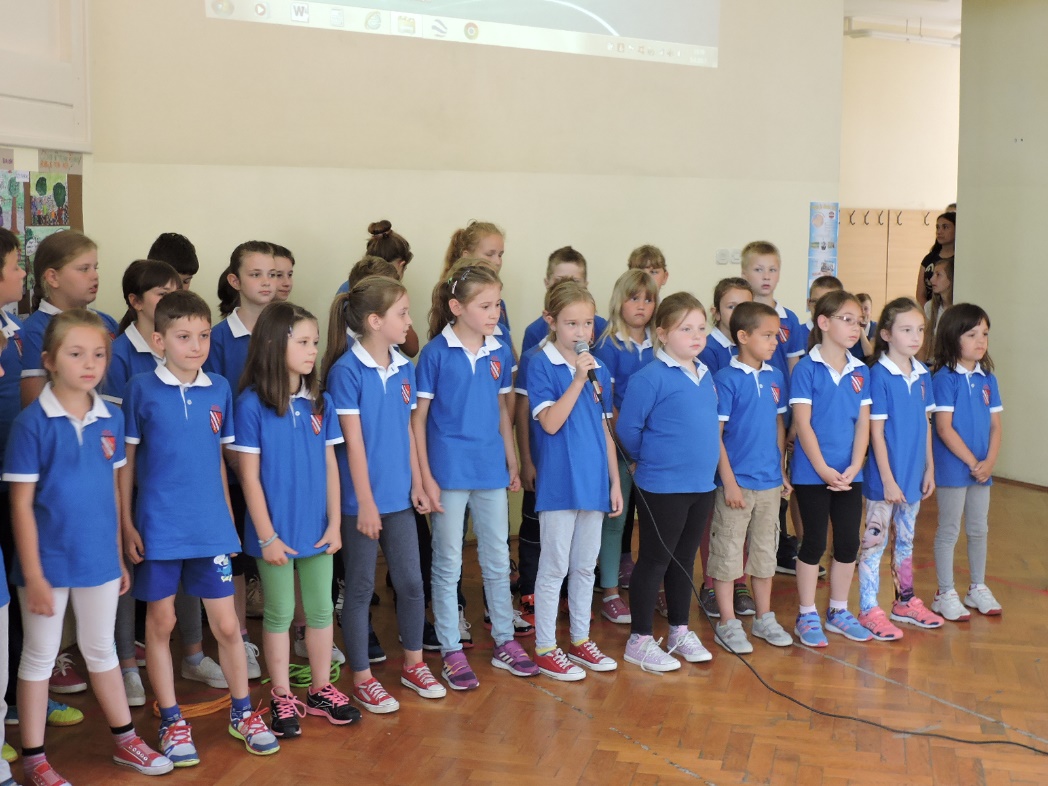 UVODŠkolski kurikulum utvrđuje dugoročni i kratkoročni plan i program škole s izvannastavnim i izvanškolskim aktivnostima, a određuje ga nastavni plan i program izbornih predmeta, izvannastavnih i izvanškolskih aktivnosti i druge odgojno-obrazovne aktivnosti, programi i projekti prema smjernicama hrvatskog nacionalnog obrazovnog standarda. Pri izradi školskog kurikuluma stavljen je naglasak na specifičnosti škole i sredine u kojoj škola djeluje. Središte i polazište rada na sadržajima školskog kurikuluma jesu potrebe i interesi naših učenika i roditelja. Dostupan je na mrežnim stranicama škole svim učenicima, roditeljima i ostalima zainteresiranima za rad i život naše škole.SADRŽAJ:IZBORNA NASTAVAvjeronauk, njemački jezik, talijanski jezik, informatika, tehnička kulturaIZVANNASTAVNE AKTIVNOSTI, DOPUNSKA NASTAVA, DODATNA NASTAVA, INTEGRIRANA NASTAVA,PROJEKTNA NASTAVA,  IZVANUČIONIČKA NASTAVA , TERENSKA NASTAVA(planirali učitelji i učiteljice razredne i predmetne nastave te stručne suradnice)matična školaPŠ BelajPŠ Leskovac BarilovićkiOSTALE ODGOJNO OBRAZOVNE AKTIVNOSTIŠKOLSKI RAZVOJNI PLAN- tablicaIZBORNA NASTAVAIzborna nastava je učenikov osobni izbor određenoga nastavnog predmeta i ponude nastavnih predmeta kao izbor odgojno-obrazovnih sadržaja u školi. Izborni predmeti obvezni su tijekom cijele školske godine za sve učenike koji su se za njih opredijelili, a učenik bira izborni predmet ili izborne predmete na početku školske godine. Učenik može prestati pohađati izborni predmet nakon pisanog zahtjeva i obrazloženja roditelja učenika učiteljskom vijeću najkasnije do 15 kolovoza tekuće godine za sljedeću školsku godinu. 2. IZVANNASTAVNE AKTIVNOSTI, DOPUNSKA NASTAVA, DODATNA NASTAVA, INTEGRIRANA NASTAVA,PROJEKTNA NASTAVA,  IZVANUČIONIČKA NASTAVA ,TERENSKA NASTAVAPlanirala učiteljica hrvatskog jezika, Mirjana Vranić-Šušlje.NAZIV: DODATNA NASTAVA IZ HRVATSKOG JEZIKANAZIV: DOPUNSKA NASTAVA IZ HRVATSKOG JEZIKANAZIV: IZVANNASTAVNA AKTIVNOST;  DRAMSKO-RECITATORSKA SKUPINA (po potrebi za školske priredbe, GOO)NAZIV: ŠKOLE U DOMOVINSKOM RATU ( OŠ Barilović, PŠ Belaj, PŠ Leskovac, PŠ Siča, PŠ Cerovac Barilovićki)NAZIV: LIDRANO 2018.NAZIV: TERENSKA NASTAVA;  Stari gradovi; Dubovac, Novigrad na Dobri, Ribnik, Ozalj		(za hrvatski jezik, geografiju ,  povijest i GOO)Planirala učiteljica likovne kulture Nevenka MikulićIZVANNASTAVNE AKTIVNOSTINAZIV:  ESTETSKO UREĐENJE ŠKOLE (VIZUALNI IDENTITET ŠKOLE)OSTALE ODGOJNO- OBRAZOVNE AKTIVNOSTINAZIV: NATJECANJAPlanirao profesor glazbene kulture Duško GvozdićNAZIV: PJEVAČKI ZBORNAZIV: DUGARESAFESTPlanirala učiteljica engleskog jezika Petra PoljakDOPUNSKA NASTAVADODATNA NASTAVAPROJEKTNA NASTAVAENGLISH PICTURE BOOKSWE LEARN ENGLISH WHILE LISTENING TO MUSICCROATIAN NATIONAL PARKSANGLICISMS IN CROATIAN LANGUAGEYOUTH SUBCULTURESeTWINNING PROJEKTPlanirala učiteljica engleskog jezika Kristina Cindrić BanovićNAZIV: COUNTRIES OF THE WORLDNAZIV: TERENSKA NASTAVA U VUKOVARNAZIV: FAMILIES ( FATHER'S DAY)NAZIV:  DOPUNSKA NASTAVA ENGLESKI JEZIK 5. I 8. RAZREDNAZIV: DODATNA NASTAVA ENGLESKI JEZIK 8. razredTERENSKA NASTAVANAZIV: KRAPINA, MUZEJ KRAPINSKIH NEANDERTALACA,KRAPINSKE TOPLICENAZIV: TERENSKA NASTAVA; ZAVRŠNA EKSKURZIJA UČENIKA 8. RAZREDAPlanirala učiteljica matematike Ivana Tuškan MihalićNAZIV: DOPUNSKA NASTAVA IZ MATEMATIKENAZIV: DODATNA NASTAVA IZ MATEMATIKENAZIV:KLOKAN BEZ GRANICA – MATEMATIČKO NATJECANJENAZIV: VEČER MATEMATIKENAZIV: ŠKOLSKO NATJECANJE IZ MATEMATIKENAZIV: LUCKO – ZAGREB, EKIPNO NATJECANJE IZ MATEMATIKENAZIV: MATHEMA  – KOPRIVNICA, EKIPNO NATJECANJE IZ MATEMATIKENAZIV: MAT LIGA, EKIPNO NATJECANJE IZ MATEMATIKEPlanirao profesor prirode i biologije Darko CerjanecNAZIV: PROJEKTNA NASTAVA – PRIKUPLJANJE I DETERMINACIJA VODENIH KUKACA KOJI ŽIVE UZ RIJEKU KORANU (Darko Cerjanec)NAZIV: IZVANUČIONIČKA NASTAVA - ENO Tree Planting Day 2017. - Peace is Green (Darko Cerjanec)NAZIV: TERENSKA  NASTAVA – KONTINENTALNA LISTOPADNA ŠUMA (Darko Cerjanec) NAZIV: TERENSKA NASTAVA –  HRVATSKI PRIRODOSLOVNI MUZEJ, BOTANIČKI VRT I PALEONTOLOŠKI DIO ARHEOLOŠKOG MUZEJA U ZAGREBU NAZIV: TERENSKA  NASTAVA – TRAVNJACI (6 RAZRED) (Darko Cerjanec) NAZIV: EKOGRUPAPlanirala učiteljica kemije Željka ObrovacNAZIV: Projektna nastava: Aditivi u hraniNAZIV: Kemija-dopunska nastava.Planirao učitelj fizike Zrinko BahorićIzvannastavna aktivnost NAZIV: GLOBE programProjektna nastavaNAZIV: Istraživači s Korane Planirao učitelj geografije Patris ŠuperIZVANUČIONIČKA NASTAVA: Posjet Katastarskom uredu Duga ResaPlanirala profesorica povijesti Anita ParanosNAZIV: PROJEKTNA NASTAVA- TEME IZ DOMOVINSKOG  RATA ( LOGORIŠTE, VUKOVAR)NAZIV:NATJECANJE IZ POVIJESTI U 7. I 8.RAZREDU NAZIV: POVIJESNA GRUPA - IZVANNASTAVNA AKTIVNOST Planirao učitelj tehničke kulture Predrag Novković MihalićTERENSKA NASTAVA: POSJET IZLETIŠTU MULJAVANATJECANJE IZ TEHNIČKE KULTURENATJECANJE SIGURNO U PROMETUPlanirao profesor tjelesne i zdravstvene kulture Mislav ŽirovčićNAZIV: ŠKOLSKI SPORTSKI KLUB IZ GIMNASTIKENAZIV:  HRVATSKI  OLIMPIJSKI  DAN 10.09.NAZIV: NATJECANJANAZIV: OBILJEŽAVANJE „SVJETSKOG DANA SPORTA“ 30.05.Planirao učitelj informatike Mario ZovkićNAZIV: NATJECANJE IZ INFORMATIKENAZIV: GRUPA: MLADI INFORMATIČARIPlanirao vjeroučitelj Jure GagićPOVIJEST IZABRANOG NARODANATJECANJE IZ VJERONAUKA, VJERONAUČNA OLIMPIJADAPlanirala vjeroučiteljica Dubravka Beljan NAZIV: Obilježavanje godine svetog JosipaPlanirala profesorica talijanskog jezika Jelena RimayPROJEKTNA NASTAVA – DA DOVE VIENE LA PIZZA?CARTONI ANIMATI IN ITALIANO - BIANCANEVEROMA – LA CITTÀ ETERNAPlanirala učiteljica njemačkog jezika Daria PerakovićPROJEKTNA NASTAVA: BUCHSTABEN BILDERBUCHPROJEKTNA NASTAVA:  WIR BACKEN EINE APFELSTRUDELPROJEKTNA NASTAVA: UMWELTSCHUTZPROJEKTNA NASTAVA: ŐSTERREICH EIN SCHŐNES LANDPROJEKTNA NASTAVA: BESTE DEUTSCHE BANDSUČENIČKA ZADRUGA BARILKO: SEKCIJA „KREATIVKO“IGRAONICA NJEMAČKOG JEZIKAPlanirala učiteljica razredne nastave Anka Grman  (2. i 4. razred)                                                                       NAZIV: IZVANNASTAVNE AKTIVNOSTI: DRAMSKO-RECITATORSKA I LIKOVNA GRUPANAZIV:  DOPUNSKA NASTAVA IZ MATEMATIKENAZIV: PROJEKTNA NASTAVA: UZ „BARILKO“ – sekcija UZGOJ UKRASNOG I ZAČINSKOG BILJA NAZIV: PROJEKTNA NASTAVA   Čitajmo naglas – čitajmo zaboravljene knjige                                                                              PROJEKTNA NASTAVA: SVAKI MJESEC JEDNA IGRA INTEGRIRANA NASTAVA: MAJČIN DANNAZIV: IZVANUČIONIČKA NASTAVA/TERENSKA NASTAVAVODE STAJAĆICE, VODE TEKUĆICE, ZAVIČAJ, KULTURNE USTANOVE, OPĆINSKO SREDIŠTE, KARLOVAČKA ŽUPANIJA, ZAGREB I ŠKOLA U PRIRODI (GOO)NAZIV: TERENSKA  NASTAVA ZAGREB (GOO)NAZIV: ŠKOLA U PRIRODI (GOO)TERENSKA NASTAVA: AQUATIKA – SLATKOVODNI AKVARIJ KARLOVAC (GOO)NAZIV: TN KINO/KAZALIŠTE (GOO)NAZIV: OSTALE AKTIVNOSTI: LIKOVNI  I LITERARNI NATJEČAJIPlanirala učiteljica razredne nastave Danijela Zatezalo (1. i 3. razred matične škole)IZVANNASTAVNA AKTIVNOST: GLAZBENO-PLESNA GRUPADODATNA NASTAVA HRVATSKOG JEZIKADOPUNSKA NASTAVA MATEMATIKEINTEGRIRANA NASTAVA: MAJČIN DANPROJEKTNA NASTAVA: RAZREDNE NOVINERUČNI RAD – nastavak projektaSVAKI MJESEC JEDNA IGRA – nastavak projektaIZVANUČIONIČKA NASTAVAJESEN, ZIMA, PROLJEĆE, LJETO, VODE, ZAVIČAJ, POŠTA; AMBULANTATERENSKA NASTAVA – GRAD KARLOVACPOSJET KINU I KAZALIŠTUNAZIV: CINESTARNAZIV: TERENSKA NASTAVA , ZAGREB NAZIV: OSTALE AKTIVNOSTI: LIKOVNI I LITERARNI  NATJEČAJI PŠ BELAJPlanirali učitelji i učiteljice: Renato Ilić, Barica Banjavčić, Marijana Bosiljevac i Nada Višal IZVANNASTAVNE AKTIVNOSTI       PRVI RAZRED: LIKOVNA GRUPA – Barica BanjavčićDRUGI RAZRED: VOĆARSKO-CVJEĆARSKA GRUPA – Marijana Bosiljevac        TREĆI RAZRED: DRAMSKO-RECITATORSKO-LIKOVNA GRUPA - Nada VišalDOPUNSKA NASTAVA DOPUNSKA NASTAVA – MATEMATIKADOPUNSKA NASTAVA – HRVATSKI JEZIKDODATNA NASTAVA DODATNA NASTAVA – MATEMATIKADODATNA NASTAVA – HRVATSKI JEZIKINTEGRIRANA NASTAVA SVJETSKI DAN VODA    MJERENJE – PRIMJENA U SVAKODNEVNOM ŽIVOTUSPOMENARNAZIV: ZDRAVA PREHRANA – ŠTO SU JELI  NAŠI  STARIPROJEKTNA NASTAVATERAPIJSKI PSI U NAŠEM RAZREDU NASTAVA  U  ŠKOLSKOM  VRTUIZRADA HERBARIJA      INETEGRIRANI DAN: ZUBOMOBIL KUĆICA ZA PTICE DOBRE STARE IGREIZVANUČIONIČKA NASTAVAPRVI RAZRED: godišnja doba, ponašanje u prometu, posjet kinu, kazalištu, knjižnici - Barica BanjavčićDRUGI RAZRED: NAŠE RIJEKE I POTOCI – 2. RAZRED – Marijana Bosiljevac TREĆI RAZRED: STAJALIŠTE, OBZOR, STRANE SVIJETA, PLAN MJESTA –    Nada VišalČETVRTI RAZRED: KONTINENTALANA ŠUMA I TRAVNJAK – Renato IlićTERENSKA NASTAVA TERENSKA NASTAVA GRAD KARLOVAC – 1., 2. i 3. RAZRED TERENSKA NASTAVA – ZAGREBTERENSKA NASTAVA – SAMOBOROSTALE ODGOJNO – OBRAZOVNE AKTIVNOSTIPŠ LESKOVAC BARILOVIĆKIPlanirala učiteljica Lidija Gojak PavlićIZVANNASTAVNE AKTIVNOSTINAZIV: DRAMSKO–RECITATORSKO- LIKOVNA GRUPANAZIV AKTIVNOSTI: DOPUNSKA NASTAVA – MATEMATIKA - 1., 2. i 3. RAZREDNAZIV AKTIVNOSTI: DODATNA NASTAVA - HRVATSKI JEZIK – 1., 2. i 3. RAZREDINTEGRIRANA NASTAVANAZIV AKTIVNOSTI: DJECA SU UKRAS SVIJETAPROJEKTNA NASTAVANAZIV AKTIVNOSTI: ŠKOLSKI  CVJETNJAKNAZIV AKTIVNOSTI: PRIČOPRIČALICE I PRIČOCRTALICE NAZIV AKTIVNOSTI: IGRAJMO SE (GOO)IZVANUČIONIČKA NASTAVANAZIV AKTIVNOSTI: POSJET MATIČNOJ ŠKOLI  (GOO)   NAZIV AKTIVNOSTI: VODE U ZAVIČAJUNAZIV AKTIVNOSTI: UPOZNAJMO SVOJ ZAVIČAJ – PJEŠAČIMO DO BRDA  MARTINŠĆAKANAZIV AKTIVNOSTI: GODIŠNJA DOBATERENSKA NASTAVANAZIV AKTIVNOSTI: KARLOVAC – STARI GRAD DUBOVAC, ZNAMENITOSTI I USTANOVE, SLATKOVODNI AKVARIJ AQUATIKANAZIV AKTIVNOSTI: ZAGREB – ČAROLIJA ADVENTANAZIV AKTIVNOSTI: POSJET KULTURNIM USTANOVAMA –  KINO, KAZALIŠTEOSTALE ODGOJNO - OBRAZOVNE AKTIVNOSTINAZIV AKTIVNOSTI: PRIREDBE I SVEČANOSTI U RAZREDNOM ODJELUNAZIV AKTIVNOSTI: LIKOVNI  I LITERARNI NATJEČAJIOBILJEŽAVANJE ZNAČAJNIJIH DATUMAPlanirala stručna suradnica Dejana KirinčićNAZIV: EUROPSKA RAZMJENA BOŽIĆNIH UKRASANAZIV: „MISLI ZDRAVO – MISLI DOK TRČIŠ“NAZIV: DAN ŠKOLE – (BICIKLIJADA)Planirala ravnateljica Vesna CarNAZIV: ETWINNING PROJEKT: PEACE AND FREEDOMNAZIV: ETWINNING PROJEKT: SARINO PUTOVANJE EUROPOMNAZIV: LJUDSKA PRAVA U AKCIJI - nastavakPlanirala knjižničarka Branka StarčevićIZVANNASTAVNA AKTIVNOST: MLADI KNJIŽNIČARI MEĐUNARODNI PROJEKT: IGRE NE POZNAJU GRANICEOBILJEŽAVANJE ZNAČAJNIJIH DATUMA U MATIČNOJ ŠKOLIŠKOLSKI RAZVOJNI PLANRavnateljica: Vesna Car						                           Predsjednica Školskog odbora: Mirjana Vranić ŠušljeKLASA: 602-02/16-01/97URBROJ:2133-34-16-1NAZIV PROGRAMARAZREDIZVRŠITELJSATI TJEDNOSATI GODIŠNJE po odjeluVJERONAUK1. – 4.1. – 8. Dubravka BeljanJure Gagić2 SATA – 5 ODJELA       2 SATA – 7 ODJELA        7272NJEMAČKI JEZIK4., 5., 6., 7. i 8.Daria Peraković2 SATA – 6 ODJELA72TALIJANSKI JEZIK5, 6, 7Jelena Rimay2 SATA – 3 ODJELA72TEHNIČKA KULTURA5. – 8. Predrag Novković Mihalić2 SATA -  1 ODJEL 72INFORMATIKA5., 6., 7. i 8.Mario Zovkić2 SATA – 4 ODJELA            72NAZIV PROGRAMARAZREDBROJ UČENIKAVJERONAUK1. 27VJERONAUK2.25VJERONAUK3.24VJERONAUK4.16VJERONAUK5.21VJERONAUK6.12VJERONAUK7.22VJERONAUK8.18          TALIJANSKI JEZIK4.2TALIJANSKI JEZIK6.2TALIJANSKI JEZIK7.2TALIJANSKI JEZIK8.7              NJEMAČKI JEZIK4. 5+4NJEMAČKI JEZIK5.9NJEMAČKI JEZIK6.3NJEMAČKI JEZIK7.12NJEMAČKI JEZIK8.5          TEHNIČKA KULTURA6.2TEHNIČKA KULTURA7.2INFORMATIKA5.18INFORMATIKA6.12INFORMATIKA7.22INFORMATIKA8.18CILJUčenici će se osposobiti za višu razinu rada na jezičnim zakonitostima primjenjujući ih na školskim natjecanjima i primjeni za daljnje školovanje. Sudjelovat će na književno-jezičnim natječajima na kojima se primjenjuje književna i jezična kompetencija učenikaNAMJENA- natjecanje iz jezika- viša razina komunikacije- priprema za srednjoškolski gimnazijski program- samostalni stvaralački radovi, sudjelovanje u natječajima i školskim projektima- razvijanje jezičnih kompetencija učenikaNOSITELJI- odabrana skupina učenika 7. i 8. razreda, učiteljica hrv. jezikaAKTIVNOSTI- rad na pravopisnim, pravogovornim, gramatičkim, jezičnim i stilskim mogućnostima hrvatskog jezika- rješavanje skupina zadataka kao priprema za pristupanje natjecanjima; školsko natjecanje iz hrvatskog jezika- posuđivanje gramatičke i pravopisne literature za temeljito samostalno učenje i rad kod kuće, rad u knjižnici- primjena jezičnih zakonitosti na višoj razini u pisanju vlastitih uradaka, izvješća, članaka, projektnih zapisa- izvješćivanje o radu, prezentiranje, stavljanje na mrežnu stranicu ŠkoleVREMENIKsati godišnje, 1 sat tjednoTROŠKOVNIK- kopiranje radnog materijalaVREDNOVANJE- pojedine razine natjecanja (školsko, županijsko)- testiranje učenika po cjelinama- jezični kvizCILJUčenici će lakše savladavati redovne jezične programe rada putem individualnih i individualiziranih pristupa, metoda i oblika rada u učenju književnih, gramatičkih, pravopisnih pravila, čitanju i radu na tekstu, ispravcima domaćih zadaća, vježbanju zadataka u radnoj bilježnici. Pomoći učenicima po potrebi ili stalna pomoć učenicima s individualizacijom i prilagođenim programom i onima kojima je potrebna stalna pomoć i kontrola. Razvit će se kod učenika samostalnost i točnost  u primjeni naučenog.NAMJENASatovi su namijenjeni učenicima koji na redovnim satovima nisu usvojili određeni dio gradiva ili je potrebno olakšanje u učenju, pisanju domaćih zadaća, rješavanju zadataka, učenicima s prilagođenim ili individualiziranim programom rada.NOSITELJIUčenici od 5. do 8. razreda, učiteljica hrvatskog jezika.AKTIVNOSTIUčestalo vježbanje rješavanjem zadataka na nastavnim listićima, radnim bilježnicama, ispravljanju domaćih zadaća, čitanju i razumijevanju pročitanog. Individualno pristupanje nastalom problemu u svladavanju gradiva.VREMENIKJedan sat tjedno i prema potrebi učenika.TROŠKOVNIKKopiranje radnog materijala.VREDNOVANJEČešće provjeravanje i praćenje napredovanja učenika. Osvrt na rad.CILJKod učenika će se razviti sposobnosti i vještine u govornom izražavanju misli i osjećaja, pokretom, mimikom i gestom uz sposobnost praktičnog oblikovanja sadržaja u suodnosu sa svakodnevnim životnim okolnostima. Učenici će se osposobiti za stvaralački rad za scenu i na sceni uz vježbanje stjecanja samopouzdanja.NAMJENAUčenici pripremljene i uvježbane sadržaje mogu pokazati na prigodnim svečanostima i priredbama prilikom obilježavanja Dana neovisnosti Republike Hrvatske, danu kruha i zahvalnosti za plodove zemlje, Božić. NOSITELJIUčenici od 5. do 8. razreda raspoređeni prema interesima i mogućnostima.AKTIVNOSTI  - dogovor o radu  - odabir tema i sadržaja  - izražavanje govorom i pokretom, vježbanjem  - priprema i uvježbavanje scenskih prikaza i kraćih igrokaza     ( Dan   kruha, Sv. Nikola, Božić, Dan smijeha, Majčin dan, Dan      škole)      - sudjelovanje na školskim priredbama, priprema scene  - izrada jednostavnih lutaka  - analiza rada na kraju nastavne godine, odlazak na kazališne predstaveVREMENIK- po potrebi, tijekom školske godine za pripremanje školskih priredbiTROŠKOVNIK- materijali za izradu sceneVREDNOVANJE- praćenje napredovanja, vrednovanje uloženog truda učenika,    razvijanje interesa i sposobnosti učenika, prikazivanje uradaka nastupanjem na sceniCILJUčenici će steći informacije o vremenu kad su škole iz naše općine bile u Domovinskom ratu, steći će spoznaje iz iskustava ljudi koji su bili učenici ili djelatnici škole te tako saznati kako se održavala nastava u kriznim situacijama, kako je izgledao odlazak i dolazak na posao, u školske klupe, na koji način se pripremalo za nastavu…NAMJENADopuna sadržajima iz nastavnih predmeta povijesti i hrvatskog jezika koji se odnose na Domovinski rat. Učenicima će biti lakše povezati sadržaje s pročitanim književnim djelima (npr. Mali ratni dnevnik). Povezivanje s ljudskim pravima i konvencijama, građanskim odgojem.NOSITELJI Učenici od 5. do 8. razreda, učiteljica hrvatskog jezika, gosti (bivši učenici, djelatnici Škole).AKTIVNOSTI- prikupljanje podataka, kopija fotografija, članaka- učenici istražuju prema dogovorenim zadacima- izdvajanje sjećanja, dojmova, gostovanje- objedinjavanje rezultata rada po razrednim odjelima i zadacima- prezentiranje rada učenika- suradnja s gostima; prijedlog: Bojana Meandžija, general Pavao Miljavac, učitelji/djelatnici Škole u Domovinskom ratu, bivši učenici VREMENIKstudeniTROŠKOVNIK- nema troškovaVREDNOVANJE- izrada video zapisa, plakata, intervjua, objavljivanje na  mrežnoj stranici ŠkoleCILJUčenici će sjediniti književno umjetnički izraz, stvaralačke sposobnosti u glumi, krasnoslovu, novinarskom izrazu i vlastitim literarnim pokušajima. Razvijat će vrijednosti dramskog, književnog i novinarskog stvaralaštva.NAMJENA- učenicima, voditeljima dramskih skupina, županijski susretNOSITELJI- učenici od 5. do 8. razreda, učiteljica hrv. jezika Mirjana Vranić Šušlje AKTIVNOSTI- pisanje literarnog i novinarskog izraza, uvježbavanje scenskih djela,   plesanje, pjevanje- osvrt na rad i pojedinačne uspjeheVREMENIK- tijekom školske godine.TROŠKOVNIK- nema troškovaVREDNOVANJE- na susretima LidranaCILJ - učenici će upoznati ovom terenskom nastavom stare gradove Dubovac, Novigrad na Dobri, Ribnik i Ozalj o kojima će prije toga učiti putem samostalnih istraživanja, a posjećivanjem će spojiti jezične i povijesne kompetencijeNAMJENA - za satove hrvatskog jezika; jezik i jezično izražavanje, pisanje putopisa, GOONOSITELJI-  učiteljica hrvatskog jezika Mirjana Vranić Šušlje (voditeljica terenske nastave), učiteljica povijesti anita Paranos, učitelj geografije Patris Šuper te razrednici odjela od 5. do 8. razreda- učenici od 5. do i 8. razredaAKTIVNOSTI- dogovoreni stručni posjeti u stare gradove- obilasci, stručna predavanja, fotografiranje, muzejski prostor u Starom gradu Ozalj- slobodno vrijeme na otvorenomVREMENIK- krajem rujna 2017.TROŠKOVNIK- oko 40 kn po učenikuVREDNOVANJE- tijekom školske godine skupnim radom, pisanje putopisa, izrada digitalne razglednice, pisanje  izvješćaCILJ Učiniti radni prostor ugodnim te estetski prikladnim odgojno-obrazovnoj ustanovi, uređenje škole tematski prema godišnjim dobima, praznicima, blagdanima te obljetnicama na lokalnoj, državnoj i svjetskoj razini, izlaganje učeničkih radova.NAMJENA Uključiti učenike te razvijati vizualno-likovnu pismenost i estetsku osjetljivost, razvijanje vizualnog i stvaralačkog mišljenja, poticati na pozitivan odnos prema estetskim vrijednostima likovnog rada, umjetničkog djela te radnog okruženja, stjecanje trajnih uporabljivih znanja, poticati znatiželju i originalnost u radu, motiviranost, otvorenost za stjecanje novih iskustava, osjetljivost na probleme, samopouzdanje, razvijanje spoznajnih funkcija (fleksibilnost, spoznaju, pamćenje), zornog i apstraktnog mišljenja.NOSITELJI Učiteljica likovne kulture: Nevenka Mikulić i učenici (5.-8. razreda).AKTIVNOSTI Uređenje školskog prostora, uređivanje panoa učeničkim radovima ostvarenim na redovnoj nastavi likovne kulture i izvan nastave i škole, izrada tematskih plakata, uređenje scenografija za školske priredbe i druge prigode i značajnije datume.VREMENIK Tijekom školske godine 2017./2018., 1 sat tjedno, tj. 35 sati godišnje.TROŠKOVNIKPotrošni materijal i likovni pribor (hamer papiri, ljepilo, boja): 300-400 kn.VREDNOVANJE Vrednuje se kroz mišljenje učenika i lokalne zajednice. Radovi koji će koristiti za uređenje, ocijenit će se u nastavi likovne kulture kroz zalaganje.CILJ Uključivanje učenika i razvijanje vizualno-likovne pismenosti, estetske osjetljivosti, poticati vizualnu znatiželju, motiviranost, otvorenost za stjecanje novih iskustava, osjetljivost za likovne probleme, samopouzdanje, upornost, volju, samostalnost u radu, inicijativnost, razvijanje spoznajnih funkcija (fleksibilnost, spoznaju, pamćenje), zornog i apstraktnog načina mišljenja, omogućiti učenicima da razvijaju nazore, karakter i spoznajnu integraciju s drugima.NAMJENA Pružanje mogućnosti učenicima koji iskazuju veći interes za likovno izražavanje i nadarenim učenicima da razvijaju svoje potencijale.NOSITELJI Učenici od 5. do 8. razreda, učiteljica likovne kulture: Nevenka Mikulić.AKTIVNOSTISudjelovanje na Natjecanju–izložbi učenika osnovnih i srednjih škola iz područja vizualnih umjetnosti i dizajna – LIK 2018, sudjelovanje na drugim pozivnim natječajima.VREMENIK Tijekom nastavne godine 2017./18.. Školsko natjecanje LIK 2018. održava se krajem siječnja 2018. Krajem veljače 2018. održava se LIK 2018 županijska izložba radova učenika osnovnih škola. (Krajem svibnja održava se državno natjecanje.)TROŠKOVNIKTroškovi slanja radova (oko 5o kn), (troškovi prijevoza do izložbe ili natjecanja).VREDNOVANJE Odnosi se na rezultate postignute na natječajima. Pri tome se koriste slijedeći elementi vrednovanja: rješavanje zadanih likovnih problema, tehnička izvedba, estetska izvedba, originalnost, odnos prema radu, samostalnost, inicijativnost, aktivnost, suradnja.CILJRazvijanje glazbene inicijative i kreativnosti,poticanje lijepog, izražajnog pjevanja uz jasan izgovor i razumijevanje teksta.Njegovati suradnju i osjećaj odgovornosti zajedničkim muziciranjem. Osvijestiti važnost očuvanja tradicijske glazbe i glazbe općenito, stjecanje trajnih i upotrebljivih znanja, afirmiranje kvalitetnih glazbenih djela što klasičnih, tradicionalnih ili aktualnih. Spajanje pokreta sa pjesmom.NAMJENAOsposobljavanje učenika za samostalno izvođenje glazbe. Otpjevati pjesme kultiviranim pjevačkim tonom.Razvoj kreativnosti, timskog rada, kolektivnosti.Organizacija i sudjelovanje na školskim priredbama, Dani kruha, Dan neovisnosti, BožićNOSITELJIUčitelj Duško Gvozdić i učenici 4.-8. razredaAKTIVNOSTIRad na jasnoj dikciji, tehnika disanja, intoniranje, koreografijaVREMENIKprema rasporedu sati 4.9.2017.-15.6.2018, 1 sat tjedno, 35 sati tijekom nastavne godineTROŠKOVNIKnemaVREDNOVANJEPraćenje napredovanja i interesa učenika  tijekom cijele školske godine u izvođenju glazbenih pjesama, te vrednovanje kroz nastavu glazbene kulture opisnoCILJ- razvijati osjećaj za ritam i skladnost pokreta  - razvijati ljubav prema glazbi i vokalnom pjevanju  - izražajna interpretacija pjesamaNAMJENA- nastupi u školi i izvan nje  - razvoj glazbenog senzibiliteta  - iskazivanje doživljaja glazbe pokretomNOSITELJI-zainteresirani učenici koji nastupaju u natjecanju, učitelj Duško GvozdićAKTIVNOSTI-  natjecanje učenika u solo pjevanju uz glazbenu pratnju -  proglašenje najboljeg izvođača/izvođačice natjecanja i odlazak na DugaresafestVREMENIK-  od travnja do svibnja 2018. godineTROŠKOVNIKnemaVREDNOVANJE-  bodovanje svakog kandidata/ kandidatkinje te proglašenje pobjednika natjecanjaCILJSavladati sadržaje engleskog jezika  i uspješno završiti školsku godinu 2017./2018.NAMJENAPomoć pri usvajanju sadržaja 4., 6. i 7. razreda. Razvoj samostalnosti kod učenika.NOSITELJIUčiteljica Petra Poljak i učenici 4., 6. i 7. razredaAKTIVNOSTIIndividualizirani pristup rada prema nastavnom planu i programu. Dopunska pojašnjavanja sadržaja obrađenih redovnom nastavom te dodatna vježba istih. Usavršavanje tehnike čitanja i razumijevanja pročitanog, poticanje usmenog izražavanja i prepričavanja uz pomoć pitanja i odgovora, razvijanje sposobnosti pismenog izražavanja (urednost i čitkost u pisanju te pravopisne norme engleskog jezika). Razvoj samostalnosti kod učenika. Poticanje učestalih radnih navika.VREMENIKTijekom školske godine, 2 sata tjedno.TROŠKOVNIKNisu potrebni nikakvi dodatni troškovi osim fotokopirnog papira.VREDNOVANJEUsmena i pisana provjera opisno praćenje, primjena u razgovoru, opisno praćenje napredovanja učenika.CILJProširiti jezično-gramatička znanja i unaprijediti komunikaciju na engleskom jeziku. NAMJENAIndividualizirani pristup. Prikupljanje radnog materijala. Razvoj samostalnosti kod učenika. Ostvarivanje više razine komunikacije na stranom jeziku. Stjecanje sigurnosti u komunikaciji na stranom jeziku. Proširivanje vokabulara. Dodatno utvrđivanje i proširivanje gramatičkih sadržaja. Priprema za natjecanja.NOSITELJIUčiteljica Petra Poljak i učenici 7. razredaAKTIVNOSTIIzrada plakata i power point prezentacija, rad na tekstu, čitanje lektire na engleskom jeziku, individualni rad, grupni rad, istraživački rad, rad na računalu, sudjelovanje u eTwinning projektima.VREMENIKTijekom školske godine, 1 sat tjedno.TROŠKOVNIKPotražit ćemo materijale za koje nisu potrebni nikakvi dodatni troškovi osim fotokopirnog papira.VREDNOVANJEIndividualno praćenje postignuća učenika.Rezultati se koriste kako bi se poboljšao rad na dodatnoj nastavi.CILJPotaknuti interes učenika za čitanje i crtanje (slikanje) te korisno i zabavno provođenje slobodnog vremena. Probuditi ljubav prema knjizi i pisanoj riječi.NAMJENAPoticati učenike na samostalno čitanje. Usvojiti nove riječi, proširiti  vokabular. Unaprijediti sposobnosti slušanja, opažanja, promatranja, pamćenja, mišljenja i logičkog zaključivanja. Omogućiti učenicima stjecanje znanja, bogaćenje mašte i kreativnog mišljenja. Potaknuti učenike da zavole knjigu te ohrabriti likovno izražavanje. Objediniti zabavu i učenje.NOSITELJIUčenici razredne nastave s učiteljicom Petrom Poljak.AKTIVNOSTIČitanje naglas, interpretacija pročitanog djela, ilustriranje najdražeg dijela priče, dramatizacija, radionice (igraonice, pričaonice, crtaonice).VREMENIKTijekom školske godineTROŠKOVNIKPotražit ćemo materijale za koje nisu potrebni nikakvi dodatni troškovi.VREDNOVANJEProvest ćemo izložbu na razini razreda gdje će ostali učenici vrednovati sadržajni i estetski  izgled izrađenih projekata pojedinih grupa učenika.CILJPotaknuti učenike na aktivno korištenje glazbe u učenju engleskog jezika te na zabavno, a korisno provođenje slobodnog vremena.NAMJENAUsvojiti novi vokabular, razvijati vještine slušanja, čitanja i pisanja. Prepoznati i utvrditi jezične i gramatičke strukture u riječima popularnih svjetskih glazbenih hitova. Upoznati učenike s glazbom zemalja engleskog govornog područja. Razvijati interes za druge kulture i prihvaćanje različitosti. Potaknuti učenike na “dublju“ analizu i interpretaciju pjesama. Potaknuti učenike voljeti glazbu.Objediniti zabavu i učenje.NOSITELJIUčenici 6. i 7. razreda s učiteljicom Petrom Poljak.AKTIVNOSTISlušanje, interpretacija pjesama, zapažanje ciljanih jezičnih i gramatičkih struktura, nadopunjavanje, pisano izražavanje; kooperativno učenjeVREMENIKTijekom školske godineTROŠKOVNIKNisu potrebni nikakvi dodatni troškovi osim fotokopirnog papira. VREDNOVANJEAktivnost, odnos prema raduCILJUpoznati vrijednosti i obilježja naših nacionalnih parkova te osvijestiti važnost očuvanja istih.NAMJENAProširivanje vokabulara, poticanje učenika na samostalno istraživanje prilikom prikupljanja informacija te povezivanje sadržaja geografije i prirode s nastavom engleskog jezika. Razvoj ekološke svijesti kod učenika, potrebe očuvanja flore i faune. Otkrivanje, upoznavanje i prezentacija krajobraznih vrijednosti naše domovine. Doprinijeti samostalnosti kod učenika.NOSITELJIUčenici 6. razreda s učiteljicom Petrom Poljak.AKTIVNOSTIIstraživački rad, izrada individualnih projekata, plakati.VREMENIKOžujak, 2018.TROŠKOVNIKPotražit ćemo materijale za koje nisu potrebni nikakvi dodatni troškovi, osim fotokopirnog papira ili hammer papira..VREDNOVANJEPlakat te uspješnost individualnih prezentacija istraživanog. CILJRazgovarati, osvijestiti, prepoznati međujezične poveznice te aktivno istražiti primjere te razloge i načine prisvajanja anglizama (anglicizama) u hrvatski jezik. NAMJENAProširivanje vokabulara, poticanje učenika na samostalno istraživanje prilikom prikupljanja informacija, poticanje učenika na izražavanje vlastitih mišljenja, stavova i htjenja. Doprinijeti samostalnosti kod učenika.NOSITELJIUčenici 6. razreda s učiteljicom Petrom Poljak.AKTIVNOSTIIstraživački rad, izrada individualnih projekata, plakati.VREMENIKTijekom školske godineTROŠKOVNIKNisu potrebni nikakvi dodatni troškovi.VREDNOVANJEPlakat te uspješnost individualnih prezentacija istraživanog. CILJIzdvojiti različite aktualne grupacije među mladom populacijom te opisati njihova modna, glazbena i stilska obilježja te sustave vrijednosti i karakteristike ponašanja koje ih razlikuju.NAMJENAProširivanje vokabulara, poticanje učenika na samostalno istraživanje prilikom prikupljanja informacija. Razvijanje kritičkog mišljenja te poticanje učenika na izražavanje vlastitih mišljenja, stavova i htjenja. Razvijati interes za druge kulture i prihvaćanje različitosti. Doprinijeti samostalnosti kod učenika. Objediniti zabavu i učenje.NOSITELJIUčenici 7. razreda s učiteljicom Petrom Poljak.AKTIVNOSTIIstraživački rad, izrada individualnih projekata, plakati.VREMENIKListopad, 2017.TROŠKOVNIKPotražit ćemo materijale za koje nisu potrebni nikakvi dodatni troškovi osim fotokopirnog papira ili hammer papira.VREDNOVANJEPlakat te uspješnost individualnih prezentacija istraživanog. CILJPutem platforme eTwinning uključiti ćemo smo se u projekt prema odabiru učenika.NAMJENAOstvarivanje više razine komunikacije na stranom jeziku. Stjecanje sigurnosti u komunikaciji na stranom jeziku. Razvijati interes za druge kulture i prihvaćanje različitosti. Osvijestiti moralne vrijednosti i humane poruke. Doprinijeti samostalnosti kod učenika.Objediniti zabavu i učenje.NOSITELJIUčenici 7. razreda s učiteljicom Petrom Poljak.AKTIVNOSTIPredviđena je uporaba različitih Web 2.0 alata za prikaz dobivenih podataka i rezultata te komunikacije, izrada digitalnih nastavnih materijala.VREMENIKTijekom školske godineTROŠKOVNIKNisu potrebni nikakvi dodatni troškovi.VREDNOVANJEIzrada digitalnih sadržaja, aktivnost, odnos prema raduCILJUpoznavanje sa različitim zemljama diljem svijeta i njihovim glavnim gradovima.NAMJENAUsvojiti novi vokabular vezan uz temu,obraditi pojmove i smještaj zemalja i njihovih glavnih gradova u svijetu, razvijati istraživačke vještine, upoznati učenike smještajem zemalja po kontinentima, veličinom i položajem istihNOSITELJIUčiteljica Kristina Cindrić Banović i učenici petog razreda.AKTIVNOSTIIstraživački rad, izrada plakata.VREMENIKlistopad, 2017.TROŠKOVNIKIspis, kopiranje, papir u boji i plakat formata A0, oko 50 kn.VREDNOVANJEPrezentiranje rada,odnos prema radu.CILJUčenici će upoznati mjesto najvećih borbi u Domovinskom ratu, grad Vukovar, posjetit će Memorijalno groblje žrtava iz Domovinskog rata, Spomen dom Ovčara, masovnu grobnicu Ovčaru, Centar Domovinskog rata te gradski i zavičajni muzej.NAMJENAUpoznati učenike s Domovinskim ratom i njegovim značenjem za Hrvatsku i povijest, usvojiti osnovne podatke o važnosti grada Vukovara u Domovinskom ratu, o žrtvama Domovinskog rata.NOSITELJIPredmetna učiteljica povijesti Anita Paranos, razrednica 8. Kristina Cindrić Banović, 1 učenika 8. razredaAKTIVNOSTIRealizacija putem radionica za učenike 8.razredaVREMENIKstudeni 2017.TROŠKOVNIKAutobusni prijevoz do Vukovara i povratak, ulaznice za zavičajni i gradski muzej – ovisno o broju učenika, smještaj. Besplatan prijevoz, smještaj i ostalo u projektuVREDNOVANJEDobiveni rezultati koristit će za korelaciju i integraciju nastavnih sadržaja, pisanim vježbama i osvrtima, zajedničkim plakatima, diskusijom o dojmovima, opažanjima, osjećajima nakon završenog rada.CILJUpoznavanje sa različitim obiteljima, običajima vezanih uz obitelj u drugim zemljama.NAMJENAUsvojiti novi vokabular vezan uz temu,obraditi pojmove obitelji i vrstama obitelji  u svijetu, razvijati istraživačke vještine, upoznati učenike s obilježavanjem dana koji su vezani za obitelj:Majčin dan, dan očeva, Dan blizanaca….NOSITELJIUčiteljica Kristina Cindrić Banović i učenici petog razreda.AKTIVNOSTIIstraživački rad, izrada plakata, obiteljskog stabla.VREMENIKSiječanj, 2018.TROŠKOVNIKIspis, kopiranje, papir u boji i plakat formata A0, oko 50 kn.VREDNOVANJEPrezentiranje rada,odnos prema radu.CILJSavladavanje gradiva engleskog jezika i uspješan završetak školske godine 2017./2018.NAMJENAPomoć  učenicima u svladavanju gradiva engleskog jezika za 5. i 8.razredaNOSITELJIUčiteljica Kristina Cindrić Banović i učenici 5. i 8. razredaAKTIVNOSTIIndividualizirani pristup rada prema nastavnom planu i programu.Dopunska pojašnjavanja sadržaja obrađenih redovnom nastavom te dodatna vježba istih.Usavršavanje tehnike čitanja i razumijevanja pročitanog, poticanje usmenog izražavanja iprepričavanja uz pomoć pitanja i odgovora, razvijanje sposobnosti pismenog izražavanja (urednost ičitkost u pisanju te pravopisne norme engleskog jezika) .Dodatno pojašnjavanje, uvježbavanje i sinteza gramatičkih i jezičnih struktura.Razvoj samostalnosti kod učenika.Učenje kroz igru.VREMENIKTijekom cijele školske godine, 1 sat tjedno.TROŠKOVNIKKopiranje nastavnih i radnih listića, nabava pribora i dopunskog materijala za rad.VREDNOVANJEUsmena i pisana provjera,opisno praćenje, primjena u razgovoru, opisno praćenje napredovanja učenika.CILJProširivanje znanja i adekvatna komunikacija na engleskom jeziku.Pripremanje za natjecanja, širenje znanja i spoznajaNAMJENAPrema planu i programu, individualizirani pristup. Prikupljanje radnog materijala. Razvoj samostalnosti kod učenika. Ostvariti višu razinu komunikacije na stranom jeziku i steći sigurnost u komunikaciji na stranom jeziku. Proširivanje vokabulara. Dodatno proširiti usvajanje gramatičkih sadržaja.NOSITELJIKristina Cindrić Banović i učenici 8.razredaAKTIVNOSTIIzrada plakata, powerpoint prezentacija, rad na tekstu, čitanje lektire na engleskom jeziku,individualni rad, grupni rad, istraživački rad, školsko natjecanje iz engleskog jezika za 8. razredVREMENIK1 sat tjedno  TROŠKOVNIKKopiranje nastavnih i radnih listića,zadataka sa prijašnjih natjecanja, nabava pribora i dopunskog materijala za rad.VREDNOVANJEIndividualno praćenje postignuća učenika.Rezultati se koriste kako bi se poboljšao rad na dodatnoj nastavi.CILJUpoznavanje s gradom gdje je rođen Ljudevit Gaj, otac hrvatskog narodnog preporoda. Upoznavanje sa jezičnim i povijesnim posebnostima promatranog prostoraNAMJENARazvijati sposobnost govorenja i izražavanja, izraditi vlastiti kritički osvrt na viđeno, primjena kulture ponašanja na terenskoj nastavi. Produbljivanje interesa za spoznavanje kulturoloških, prirodnih, povijesnih, znanstvenih  jezičnih i drugih aspekata o razvoju tog dijela Hrvatske primjerenih za satove hrvatskog jezika, prirode, fizike, povijesti  te ostalih predmeta.NOSITELJIRazrednice i učenici od 1. do 8. razreda OŠ BarilovićAKTIVNOSTIDolazak u Krapinu, razgledavanje grada.Vožnja autobusom do Muzeja krapinskog neandertalca, razgledavanje muzeja.Polazak prema Krapinskim toplicama, odmor i slobodno vrijeme.VREMENIKDrugo polugodišta školske godine 2017./2018.TROŠKOVNIKoko 200 knVREDNOVANJEIzrada power point prezentacije, pisanje sastavka i govorna vježba, primjena usvojenih znanja kroz povijest, biologiju, tehničku kulturu, likovnu kulturu, hrvatski jezik,matematiku, engleski jezik.CILJUpoznavanje Primorske Hrvatske, izgradnja ekološke svijesti, potrebe očuvanja prirode, boravak u prirodi, upoznavanje sebe i svojih potreba, razvijanje odgovornosti za svoje ponašanje, razvijanje međusobnog povjerenja, razumijevanja i grupne povezanostiNAMJENAŠkolska ekskurzija se planira radi posjeta prirodnim, kulturnim, povijesnim odredištima izvan sjedišta škole, u skladu s određenim ciljevima i zadaćama škole.NOSITELJIrazrednica Kristina Cindrić Banović, učenici 8.razreda, roditeljiAKTIVNOSTIPlan i program aktivnosti će se utvrditi godišnjim planom i programom rada škole prema Pravilniku o izvođenju izleta, ekskurzija i drugih odgojno-obrazovnih aktivnosti izvan školeVREMENIKdrugo polugodište školske godine, tijekom mjeseca svibnja ili lipnja 2018. godineTROŠKOVNIKPrema Pravilniku o izvođenju izleta, ekskurzija i drugih odgojno-obrazovnih aktivnosti izvan škole, škola će odabrati najpovoljniju ponudu na javnom natječajuVREDNOVANJEIzrada digitalnih animacija, pisanje sastavaka na temu završna ekskurzija.CILJPomoći učenicima u svladavanju nastavnih sadržaja s redovnog sata. Dodatno uvježbati i/ili objasniti određene dijelove gradiva učenicima koji teže i sporije svladavaju nastavne sadržaje.  NAMJENAOmogućiti učenicima kojima je potrebno dodatno pojašnjavanje, uvježbavanje i motivacija da savladaju sadržaje s redovne nastave i nadoknade eventualne propuste. Realizirati navedene ciljeve, postići zadovoljavajuću razinu znanja matematike, steći sigurnost u radu i jačati samopouzdanjeNOSITELJIUčiteljica Ivana Tuškan Mihalić i učenici 5.- 8.razredaAKTIVNOSTIPonavljanje i vježbanje, bolje razumijevanje matematičke pismenostiVREMENIKDva puta tjednoTROŠKOVNIKDodatni materijal, fotokopirni papir, listićiVREDNOVANJEIndividualno praćenje postignuća učenika. Rezultati se koriste kako bi se poboljšao rad na dopunskoj nastavi.CILJProdubljivanje znanja, vještina i sposobnosti učenika na području matematike. Primjena matematike u rješavanju svakodnevnih problemskih situacija te razvijanje logičkog mišljenja i zaključivanja. Razvijati istraživački duh i samostalnost u radu učenika. NAMJENAUpoznati učenike s matematičkim sadržajima koji nisu u redovnom planu i programu i pripremiti učenike za natjecanja. Realizirati navedene ciljeve, postići višu razinu znanja matematike, steći sigurnost u radu. NOSITELJIUčiteljica Ivana Tuškan Mihalić i učenici 5.- 8.razredaAKTIVNOSTIPrema planu i programu za dodatnu nastavuVREMENIKDva puta tjednoTROŠKOVNIKListići, dodatni materijal, fotokopirni papirVREDNOVANJEIndividualno opisno praćenje uspješnosti usvajanja planiranih sadržaja. Vrednovanje postignutih rezultata na natjecanjimaCILJPromicanje osnovne matematičke kulture na sve moguće načine, posebno organizirajući natjecanje koje se održava isti dan u zemljama članicama. Popularizirati matematiku među mladima.NAMJENAMotivirati učenike da se bave matematikom izvan redovitih školskih programa. Omogućiti sudjelovanje učenika na natjecanju bez obzira na uspjeh u redovnoj nastavNOSITELJIIvana Tuškan Mihalić i učenici od 2.- 8.razredaAKTIVNOSTIRazvijati logičko zaključivanje kod učenika. Kod rješavanja zadataka imati sposobnost zaključivanja i razmišljanja tijekom cijele godine.VREMENIKOžujak ( na isti dan u svim zemljama članicama sudjelovanja). ( 15.3.2018.)TROŠKOVNIK15 kn po učenikuVREDNOVANJEUspjeh na ispitu. 10% najboljih učenika svake skupine dobiva simboličnu nagradu.CILJPopularizacija matematike, poticaj učenika za daljnje matematičko obrazovanjeNAMJENAOtkriti zabavnu stranu matematike. Putem skupa interaktivnih radionica poticati izgradnju pozitivnog stava učenika prema matematiciNOSITELJIPredmetni učitelj Ivana Tuškan Mihalić i učitelji razredne nastave te  učenici od 1.-8.razreda, Hrvatsko matematičko društvoAKTIVNOSTIVečer matematike u prostorijama škole kao svojevrsni sajam s matematičkim stanicama. Skup interaktivnih radionica u kojima sudjeluju učenici i roditeljVREMENIKPrvi četvrtak u mjesecu prosincu 2017.god ( 7.12.2017.)TROŠKOVNIKTroškovi papiraVREDNOVANJEPlakat s fotografijama i opisom večeri, odaziv učenika i njihovo sudjelovanje u planiranim aktivnostima.CILJProvjeriti usvojenost nastavnog gradiva. Provjeriti snalaženje u rješavanju zahtjevnijih zadataka. Razvijati sposobnosti za individualni rad, logičko razmišljanje i rješavanje problema. Sudjelovanje na natjecanjuNAMJENAPoticati samokritičnost i samokontrolu kod učenika. Pripremiti zainteresirane učenike za sudjelovanje na školskom natjecanju iz matematikeNOSITELJIPredmetni učitelj Ivana Tuškan Mihalić, zainteresirani učenici od 5.-8.razreda.AKTIVNOSTIIndividualni rad, rješavanje pismenog ispita znanjaVREMENIKPrema datumu koji objavljuje Agencija za odgoj i obrazovanje (početak drugog obrazovnog razdoblja)TROŠKOVNIKTroškovi papira za rješavanje zadatakaVREDNOVANJEPostignuti rezultati na natjecanju uspoređuju se s rezultatima učenika koji su sudjelovali na natjecanju ostalih škola u županiji - ukoliko učenici postignu značajnije rezultate, postoji mogućnost sudjelovanja na županijskom natjecanju.CILJPoticati učenike na timski rad, provjeriti snalaženje u timu, rad na komunikaciji sa drugim učenicima. Postizanje što boljeg uspjeha. NAMJENAPopularizacija matematike među učenicima 5.- 8.razreda.NOSITELJIGimnazija Lucijana Vranjanina, Zagreb. Predmetni učitelj Ivana Tuškan Mihalić, zainteresirani učenici od 5.-8.razreda.AKTIVNOSTIEkipa osnovne škole sastavljena od četiri člana (od kojih su najviše dva učenika 8. razreda) zajedno rješava 90 minuta 45 zadataka na zaokruživanje. Zadatci su podijeljeni u tri težinske skupine i nose različiti broj bodova. Ukoliko je zaokružen netočan odgovor, dobiju se negativni bodovi.VREMENIKDruga subota u drugom polugodištu.TROŠKOVNIK100 kn po ekipiVREDNOVANJEZa tri prvoplasirane ekipe predviđene su nagrade i pisane pohvalnice. Sve ekipe sudionice dobiju pisane zahvalnice. Svi sudionici natjecanja dobiju kemijsku olovku s logom natjecanja. Za sve sudionike natjecanja i zabavnog programa organizirana je zakuska.CILJPoticati učenike na timski rad, provjeriti snalaženje u timu, rad na komunikaciji sa drugim učenicima. Postizanje što boljeg uspjeha, logičkog mišljenje i matematičkih sposobnosti kod učenika.NAMJENAPopularizacija matematike među učenicima 5.- 8.razreda.NOSITELJIUMKOM ( Udruga mladih koprivničkih matematičara).  Predmetni učitelj Ivana Tuškan Mihalić, zainteresirani učenici od 5.-8.razreda.AKTIVNOSTIEkipa osnovne škole sastavljena od tri člana istog razreda te može imati jednog ili više mentora. Svaka ekipa ima svog kapetana koji će komunicirati s komisijom za natjecanje. U svim kategorijama vrijeme predviđeno za natjecanje iznosi 80 minuta, a učenici rješavaju 24 zadatka.Boduje se samo točno rješenje, a postupak se ne boduje. Svaki zadatak ima samo jedno točno rješenje. Ako ekipa ponudi više rješenja, zadatak donosi 0 bodova. Ako niti jedan odgovor nije ponuđen, zadatak donosi 0 bodova.  Negativnih bodova nema. VREMENIKMjesec svibanj u drugom polugodištu. TROŠKOVNIK100 kn po ekipiVREDNOVANJEZa tri prvoplasirane ekipe predviđene su nagrade i pisane pohvalnice. Sve ekipe sudionice dobiju pisane zahvalnice. CILJPoticati učenike na timski rad, provjeriti snalaženje u timu, rad na komunikaciji sa drugim učenicima. Postizanje što boljeg uspjeha, logičkog mišljenje i matematičkih sposobnosti kod učenika.NAMJENAPopularizacija matematike među učenicima 5.- 8.razreda.NOSITELJIMAT, obrt za poduku, vl. Maja Zelčić . Predmetni učitelj Ivana Tuškan Mihalić, zainteresirani učenici od 5.-8.razreda.AKTIVNOSTIEkipa se sastoji od četiri člana iste škole. Ekipu osnovne škole u kategoriji viših razreda ekipu čine po jedan učenik od petog do osmog razreda. Natjecanje se provodi kroz četiri kola tijekom školske godine. Trajanje natjecanja je 90 min (od 13:15 do 14.45). Natjecanje se odvija u matičnoj školi. Povjerenik je zadužen za podjelu zadataka, regularnost natjecanja.VREMENIKJesensko  kolo: 4.10.2017.; zimsko kolo: 6.12.2017.; proljetno: 7.3.2018.; ljetno kolo: 2.05.2018.TROŠKOVNIK60 kn po kolu, ukupno 240 kn.VREDNOVANJEBodovi osvojeni po kolima se zbrajaju i na kraju se proglašavaju i nagrađuju pobjednici lige po kategorijama. Sve ekipe sudionice dobiju pisane zahvalnice.CILJ- upoznavanje s vodenim kukcima koji žive uz naše rijeke i njihovim stadijima razvoja (jajašce, ličinka, kukuljica, odrasli oblik)NAMJENA-razvoj ekološke svijesti kod učenika, posebno razvoj svijesti o potrebi očuvanja flore i faune Korane (bioraznolikosti), te njenih krajobraznih vrijednostiNOSITELJI-učitelj prirode i biologije, učenici od 5. do 8. razredaAKTIVNOSTI- odrediti skupine i vrste vodenih kukaca koji žive u, odnosno uz rijeku Koranu- objasniti značenje Korane za život ljudi (posebno za stanovnike općine Barilović)- opisati ugođaj na rijeci Korani, slike, zvukovi, sedra, prirodne ljepote- osposobljavati učenike da prepoznaju i razlikuju vrste koje žive u i uz Koranu- razvijati osjećaj za ljepotu prirode i važnost njenog očuvanjaVREMENIK- tijekom cijele školske godineTROŠKOVNIK- nisu predviđena novčana sredstva (ili po potrebi iz materijalnih sredstava škole)VREDNOVANJE-izrada baze podataka s vrstama vodenih kukaca koji žive u odnosno uz Koranu, fotodokumentacija, izrada postera i prezentacija o istraživanom područjuCILJ-upoznati učenike s vrstama drveća te s ovom globalnom eko akcijom- ukazati na važnost očuvanja drveća i šuma- ukazati na korist od drveća- upoznati učenike s utjecajem drveća na zdravlje ljudi (o potrebi pošumljavanja) NAMJENA- razvoj ekološke svijesti o potrebi očuvanja drveća i šumaNOSITELJI-učenici od 5. do 8. razreda, učitelj prirode i biologije, te ostali djelatnici škole prema svojim afinitetimaAKTIVNOSTI-sadnja drveća, razgovor, predavanje, prezentacijaVREMENIK-rujan 2017. godineTROŠKOVNIK-iz materijalnih sredstava školeVREDNOVANJE-razgovor s učenicima, referati, prezentacije, izrada plakata sa slikovnim materijalom, fotodokumentacijaCILJ-upoznati učenike s vrstama koje žive u kontinentalnoj listopadnoj šumi-ukazati na važnost očuvanja bioraznolikosti u šumi-ukazati na korist od šuma-upoznati učenike s utjecajem šume na zdravlje ljudi (šume kao pluća našeg planeta)NAMJENA-razvoj ekološke svijesti o potrebi očuvanja šumaNOSITELJI-učenici 6. razreda, članovi Ekogrupe, učitelj prirode i biologije, te ostali djelatnici škole prema svojim afinitetimaAKTIVNOSTI-šetnja šumom-razgovor o šumi i vrstama koje u njoj žive-fotografiranje-zapisivanje zanimljivosti na terenu-crtanje i skiciranje-predavanje i radioniceVREMENIK-jesen 2017. godine, te proljeće 2018. godineTROŠKOVNIK-nisu predviđeni troškovi (ili iz materijalnih sredstava škole)VREDNOVANJE-razgovor s učenicima, referati, prezentacije, izrada plakata sa slikovnim materijalom, fotodokumentacijaCILJ-upoznati učenike s HPM-om-upoznati ih sa stalnom postavom u muzeju, te s eventualnom privremenom izložbom (koja već bude na raspolaganju)-upoznati učenike s vrstama koje rastu u Botaničkom vrtu PMF-a i s načinom kako je vrt osmišljen-upoznati učenike s paleontološkim dijelom Arheološkog muzeja u ZagrebuNAMJENA-razvoj ekološke svijesti-stjecanje novih znanja i spoznaja iz prirodoslovljaNOSITELJI-učenici 7. i 8. razreda, učitelj prirode i biologije, ostali učitelji prema svojim afinitetimaAKTIVNOSTI-šetnja botaničkim vrtom-fotografiranje i zapisivanje zanimljivosti-razgovor s učenicima-predavanje i razgovor s vodičemVREMENIKjesen ili proljeće 2017./2018. godineTROŠKOVNIKiz sredstava učenika i učiteljaVREDNOVANJErazgovor s učenicima, pisanje referata, izrada plakata i prezentacija u skladu s temomCILJ-upoznati učenike s vrstama koje žive na kontinentalnim travnjacima-ukazati na važnost očuvanja bioraznolikosti na travnjacima-ukazati na korist od travnjaka-upoznati učenike s ljekovitim biljkama na livadi, te rijetkim i zaštićenim vrstama na livadiNAMJENA-razvoj ekološke svijesti o potrebi očuvanja livada i pašnjakaNOSITELJI-učenici 6. razreda, članovi Ekogrupe, učitelj prirode i biologije, te ostali djelatnici škole prema svojim afinitetimaAKTIVNOSTI-šetnja livadom i pašnjakom-razgovor o livadi i vrstama koje na njoj žive-fotografiranje-zapisivanje zanimljivosti na terenu-crtanje i skiciranje, te izrada herbarijaVREMENIK-proljeće 2018. godineTROŠKOVNIK-nisu predviđeni troškovi (ili iz materijalnih sredstava škole)VREDNOVANJE-razgovor s učenicima, referati, prezentacije, izrada plakata sa slikovnim materijalom, fotodokumentacijaCILJ- ukazati na važnost očuvanja biljaka i životinja, te prirodnih ljepota našeg planeta- upoznati učenike s utjecajem čovjeka na okoliš, na klimatske promjene i na važnost očuvanja bioraznolikostiNAMJENA-razvoj ekološke svijesti o potrebi očuvanja okolišaNOSITELJI-učenici 8. razreda, učitelj prirode i biologije, te ostali djelatnici škole prema svojim afinitetimaAKTIVNOSTI-sadnja biljaka, briga o školskom voćnjaku, razgovor, predavanja, prezentacije, terenska nastava, radioniceVREMENIK-tijekom cijele školske godine 2017./2018.TROŠKOVNIK-iz materijalnih sredstava školeVREDNOVANJE-razgovor s učenicima, referati, prezentacije, izrada plakata sa slikovnim materijalom, fotodokumentacija, predavanja, radioniceCILJSpoznati dobre i loše strane aditiva u hrani.NAMJENANaučiti koji aditivi su važni za prehrambene proizvode i nisu štetni za ljudsko zdravlje te ih razlikovati od onih koji mogu biti potencijalno štetni za zdravlje. Naučiti čitati deklaracije na prehrambenih proizvodima.NOSITELJIUčiteljica kemije i učenici osmih razreda.AKTIVNOSTIDavanje uputa o provedbi projekta.Čitanje deklaracija na različitim prehrambenim proizvodima.Bilježiti sastojke koji su poznati učenicima.Bilježiti sastojke koji nisu poznati te za njih na internetskim stranicama i uz pomoć učiteljice saznati ulogu u proizvodu.Prezentacija projekta.VREMENIK2.polugodište 2017./2018.TROŠKOVNIK/VREDNOVANJENa osnovu izrade i  prezentacije projektaCILJOlakšati učenicima usvajanje gradiva kemije. Osposobitiučenike za uspješno učenje kemije. Nadoknaditi nedostatke u znanju i vještinama iz kemije.NAMJENAUvježbati predviđeno gradivo u cilju lakšeg savladavanja cjelokupnog gradiva. Individualizirati nastavne sadržaje učenicima koji iz bilo kojih razloga imaju teškoća u svladavanju programa.NOSITELJIUčenici 7. i 8. razreda.Učiteljica kemije: Željka ObrovacAKTIVNOSTISa učenicima raditi prema planu dopunske nastave za školskugodinu 2017./2018.VREMENIKOdržavanje aktivnosti tijekom školske godine, 1 sat tjedno – ukupno 35 sati.Učenici osmih razreda pohađati će dopunsku nastavu u I. polugodištuUčenici sedmih razreda pohađati će dopunsku nastavu u II. polugodištuTROŠKOVNIK/VREDNOVANJEVođenje dnevnika rada i bilježenje zalaganja učenika.Usmena ili pismena provjera.CILJRazvijanje svijesti o potrebi opažanja i proučavanja prirodnih pojava u cilju dobrobiti čovjeka, te o potrebi očuvanja okoliša. Stjecati vještine služenja raznim mjernim instrumentima, naučiti načine pohrane i obrade podataka. Kroz opažanja i mjerenja uočavati i prepoznati fizikalne zakonitosti koje vrijede u prirodi. Razvijati ustrajnost, preciznost i redovitost koja je potrebna prilikom prikupljanja podataka. Povezivati različita nastavna područja kao što su fizika, matematika, geografija, biologija, kemija, informatika, engleski jezikNAMJENAKontinuirano prikupljati mjerne podatke s područja meteorologije, te ih putem internata slati u zajedničku GLOBE bazu kako bi bili dostupni za znanstvene svrhe i svim ostalim zainteresiranima koji preko njih prate promjene u okolišu. Prikupljene podatke koristiti za izradu malih znanstvenih školskih projekata kroz istraživački rad učenika.NOSITELJIZrinko Bahorić, GLOBE grupa učenikaAKTIVNOSTIMjerenje i opažanje nekih meteoroloških elemenata, prikupljanje i slanje podataka putem intraneta u bazu podataka. Briga za meteorološke instrumente i meteorološki krug. Korištenje podataka u svrhe učeničkih projekata, izrade plakata, prikaze godišnjih hodova temperature i sl.VREMENIKŠkolska godina 2017./2018.TROŠKOVNIKEventualni troškovi popravaka mjernih instrumenata i nabava potrošnog materijala VREDNOVANJEŠkolsko, međužupanijsko i državno natjecanje hrvatskih GLOBE škola. Aktivnost i zainteresiranost učenikaCILJProdubljivanje i usvajanje znanja iz FizikeUsavršavanje sposobnosti učenika za pristup učenju STEM predmeta.Razvijanje sposobnosti logičkog razmišljanja i zaključivanja, rješavanje složenijih problema, rješavanje problema u timskom raduNAMJENAProširiti znanja i vještine učenika u fizici.Razvijati vještinu povezivanja znanja iz Fizike s ostalim nastavnim predmetima i situacijama iz života, zainteresirati djecu za istraživački pristup u učenju, poticati kreativnost i rad u timovimaNOSITELJIZrinko Bahorić, učitelj fizikeAKTIVNOSTIObrada zadane teme kroz istraživački pristup. Praktični i teorijski zadaci.- individualizirani pristup- suradničko učenje- timski rad skupineVREMENIKŠkolska godina 2017./2018.TROŠKOVNIKOvisno o potrebi za priborom za zadatkeVREDNOVANJERezultati na natjecanju, radovi na natjecanjuCILJ-upoznavanje učenika s namjenom prostora, katastrom i gruntovnicom, prenamjenog istoga, usklađenost s prostornim planovimaNAMJENA-razvoj svijesti kod učenika o važnosti očuvanja prostora, njegovoj pravilnoj valorizaciji, važnosti poštivanja propisa vezanih za upravljanje prostoromNOSITELJI-učitelj geografije – učenici 8. razreda (ovisno o mogućnostima i učenici 3. ili 4. razreda)AKTIVNOSTI- odrediti tipove čestica i usporediti sa katastarskim stanjem- objasniti važnost rada katastra i gruntovnice (s posebnim osvrtom na prostor općine Barilović)- opisati prenamjenu prostora kroz određeno vremensko razdoblje- upoznavanje s GPP i PP VREMENIK- listopad/prosinac 2017.TROŠKOVNIK- troškovi prijevoza do Duge Rese – posjet katastru (u slučaju nemogućnosti pokrivanja troškova uputiti zahtjev Katastarskom uredu Duga Resa za slanjem djelatnika koji bi učenicima prezentirao materijale i rad katastra)VREDNOVANJE-izrada baze podataka o tipovima katastarskih čestica na odabranom dijelu prostora općine Barilović-razgovor s učenicima, referati, prezentacije, izrada plakata sa slikovnim materijalom, fotodokumentacijaCILJPrikupljati fotografije i tekstove iz različite literature ičasopisa kako bi što vjerodostojnije prikazali zbivanja u Domovinskom ratu (razaranja, progone i ubojstava hrvatskog stanovništva).Potaknuti  svijest učenika i razvijati pozitivan stav prema ljudskim pravima, razvijati osjećaj čovjekoljublja i domoljublja.Pripremiti učenike za izradu istraživačkog projekta.NAMJENAUčenici će otkriti na koje sve načine i na kojim sve mjestima mogu doći do potrebnih izvora znanja, saznati više o Domovinskom ratu na nacionalnoj i zavičajnoj razini.NOSITELJIUčenici 8. razreda i učiteljica povijesti.AKTIVNOSTIIzrada PowerPoint prezentacije, izrada plakata, gledanje dokumentarnih filmova.VREMENIKStudeni 2017. godine.TROŠKOVNIKNisu predviđena veća novčana sredstva.VREDNOVANJEAnaliza uspješnosti realizacije projekta kao cjeline, analiza ostvarenih ciljeva i zadovoljstvo učenika ostvarenim i naučenim tijekom realizacije projekta i motiviranje ostalih učenika za izradu sličnih.CILJObraditi nastavne sadržaje povijesti prema propisanim programima za osnovnu školu (obavezne i neobavezne) i ponavljati sadržaje VII. i VIII. razreda.NAMJENAPripremiti zainteresirane učenike za školsko natjecanje iz povijesti tako da ravnopravno sudjeluju s učenicima ostalih osnovnih škola Karlovačke županije.NOSITELJIMinistarstvo znanosti i sporta, Agencija za odgoj i obrazovanje, Županijski ured za prosvjetu Karlovačke županije, stručna služba OŠ Barilović, povjerenstvo za provođenje natjecanja, predmetni učitelj.AKTIVNOSTIPriprema učenika i provođenje školskih natjecanja iz povijesti u 7. i 8.razredu.VREMENIKRad s učenicima ostvaruje se od početka školske godine do završetka natjecanja na satu povijesti, u povijesnoj grupi, a pred natjecanje i u drugim terminima.TROŠKOVNIKNisu predviđeni troškovi.VREDNOVANJEPostignuti rezultati na natjecanju uspoređuju se s rezultatima učenika iste razine natjecanja ostalih škola u županiji.Učenici koji postignu određeni broj bodova u odnosu na učenike iste razine u županiji pozivaju se na županijsko natjecanje.Rezultati su motivacija za učenike-sudionike, a isto tako i za ostale učenike u školi koji nisu imali dovoljno interesa za sudjelovanje.CILJProdubljivanje znanja, vještina i sposobnosti učenika iz nastavnog predmeta povijesti, razvijanje istraživačkog duha i samostalnosti u radu učenika.NAMJENAUpoznati učenike sa sadržajima koji nisu u redovnom planu i programu i pripremiti učenike za natjecanja, realizirati navedene ciljeve, postići višu razinu znanja.NOSITELJIUčenici 7. i  8.razreda, učiteljica povijesti.AKTIVNOSTIIzrade prezentacija, plakata i gledanje dokumentarnih filmova s ciljem proširivanja i produbljivanja učeničkog znanja.VREMENIKJedan sat tjedno tijekom cijele školske godine.TROŠKOVNIKNisu predviđena veća novčana sredstva.VREDNOVANJEPraćenje uspješnosti usvajanja planiranih sadržaja, vrednovanje postignutih rezultata na natjecanjima.CILJ- uvidjeti široku primjenu drveta u turizmu, graditeljstvu i ugostiteljstvuNAMJENA- upoznati kestenovu i bukovu šumu- ukazati na važnost očuvanja drveća i šuma- preispitati stupanj znanja iz tehničke kulture (drvo, materijali u graditeljstvu)- poučiti učenike principu rada vodnog kola (energetika) NOSITELJI- učitelj tehničke kulture Predrag Novković-Mihalić- učenici polaznici izborne nastaveAKTIVNOSTI- posjet suvenirnice s izlošcima od drveta- obilazak lovačkog doma (otvoreni i zatvoreni objekt) - obilazak pečenjare na vodeni pogon- posjet drvenom spomeniku hrvatskoga kralja Petra Svačića- šetnja stazama kestenove i bukove šume VREMENIKproljeće 2018.TROŠKOVNIKručak po želji (ćevapčići + pomfrit 45 kn) i prijevoz školskim kombijemVREDNOVANJE- iznošenje vlastitih dojmova - korištenje informacija prilikom praktične nastave u izradi maketaCILJ- razviti svijest o važnosti tehničke kulture u svakodnevnom životuNAMJENA- pripremiti odabrane učenike za školsko i županijsko natjecanje - potaknuti učenike na dodatni rad - omogućiti učenicima da pokažu stečeno znanje i istaknu svoje vještine u izradi praktičnog radaNOSITELJI- Hrvatska zajednica tehničke kulture- učitelj tehničke kulture Predrag Novković-Mihalić- učenici od 5. - 8. razredaAKTIVNOSTI- rad s učenicima na redovitoj nastavi tehničke kulture putem teorijskih i praktičnih sadržajaVREMENIKveljača-travanj 2018.TROŠKOVNIKprijevoz školskim kombijem do OŠ ŠvarčaVREDNOVANJEPostignuti rezultati uspoređuju se s rezultatima ostalih sudionika natjecanja. Rezultati natjecanja mogu poslužiti kao pokazatelj stupnja usvojenosti gradiva kod učenika i njegove motivacije za učenjem iz područja tehničke kulture.CILJ- naučiti prometne propise- svladati vještine sigurnog i samostalnog upravljanja biciklom u prometuNAMJENA- učenike teorijski i praktično osposobiti za sigurnu vožnju biciklom- pripremiti odabrane učenike za školsko i županijsko natjecanje - testiranjem omogućiti učenicima da pokažu stečeno znanje i istaknu svoje vještine upravljanja biciklomNOSITELJI- Ministarstvo unutarnjih poslova- Agencija za odgoj i obrazovanje- Hrvatski autoklub- učitelj tehničke kulture Predrag Novković-Mihalić- učenici 5. razredaAKTIVNOSTI- osposobljavanje učenika za teoretski dio natjecanja- uvježbavanje učenika na poligonu za sigurnu i spretnu vožnju biciklomVREMENIKožujak-travanj 2018.TROŠKOVNIK- prijevoz školskim kombijem do škole domaćina županijskog natjecanjaVREDNOVANJE- rezultati su motivacija za učenike-sudionike, a isto tako i za ostale učenike u školi koji nisu imali dovoljno interesa za sudjelovanje CILJUključivanje što većeg broja učenika u školski sportski klub, bez obzira na njihove motoričke sposobnosti, s ciljem podizanja svih psiho-fizičkih sposobnosti, razvoja svijesti o zdravom načinu života, kao i kvalitetnom provođenju slobodnog vremena.NAMJENAUčenje i usavršavanje kinezioloških znanja i vještina, te njihova primjena u  sportskim i sportsko-rekreacijskim aktivnostima. Iz tog razloga organizira se školsko gimnastičko natjecanje učenika OŠ Barilović. Kod djece je uočen porast samopouzdanja i motoričkih znanja. Također težimo razviti kod učenika svijest o važnosti tjelesnog vježbanja za očuvanje i unapređenje zdravlja.NOSITELJIUčenici predmetne nastave pod vodstvom učitelja Mislava Žirovčića, te vanjski suradnici iz gimnastičkog kluba „Sokol“ Karlovac koji vrlo susretljivo izlaze u susret pri organizaciji i suđenju školskog gimnastičkog natjecanja.AKTIVNOSTIPostupno i metodičko usvajanje različitih kinezioloških sadržaja, uključujući principe svjesnosti i aktivnosti, sustavnosti i postupnosti, raznovrsnosti i svestranosti, te školsko natjecanje dječaka i djevojčica u gimnastici koje se provodi u našoj dvorani na gimnastičkim spravama. Izvode se vježbe (po spravama) onako kako se izvode i na Županijskom natjecanju, što je ujedno i priprema za isto.VREMENIKProvođenje aktivnosti kroz cijelu školsku godinu.TROŠKOVNIKOprema za nastavu tjelesne i zdravstvene kulture (gimnastičke sprave), cca 200 kn iz sredstava koja ima ŠSK, za medalje i priznanja.VREDNOVANJEPraćenje aktivnosti učenika i ocjenjivanjem putem sistema bodovanja koja propisuje gimnastička federacija.CILJUpoznati učenike s simbolikom i značenjem HOD, značenjem osnovnih pojmova i gesla.NAMJENAPoticati učenike na svakodnevni sport, kroz razne sportske aktivnosti ukazati na važnost bavljenja sportom u funkciji vlastitog zdravlja.NOSITELJIUčenici predmetne nastave, pod vodstvom učiteljice Anite Paranos i učitelja Mislava Žirovčića.AKTIVNOSTIIzvođenje prvih sportova i disciplina Olimpijskih igara, te međusobno natjecanje u istim. Aktivnosti se provode u funkciji unapređenja športa, igre i poštivanja pravila među djecom.VREMENIK08.09.2017.TROŠKOVNIKOprema za nastavu tjelesne i zdravstvene kulture.VREDNOVANJEPraćenje aktivnosti učenika u sportskim aktivnostima te vrednovanje s obzirom na postignuti rezultat. Poticati kod  učenika šport i stvarati svakodnevne navike  bavljenja športom. Stvaranje pozitivnih moralnih i odgojnih komponenti ličnosti.CILJPripremiti učenike za samostalno sudjelovanje u sportskim aktivnostima, razviti navike kvalitetnog provođenja slobodnog vremena, te raznim metodičkim postupcima pripremiti učenike za ostvarivanje što boljih rezultata.NAMJENAUčenje i usavršavanje tehničkih i taktičkih elemenata igre, znanja i vještina te njihova primjena u konkretnim situacijama. Razvijati kod učenika svijest o zdravom načinu života i koristiti stečena znanja u svakodnevnim situacijama.NOSITELJIUčenici predmetne nastave pod vodstvom učitelja.AKTIVNOSTIPostupno i metodičko usvajanje i pripremanje tehnike i taktike igre. VREMENIKProvođenje aktivnosti kroz cijelu nastavnu godinu.TROŠKOVNIKOprema za provođenje nastave tjelesne i zdravstvene kulture, dresovi.VREDNOVANJEPraćenje aktivnosti učenika kroz cijelu godinu, vrednovanje kroz različite elemente ocjenjivanja s obzirom na postignute rezultate. Sve u svrhu kvalitetnog provođenja slobodnog vremena i stvaranje pozitivnih moralnih i odgojnih komponenti ličnosti.CILJObilježavanje Svjetskog dana sport pod geslom „Sport za sve“ i uključivanje svih učenika razredne nastave OŠ Barilović te svih područnih škola.NAMJENAUvesti učenike u organizirani sustav natjecanja te prikazati im sport kao univerzalno sredstvo razumijevanja i suradnje među ljudima u cilju tjelesnog i duhovnog odgoja, vitalnosti i zdravlja, socijalnog odnosa i stavova te unaprjeđenje kvalitete života.NOSITELJIUčenici razredne nastave pod vodstvom učiteljica razrede nastave i učitelja Mislava Žirovčića.AKTIVNOSTIGraničar djevojčice: 1. razred – 2. razred te 3. razred – 4. razredMali nogomet dječaci: 1. razred – 2. Razred te 3. razred – 4. razredaŠtafetne igre: 1. razred – 4. razredVREMENIKPočetak lipnja (08.06.2018.)TROŠKOVNIKOprema za provođenje nastave tjelesne i zdravstvene kulture.VREDNOVANJENakon nastupa razgovarati s učenicima o sportskim aktivnostima te vrednovanje s obzirom na postignuti rezultat. Poticati kod učenika šport i stvarati svakodnevne navike bavljenja športom.CILJRazvijati svijest o važnosti informatike u svakodnevnom životu te pomoći informatike u rješavanju problema.NAMJENApripremati odabrane učenike za školsko natjecanjepotaknuti učenike na dodatni radiskoristiti njihov potencijal i želju za boljim znanjemomogućiti učenicima da pokažu stečeno znanje i istaknu svoje sposobnostiNOSITELJIUčitelj Mario Zovkić i odabrani  učenici 5. - 8.razredaAKTIVNOSTIPripremanje učenika na redovnoj nastavi informatike putem teoretskih i praktičnih sadržaja.VREMENIKPripremanje za natjecanje ostvaruje se od početka školske godine (rujan) do završetka natjecanja (veljača/travanj)TROŠKOVNIK-VREDNOVANJEPostignuti rezultati uspoređuju se s rezultatima ostalih sudionika natjecanja.Rezultati natjecanja mogu poslužiti kao pokazatelj stupnja usvojenosti gradiva kod učenika i njegove motivacije za učenjem informatikeCILJRazvijati svijest o važnosti informatike u svakodnevnom životu te samostalnost u rješavanju problema.Približiti učenicima „svijet informatike“ koji prelazi okvire plana i programa informatike u osnovnoj školi. Uključiti učenike u izradu web stranice škole. Pratiti najnovije tehnologije i programe i upoznati učenike s istima. Obilježiti Dan Sigurnijeg Interneta. Posvijestiti učenicima veliku ulogu računala u svakidašnjem životu.NAMJENApripremati odabrane učenike za samostalno rješavanje računalnih problemaupoznati ih s najčešćim hardverskim problemima kod rada računalaupoznati programiranjedetaljno upoznati učenike s dijelovima računalaiskoristiti njihov potencijal i želju za širim znanjem informatikeomogućiti učenicima da pokažu stečeno znanje i istaknu svoje sposobnostiNOSITELJIUčitelj Mario Zovkić i odabrani  učenici 5. - 8.razredaAKTIVNOSTIUčionička nastava u raznim oblicima (učionica opremljena računalima), praktični radovi učenika (u digitalnom obliku), samostalan rad učenika kod kuće, istraživački radVREMENIKod početka školske godine do završetka školske godine (1 sat tjedno)TROŠKOVNIKVREDNOVANJEUsmenim putem, Individualno praćenje postignuća učenika.Objavljivanje vijesti, obavijesti, sudjelovanje na Infokupu, obilježavanje dana Sigurnijeg InternetaCILJUčenici poznaju povijest izabranog naroda i važne osobe te povijesti.NAMJENA Upoznati učenike sa djelovanjem Boga u povijesti izabranog naroda.NOSITELJIVjeroučenici  drugog razreda uz pomoć vjeroučitelja.AKTIVNOSTINa satu učenici izrađuju memori kartice sa povijesnim osobama i događajima, te kasnije kroz igru u kojoj će, kao parove, povezvati konkretne osobe sa konkretnim događajima bolje upoznaju biblijsku povijest.VREMENIKTijekom školske godine 2017/2018.TROŠKOVNIKNema troškova.VREDNOVANJEZnanje, zalaganje, stvaralačko izražavanje, međusobna komunikacija.CILJUčenici sudjeluju na natjecanju iz vjeronauka.NAMJENAStjecanje znanja potrebnog za natjecanje. Upoznavanje i druženje učenika sa učenicima drugih škola. NOSITELJIUčenici od 5. do 8. razreda i vjeroučitelj.AKTIVNOSTINatjecanje iz vjeronauka.VREMENIKTijekom školske godine 2017/2018.TROŠKOVNIKTroškove prijevoza učenika do mjesta održavanja natjecanja pokriva škola.VREDNOVANJEVrednuju se pismeni ispiti znanja, o čijim rezultatima ovisi plasman ekipe koja sudjeuje na natjecanju. Svakom učeniku dodjeljuje se zahvalnica za sudjelovanje.CILJAktualizirati lik svetog Josipa u povijesti Spasenja i u povijesti hrvatskog naroda.NAMJENAPodsjetiti učenike na povijesne prilike kada je Hrvatski sabor odlučio izabrati svetog Josipa za zaštitnika domovine.Ukazati na poveznicu sa Župom svetog Josipa  u Leskovcu Barilovićkom, zaštitnikom Općine Barilović i nacionalnim svetištem u Karlovcu  (zaštitnik domovine).NOSITELJIVjeroučenici i vjeroučiteljicaAKTIVNOSTISkupljati izreske iz novina vezane uz temu, zanimljivosti s interneta, hodočašće svetom Josipu Izraditi izložbeni pano.VREMENIKTijekom školske godine 2017. / 2018.TROŠKOVNIKTroškove, ako ih bude, snosi vjeroučiteljicaVREDNOVANJEUsmenim putem kroz analizu uratka (plakat i prezentacija).CILJUsvojiti osnovna znanja talijanskog jezikaRazvijati receptivne i produktivne vještine Osposobiti i motivirati učenike za učenje talijanskog jezika Razvijati aktivnu uporabu talijanskog jezika kroz zadanu temuNAMJENAUčenicima 7. i 8. razredaNOSITELJIUčiteljica talijanskog jezika Jelena Rimay i učenici koji pohađaju izbornu nastavu iz talijanskog jezikaAKTIVNOSTIJezične i komunikacijske vještine vezane uz temu Da dove viene la pizza?Pronalaženje talijanskih recepata za izradu pizze, pronalaženje povjesnih podataka nastanka pizze, usvajanje gastronomskog vokabulara Gledanje kratkih video snimaka na zadanu temuSnimanje kratkog videa pripreme pizzeIzvođenje jednog recepta po izboru učenika VREMENIKTijekom školske godineTROŠKOVNIKTroškovi fotokopiranja, dodatni materijal za pizzuVREDNOVANJEUsmene i pismene provjere tijekom školske godine, pisanje kraćih sastava i vlastitih recepata, provjera aktivne uporabe talijanskog jezika kroz neposrednu komunikaciju s učenicima; vrednovanje kreativnih učenikovih radovaCILJ- Usvajanje osnovnih znanja talijanskog jezika- Osposobiti i motivirati učenika za učenje talijanskog jezika- Razvijanje aktivne uporabe talijanskog jezika- Razvijanje osnovne komunikacijeNAMJENAUčenicima 4. i 6. razredaNOSITELJIUčiteljica talijanskog jezika Jelena Rimay i učenici koji pohađaju izbornu nastavu iz talijanskog jezikaAKTIVNOSTIRazvijanje kreativnih sposobnosti na području stranog jezika(igre, pjesme)Gledanje Snjeguljice na talijanskom jezikuIzrada panoa na zadanu temuPisanje i ilustriranje kratke bajke VREMENIKTijekom školske godineTROŠKOVNIKTroškovi fotokopiranja, dodatni materijal, izrada panoaVREDNOVANJEProvjera aktivne uporabe talijanskog jezika kroz neposrednu komunikaciju s učenicima; vrednovanje kreativnih učenikovih radovaCILJ- Usvajanje osnovnih znanja talijanskog jezika s naglaskom na prošlo vrijeme- Upoznati se sa glavnim gradom Rimom i pokrajinom Lazio- Upoznati se sa znamenitostima grada Rima- Osposobiti i motivirati učenika za učenje talijanskog jezika- Razvijanje aktivne uporabe talijanskog jezika- Razvijanje osnovne komunikacijeNAMJENAUčenicima 4., 6., 7., i 8. razredaNOSITELJIUčiteljica talijanskog jezika Jelena Rimay i učenici koji pohađaju izbornu nastavu iz talijanskog jezikaAKTIVNOSTIRazvijanje kreativnih sposobnosti na području stranog jezikaGledanje kratkih isječaka filma Vacanze romane kao motivacija i osnova za razradu teme Izrada panoa i razglednica na zadanu temu VREMENIKTijekom školske godineTROŠKOVNIKTroškovi fotokopiranja, dodatni materijal, izrada panoaVREDNOVANJEProvjera aktivne uporabe talijanskog jezika kroz neposrednu komunikaciju s učenicima; vrednovanje kreativnih učenikovih radovaCILJUpoznati učenike s temom (Slikovna slovarica).Razvijati učeničke sposobnosti usmenoga i pisanoga izražavanja na njemačkom jeziku.Usvajanje i uvježbavanje leksičkih i gramatičkih struktura u svezi s temom.Poticati kreativnost i spremnost na učenje.Motivirati učenike za učenje stranog jezika.Izraditi prigodnu slovaricu na njemačkom jeziku.NAMJENAUsvajanje novoga vokabulara, primjena usvojenih znanja, motivacija učenika za daljnje učenje njemačkoga jezika te konstruktivno povezivanje nastavnih sadržaja kako bi se učenicima omogućilo dublje procesuiranje gradiva koje pretpostavlja nadogradnju dosadašnjeg znanja te temelj za buduća učenja. Učenjem stranog jezika učenik se upoznaje s elementima kulture i civilizacije naroda čiji jezik uči.NOSITELJIučenici 4. razreda, učiteljica njemačkoga jezika Daria PerakovićAKTIVNOSTIIstražiti, sakupiti, izdvojiti i sistematizirati informacije u svezi s temom.Razgovarati o temi.Iskazati svoja iskustva, stavove i mišljenje u svezi s temom.Razvijati sposobnost razmišljanja i poticati maštu i kreativnost.Izraditi prigodnu slovaricuUsmeno prezentirati i predstaviti rezultate zajedničkoga rada.VREMENIKdva nastavna sata tijekom mjeseca veljačeTROŠKOVNIKhamer papir, kolaž papir, flomasteriVREDNOVANJEVrednovanje učeničke aktivnosti i angažiranosti u projektu te usmeno provjeravanje stupnja usvojenosti obrađenih sadržaja. CILJPribližiti i objasniti učenicima temu tipičnih slastica zemalja njemačkog govornog područjaUsvojiti i uvježbati leksičke i gramatičke strukture u svezi s temom.Proširiti vokabular u svezi s temom.Razvijati učeničke sposobnosti usmenoga i pisanoga izražavanja na njemačkom jeziku.Poticati kreativnost i spremnost na učenje.Motivirati učenike za učenje stranog jezika.NAMJENAUsvajanje novoga vokabulara, primjena usvojenih znanja, motivacija učenika za daljnje učenje njemačkoga jezika te konstruktivno povezivanje nastavnih sadržaja kako bi se učenicima omogućilo dublje procesuiranje gradiva koje pretpostavlja nadogradnju dosadašnjeg znanja te temelj za buduća učenja. Učenjem stranog jezika učenik se upoznaje s elementima kulture i civilizacije naroda čiji jezik uči.NOSITELJIučenici 5. razreda, učiteljica njemačkoga jezika Daria PerakovićAKTIVNOSTIIstražiti, sakupiti, izdvojiti i sistematizirati informacije u svezi s temom.Razgovarati o temi.Iskazati svoja iskustva, stavove i mišljenje u svezi s temom.Razvijati sposobnost razmišljanja i poticati maštu i kreativnost.Uz pomoć recepta ispeći kolač.Izraditi prigodan plakat.Usmeno prezentirati i predstaviti rezultate zajedničkoga rada.VREMENIKdva nastavna sata tijekom mjeseca svibnjaTROŠKOVNIKPotrebni sastojci za kolač, hamer papirVREDNOVANJEVrednovanje učeničke aktivnosti i angažiranosti u projektu te usmeno provjeravanje stupnja usvojenosti obrađenih sadržaja. CILJUpoznati učenike s temom ekologije i očuvanja okoliša.Razvijati učeničke sposobnosti usmenoga i pisanoga izražavanja na njemačkome jeziku.Razvijati maštu i kreativnost kod učenika.Potaknuti učenike na rad u skupinama  te korištenje različitih izvora informacija radi razvijanja prijeko potrebne digitalne kompetencije te uspješne komunikacije na njemačkome jeziku.NAMJENAUsvajanje novoga vokabulara, primjena usvojenih znanja, motivacija učenika za daljnje učenje njemačkoga jezika te konstruktivno povezivanje nastavnih sadržaja kako bi se učenicima omogućilo dublje procesuiranje gradiva koje pretpostavlja nadogradnju dosadašnjeg znanja te temelj za buduća učenja. Učenjem stranog jezika učenik se upoznaje s elementima kulture i civilizacije naroda čiji jezik uči.NOSITELJIučenici 6. razreda, učiteljica njemačkoga jezika Daria PerakovićAKTIVNOSTIRadeći u skupinama istražiti, sakupiti, izdvojiti i sistematizirati podatke u svezi s temom.Iskazati svoja iskustva, stavove i mišljenje u svezi s temom.Izraditi plakate i prezentacije na temu.Pripremiti kratko izlaganje pomoću natuknica i bilješki. VREMENIKdva nastavna sata tijekom mjeseca travanjaTROŠKOVNIKhamer papir, papir za kopiranje, kolaž papirVREDNOVANJEVrednovanje učeničke aktivnosti i angažiranosti u projektu te usmeno provjeravanje stupnja usvojenosti obrađenih sadržaja.CILJUpoznati učenike s Austrijom i njenim znamenitostimaUpoznati znamenitosti grada Beča.Razvijati učeničke sposobnosti usmenoga i pisanoga izražavanja na njemačkome jeziku.Proširiti vokabular u svezi s temom te uvježbavati uporabu glagolskih vremena.. Razvijati učeničke sposobnosti usmenoga i pisanoga izražavanja na njemačkome jeziku.NAMJENAUsvajanje novoga vokabulara, primjena usvojenih znanja, motivacija učenika za daljnje učenje njemačkoga jezika te konstruktivno povezivanje nastavnih sadržaja kako bi se učenicima omogućilo dublje procesuiranje gradiva koje pretpostavlja nadogradnju dosadašnjeg znanja te temelj za buduća učenja. Učenjem stranog jezika učenik se upoznaje s elementima kulture i civilizacije naroda čiji jezik uči.NOSITELJIučenici 7. razreda, učiteljica njemačkoga jezika Daria PerakovićAKTIVNOSTIIstražiti, sakupiti, izdvojiti i sistematizirati podatke o Austriji i Beču.Razgovarati o znamenitostima grada Beča.Iskazati svoja iskustva, stavove i mišljenje u svezi s temom.Izraditi prigodan plakat i prezentacije na temelju prikupljenih informacija.Usmeno prezentirati i predstaviti rezultate zajedničkoga rada.VREMENIKdva nastavna sata tijekom mjeseca studenogTROŠKOVNIKhamer papir, papir za kopiranjeCILJUpoznati učenike s temom najboljih i najpoznatijih njemačkih bendova.Razvijati učeničke sposobnosti usmenoga i pisanoga izražavanja na njemačkome jeziku.Proširiti vokabular u svezi s temom te uvježbavati uporabu glagolskih vremena. Razvijati učeničke sposobnosti usmenoga i pisanoga izražavanja na njemačkome jeziku.Poticati maštu i kreativnost kod učenika.NAMJENAUsvajanje novoga vokabulara, primjena usvojenih znanja, motivacija učenika za daljnje učenje njemačkoga jezika te konstruktivno povezivanje nastavnih sadržaja kako bi se učenicima omogućilo dublje procesuiranje gradiva koje pretpostavlja nadogradnju dosadašnjeg znanja te temelj za buduća učenja. Učenjem stranog jezika učenik se upoznaje s elementima kulture i civilizacije naroda čiji jezik uči.NOSITELJIučenici 8. razreda, učiteljica njemačkoga jezika Daria PerakovićAKTIVNOSTIIstražiti, sakupiti, izdvojiti i sistematizirati podatke o najpoznatijim i najuspješnijim njemačkim bendovimaIskazati svoja iskustva, stavove i mišljenje u svezi s temom.Izraditi plakate i prezentacije na temu.Pripremiti kratko izlaganje pomoću natuknica i bilješki. VREMENIKdva nastavna sata tijekom mjeseca siječnjaTROŠKOVNIKhamer papir, papir za kopiranjeCILJRazvijati kreativnost i poticati maštu učenika. Motivirati učenike za likovno stvaralaštvo i praktičan rad.Stjecanje trajnih i upotrebljivih znanja i vještina. Razvijati osjećaj za estetiku.NAMJENARazvijati motoričke sposobnosti kod učenika. Prezentirati radove na školskim svečanostima, izložbama te smotri učeničkih zadruga.NOSITELJI5 - 7 učenika  nižih i viših razreda i voditeljica učeničke zadruge.AKTIVNOSTIUpoznavanje s različitim likovnim tehnikama.Izrada različitih uporabnih i ukrasnih predmeta.Uređivanje školskih panoa.Sudjelovanje na izložbama.VREMENIKJedan sat tjedno tokom cijele nastavne godine 2017./2018.TROŠKOVNIKPotrošni materijal potreban za rad sekcije VREDNOVANJEPraćenje napretka učenika (zalaganja, aktivnosti, kreativnosti, suradnje s drugim učenicima) i zajednička analiza radova.CILJUčenje njemačkog jezika u poticajnoj atmosferi kroz pjesmu, ples i igru.Razvijati interes i motivirati učenike za daljnje učenje njemačkog jezika.NAMJENAIgraonica njemačkog jezika namijenjena je učenicima od  1. do 3. razreda matične škole.Učenjem stranog jezika učenik se upoznaje s elementima kulture i civilizacije naroda čiji jezik uči.Motivacija učenika za učenje stranog jezika kroz igru, ples i pjevanje.NOSITELJIUčenici od 1. do 3. razreda matične škole  i učiteljica njemačkoga jezika Daria PerakovićAKTIVNOSTIKroz pjesmu, ples i igru usvojiti osnovne jezične i gramatičke strukture na njemačkom jeziku.Obilježiti prigodne blagdane poput Martinstag, Sankt Nikolaus, Weihnachten, Ostern i Muttertag.Izraditi prigodne čestitke i ukrasiti razredni pano.Gledanje crtića na njemačkom jeziku.VREMENIKJedan sat tjedno tokom cijele nastavne godine 2017./2018.TROŠKOVNIKTroškovi fotokopiranja. VREDNOVANJESustavno praćenje i bilježenje zapažanja učenikovog napretka i uspjeha kroz motivaciju, zalaganje i odnos prema radu.CILJ- približiti učenicima lirski tekst- razvijati kulturu komuniciranja- razvijati jezično-komunikacijske sposobnosti- navikavati učenike na javni nastup- razvijati osjećaj samopouzdanja u vlastite sposobnosti- razvijati slušne percepcije i spoznajne vrijednosti kroz dramsko stvaralaštvo- razvijati sklonost i interes za likovno stvaralaštvo- razvijati sposobnost i vještine u likovnom izražavanju- poticati kreativnost i likovnu nadarenosti kod učenika - poticati učenike na zajednički radNAMJENA-kreativnim stvaralaštvom pratiti važne događaje tijekom školske godine-sudjelovanje na školskim svečanostima-promicanje i razvijanje govorne kulture i kulture javnog nastupanja- sudjelovanje na literarnim i likovnim natjecanjimaNOSITELJIvoditeljica aktivnosti je učiteljica Anka Grman i učenici 2. i 4. razredaAKTIVNOSTIDramski dio- dogovor o radu- odabir tema i sadržaja- izražavanje govorom i pokretom, vježbanjem- priprema i uvježbavanje scenskih prikaza i kraćih igrokaza- sudjelovanje u priredbama- priprema scene- izrada jednostavnih lutaka- sudjelovanje u literarno-likovnim natječajima- analiza rada ka kraju nastavne godineLikovni dio- izražavati se različitim tehnikama u područjima crtanja, slikanja, modeliranja građenja i dizajnaVREMENIK- rad razrednih aktivnosti organizirat će se po 1 sat tjedno, tj. 35 sati tijekom nastavne godineTROŠKOVNIK- papir u boji, hamer; troškovi poštanskih usluga prilikom slanja radova na natječaje (snosi škola)VREDNOVANJE- individualno praćenje uspješnosti učenikaCILJsvladavanje gradiva matematike 2. i 4. razredaNAMJENA- pomoć pri usvajanju  znanja - razvoj samostalnosti kod učenikaNOSITELJIučiteljica  2. i 4. razreda Anka GrmanAKTIVNOSTI- usvojiti brojenje, čitanje, pisanje brojeva do 100/1 000 000- računske operacije zbrajanja i oduzimanja, množenja i dijeljenja u predviđenim skupovima brojeva,    ovisno o  razredu- gradivo geometrije- vježbati i više puta ponavljati nastavno gradivo koje su učenici slabije usvojiliVREMENIKsat dopunske nastave iz MATEMATIKE organizirat će se po 1 sat tjedno, tj. 35 sati tijekom nastavne godine ili manje, prema potrebi učenikaTROŠKOVNIKnabava pribora, listića, dopunskog materijala za radVREDNOVANJElistići, usmene i pismene provjere te opisno praćenje napredovanja učenikaCILJ- nastavak brige o školskom cvjetnjaku, javno prezentirati školu i aktivnosti koje se odvijaju u školi, estetski urediti okoliš,    kod učenika razvijati ekološku svijest i različite vještine i navike za uređenje okoliša- planirati i osmisliti nastavu u kojoj je cilj doći do spoznaja i rezultata na osnovi istraživanja neke situacijeNAMJENA- estetsko uređenje okoliša škole, razvoj ekološke svijestiNOSITELJI- razrednica Anka Grman, učitelj Mislav Žirovčić i učenici 2. i 4. razreda, AKTIVNOSTIDogovor o radu – 1 satUklanjanje korova iz cvjetnjaka – 5 satiOrezivanje i vezanje ruža ( u jesen)- 2 sataOrezivanje i vezanje ruža (u proljeće)- 2 sataKako i zašto štitimo biljke od mraza- 2 sataMirovanje biljaka – 1 sataSadnja novih sadnica ( u proljeće) – 3 sataOkopavanje mladih biljaka – 3 sataGnojenje biljaka– 2 sataRazmnožavanje biljaka (sjemenom, reznicama, lukovicama) – 3 sataPresađivanje biljaka – pikiranje – 3 sataVrste ruža – najpoznatiji hibridi – 2 sataNametnici na biljkama: lisne uši , grinje, crveni pauk, - 2 sataUloga korijena i listova u životu biljke – 2 sataBolesti biljaka i prirodna zaštitna sredstva – 2 sata                                            UKUPNO: 35 satiVREMENIK  kroz cijelu školsku godinuTROŠKOVNIK  300,00   knVREDNOVANJE  na mrežnim stranicama školeCILJ- razvijanje vještine čitanja naglas- čitanje zanimljivih zaboravljenih knjiga, koje imaju snažnu pouku- razvijanje komunikacije; razgovora; slušanja; slušanja govornika- razvijanje pravilnog i izražajnog govora, izgovora- razvijanje analitičkog razmišljanja- razvijanje pismenog stvaralaštva- uočavanje pravilnog redoslijeda riječi u rečenicama; redoslijeda radnje i  prepričavanje prema slijedu događaja- uočavanje likova i njihovih osobinaNAMJENA - razvijati govorne i pisane vrednote, komunikaciju među učenicima, logičko zaključivanje, čitanje s    razumijevanjem, poticati želju za čitanjem i razvijati maštu, uočavati pouku djela i vrijednost   zaboravljenih knjiga, preporučiti ih drugima za čitanjeNOSITELJIUčenici 2. – 4. razreda, učiteljica Anka Grman i knjižničarka Branka StarčevićAKTIVNOSTI- dogovor o radu i izbor djela: Trešnjevačke trešnje, Mario Šarić- motivacija- čitanje djela- analiza djela - likovi, mjesto i vrijeme radnje- sinteza djela- stvaralački radVREMENIKTijekom školske godineTROŠKOVNIKHamer papir i ljepiloVREDNOVANJEIndividualno i skupno pratiti napredak učenika, prezentirati rad u Nacionalnoj i sveučilišnoj knjižniciCILJ- oživjeti zaboravljene igre koje su djeca nekada igrala- ovim projektom skupiti i sačuvati što više zaboravljenih dječjih igaraNAMJENA- prikupiti što više starih zaboravljenih igara i naučiti ih igrati- oživiti igru u školi i u obiteljskim domovimaNOSITELJI- Učiteljice Danijela Zatezalo i Anka Grman i učenici od 1. do 4. razredaAKTIVNOSTI- svaki mjesec upoznati i naučiti igrati jednu od zaboravljenih igara-igre: GUMI-GUMI, OLIMPIJADA, DOŠLA MAJKA S KOLODVORA, POTRES- PALAČA- KRALJICA, KAD SE VRATIM IZ AFRIKE, LIJA I PILIĆI, CAR GOVEDAR, CICE-MICE MARAMICE, PIKULANJE, ŠKOLA, BOJ PIJETLOVA VREMENIKkroz cijelu školsku godinuTROŠKOVNIKnemaVREDNOVANJE- vrednovanje se provodi putem natjecanja u igramaCILJ- obilježiti Majčin dan, korelirati više nastavnih predmeta, izraditi mali znak   pažnje majkama i bakamaNAMJENA - razvijati govorne vrednote, komunikaciju i timski rad, razveseliti majke i bakeNOSITELJIučenici 1. – 4. razreda, učiteljice RNAKTIVNOSTI- izraditi mali znak pažnje na satu likovne kulture, naučiti pjesmice ili recitacijeo majkama, napisati pismo majciVREMENIKsvibanj 2018.TROŠKOVNIKnemaVREDNOVANJE- fotografirati i objaviti na mrežnim stranicama školeCILJUpoznati zavičaj, vode u zavičaju, kulturne ustanove, zanimanja ljudi u zavičaju, posjetiti poštu i ambulantu, općinsko središte, Zagreb – glavni grad RH, primorski kraj RHNAMJENAUpoznati i prepoznati reljefna i  klimatska obilježja zavičaja, biljne i životinjske vrste, rad ljudi, općinsko i županijsko središte (grad Karlovac) NOSITELJIučenici 2./4. razreda, učiteljica Anka Grman AKTIVNOSTIusvojiti: škola i djelatnici u školi, promet, mjesto stanovanja, pošta, ambulanta upoznati reljef i klimu zavičaja (tablični unos temperature, oblačnosti, padalina, vjetra)upoznati vremenske prilike u različita godišnja dobaupoznati biljke i životinje u različita godišnja doba ( uočiti promjena na listopadnim i zimzelenim stablima, imenovati neke ptice selice i stanarice; pojam hibernacije nekih životinja za vrijeme zime)vode stajaćice i tekućice (obilježiti 22. 3.  - Svjetski dan voda)rad ljudi (kroz godišnja doba)mjesto stanovanja, prometna povezanostupoznati općinsko središte, grad Zagreb i zavičaje Republike Hrvatske (primorski)VREMENIKrujan, prosinac 2017.,ožujak, travanj, svibanj, lipanj 2018.TROŠKOVNIKpotrebna novčana sredstva (u tablicama Škole u prirodi i TN Zagreb)VREDNOVANJEpismena provjera - uvid u stupanj usvojenosti gradivaCILJNAMJENA- lakše povezivanje naučenih činjenica o Zagrebu na satovima PID-a - produbljivanje interesa za spoznavanje kulturoloških, prirodnih, povijesnih, jezičnih i drugih aspekata o razvoju   tog dijela Hrvatske primjerenih za satove hrvatskog jezika, PID-a te ostalih predmeta putem aktualizacije teme NOSITELJI  Učenici 3. i 4. razreda OŠ Barilović i učiteljice Anka Grman i Danijela ZatezaloAKTIVNOSTIVREMENIK- rujan/listopad 2018.TROŠKOVNIK- cijena povratne karte Duga Resa - ZagrebVREDNOVANJE- korištenje informacija i primjena znanja tijekom školske godine - iskazivanje stavova i dojmova - likovni i literarni radoviCILJUpoznati primorski kraj RH. Učiti kroz igru i zabavu.Spoznati osnovna obilježja primorskog kraja iz neposredne stvarnosti.Razumjeti važnost mora za RH. Upoznati povijesne, gospodarske ikulturne znamenitosti kraja u kojem ćemo boraviti. Saznati o raznolikostiživota uz more i u moru. Naučiti održavati se na vodi/plivati (neplivači)i usavršiti tehnike plivanja (plivači). Proširiti glazbeno iskustvo uĉenjemnovih pjesama. Njegovati ljubav prema domovini. Razvijatisamoodgovornost i stvaranje prijateljstva. Utjecati na suživot ukolektivu.NAMJENA Namijenjeno učenicima 4. razreda zbog boljeg upoznavanja primorskog kraja.NOSITELJIUčenici četvrtih razreda, učitelji Anka Grman i Renato IlićAKTIVNOSTIPrvi dan: polazak u ranim jutarnjim satima autobusom od Belaja i Barilovića, kroz Gorski kotar do Triblja i Klovićevih dvora te dolazak u hostel Selce, ručak, odmor, poslijepodne kupanje, navečer disco. Drugi dan: ujutro posjet akvariju u Crikvenici, nastava, ručak, odmor, poslijepodne kupanje – provjera plivača, navečer natjecanje u nogometu Treći dan: ujutro posjet Vrbniku (Krk) brodicom „Mali Marino“, ručak, odmor, poslijepodne nastava, kupanje; navečer izbor za Miss i Mistera te najluđu frizuru Četvrti dan: ujutro likovna radionica (Inicijal), posjet spilji Biserujki na otoku Krku – brodicom „Mali Marino“, ručak, odmor, kupanje Peti dan: doručak, spremanje stvari, povratak kroz Gorski kotar do Belaja i BarilovićaVREMENIKSvibanj/lipanj 2018.TROŠKOVNIK870 kn (okvirno ) dio snose roditelji, dio sufinancira Općina BarilovićVREDNOVANJEGovorne i pisane vježbe, praktični radovi, slikanje, sportske aktivnostiCILJVidjeti i uočiti različitu floru i faunu karlovačkih rijeka; ponoviti pojmove: izvor, korito rijeke, obale, ušće, rijeka ponornica - krška rijeka i njezina bioraznolikostNAMJENANa licu mjesta upoznati floru i faunu karlovačkih rijeka, ekosustav, geološku prošlost te tradicijsku kulturu i povijest porječja četiriju karlovačkih rijekaNOSITELJIučenici 1. – 4. razreda, učenici male škole, učitelji: Anka Grman, Danijela Zatezalo i Josip NovoselAKTIVNOSTIdogovor o raduusvajanje (ponavljanje) nastavnog gradivaodlazak na TN u Aquatikudojmovi (usmena i pisana vježba)provjera nastavnog gradivaVREMENIKJesen ili proljeće 2017./2018.TROŠKOVNIKpotrebna novčana sredstva za prijevoz i ulaznicuVREDNOVANJEUsmena i pismena provjera - uvid u stupanj usvojenosti gradivaCILJ- primiti i doživjeti film i kazališnu predstavu - upoznati učenike s kazalištem - pripremanje učenika za gledanje kratkih lutkarskih i crtanih filmova i   predstava, stilski i sadržajno primjereni djeci - posjetiti kino ili kazalište te doživjeti film ili predstavu NAMJENA- poticati zanimanje za posjet kinu ili kazalištu - razvijati kulturu ponašanja u kulturnim ustanovama - razlikovati kino od kazališta - razlikovati lutkarski i crtani film NOSITELJI  Učiteljice RN i učenici 1. – 4. razredaAKTIVNOSTI- posjetiti kulturne ustanove: kino, kazalište- upoznati djelatnike u ustanovama - upoznati rad djelatnika - gledanje kazališne predstave ili filma - razgledavanje pozornice i lutaka - gostovanje kazališne družine u školi VREMENIKtijekom nastavne godineTROŠKOVNIKCijena karte i prijevozaVREDNOVANJEGovorne i pisane vježbe, strip, usporedba književnog djela i filma ili kazališne predstaveCILJ- razvijanje dječjeg likovnog i literarnog  izraza, razvijanje maštovitosti i kreativnostiNAMJENA pripremiti i odabrati uspješne likovne i literarne  radove za županijsko natjecanjeNOSITELJIUčiteljica Anka Grman i učenici 2. i 4. razredaAKTIVNOSTILIKOVNI I LITERARNI  NATJEČAJI AZOO-a i drugi(natječaji stižu tijekom školske godine – nismo ih sada u mogućnosti imenovati)VREMENIKtijekom  cijele školske godineTROŠKOVNIKnovčana sredstva za slanje poštanskih pošiljki (likovnih i literarnih radova)VREDNOVANJEizložba dječjih radova , objavljivanje na mrežnim stranicama škole i u  drugim medijimaCILJ- javno prezentirati školu i aktivnosti koje se odvijaju u školi- poticati dječji interes za plesne i glazbene aktivnosti - poticati djecu na tjelesnu aktivnost te voditi brigu o zdravom tjelesnom razvoju - razvijati osjećaj za ritam i skladnost pokreta - razvijati ljubav prema glazbi i vokalnom pjevanju - izražajna interpretacija pjesamaNAMJENA- omogućiti učenicima da razvijaju svoje potencijale- predstavljanje škole  - nastupi u školi i izvan nje - razvoj glazbenog senzibiliteta - iskazivanje doživljaja glazbe pokretom NOSITELJIUčiteljica Danijela Zatezalo i učenici 1. i 3. r.AKTIVNOSTI- dogovor o radu - obilježavanje državnih praznika i vjerskih blagdana prigodnim proslavama - plesne točke na priredbama, integriranom danu - prigodne pjesme na priredbama, integriranim danima, za blagdane (Dan neovisnosti, Božić, Uskrs, Majčin dan) - pjesme o jeseni, zimi, proljeću - vođenje i sređivanje dokumentacije      - prezentacija rada na web stranicama školeVREMENIK- tijekom nastavne godineTROŠKOVNIK- oko 400 kn za prigodne kostimeVREDNOVANJE- pisana anketa među učenicima i roditeljima naše školeCILJOsposobiti skupinu učenika za višu razinu rada na jezičnim zakonitostima (usvajanje pravopisne norme hrvatskog jezika, uvježbavanje tehnike čitanja, razvijanje sposobnosti pismenog i usmenog izražavanja; pravilno oblikovanje rečenica, čitanje i provjeravanje razumijevanje pročitanog, urednost i čitkost u pisanju, postavljanje i odgovaranje na postavljena pitanja, opisivanje i pričanje). Priprema za daljnje školovanje.NAMJENA- viša razina komunikacije - samostalni stvaralački radovi, sudjelovanje u natječajima - razvijanje jezičnih kompetencija kod učenikaNOSITELJI- odabrana skupina učenika 1. i 3. razreda, učiteljica Danijela ZatezaloAKTIVNOSTI- rad na pravopisnim, pravogovornim, gramatičkim, jezičnim i stilskim mogućnostima hrvatskog jezikaVREMENIKTijekom nastavne godine 2017./2018. 35 sati godišnje, 1 sat tjednoTROŠKOVNIKKopiranje radnog materijala.VREDNOVANJE- opisno praćenje napredovanja učenika - testiranje učenika po cjelinama  - jezični kvizCILJSvladavanje gradiva iz matematike, bolje razumijevanje matematičkih pojmova i matematičke pismenosti, razvijati matematičko mišljenje, razvijati samostalnost i brzinu u rješavanju zadataka, stjecati sigurnost uz rješavanje različitih tipova zadataka.NAMJENAPomoći učenicima u lakšem savladavanju gradiva i razvijanje samostalnosti kod učenika, pružanje mogućnosti učenicima da uz individualiziran rad i rad u manjoj skupini dostignu razinu znanja koja je potrebna za učenike tog uzrasta.NOSITELJIUčiteljica Danijela Zatezalo i odabrana skupina učenika  1. i 3. r.AKTIVNOSTIIndividualan pristup u vježbanju i ponavljanju.VREMENIKTijekom nastavne godine 2017./2018.TROŠKOVNIKNabava pribora, listića, dopunskog materijala za rad.VREDNOVANJEListići usmene i pismene provjere, te opisno praćenje napredovanja učenika.CILJRazvijanje sposobnosti i vještina u govornom i likovnom izražavanju, izražavanju pokretom te sposobnosti praktičnog oblikovanja. Poticati dječji interes za plesne i glazbene aktivnosti.  Recitacijama i pjesmama sudjelovati u obilježavanju Majčinog dana. Likovnim i literarnim radovima javno prezentirati školu i aktivnosti koje se odvijaju u školi. NAMJENA- omogućiti učenicima da razvijaju svoje potencijale, predstavljanje škole- priredba za majkeNOSITELJIUčiteljice Danijela Zatezalo i Anka Grman, učenici 1. -  4. r.AKTIVNOSTI - dogovor o radu - odabir sadržaja - izražavanje govorom i pokretom - priprema i uvježbavanje scenskih prikaza i kraćih igrokaza - sudjelovanje u priredbiVREMENIKsvibanj, 2018.TROŠKOVNIK- za pokloneVREDNOVANJE- analiza rada- priredba za majke- objavljivanje fotografija na mrežnim stranicama škole CILJ- upoznavanje sa sadržajem i izradom novina;- prikupljanje podataka;- razvijanje pisanog izražavanja;- poticanje čitanja s razumijevanjem- poticanje kreativnog pisanog i likovnog izričaja- poticanje kreativnog razmišljanja i promišljanja- razvijanje suradničkog učenja- poticanje osjećaja odgovornostiNAMJENA-osposobiti učenike izradi razrednog lista koji će objediniti sve aktivnosti i radove tijekom školske godine kao svojevrsni biltenNOSITELJIUčiteljica Danijela Zatezalo i učenici 1. i 3. r.AKTIVNOSTI- pronaći i proučiti nekoliko školskih listova;- razgovarati i utvrditi što želimo da razredni list sadrži; - pisanje članaka, odabir tekstova i pjesama;- odabir crteža, slika i ilustracijaVREMENIK-tijekom nastavne godine TROŠKOVNIK-nema troškovaVREDNOVANJE-razredne novineCILJrazvijati motoriku šake i prstijurazvijati volju, maštu, strpljenje i kreativnostNAMJENAvještim rukama i prstima samostalno izrađivati razne predmeteosposobiti učenike za kreativno izrađivanje poklona za svaku priliku NOSITELJIUčiteljica Danijela Zatezalo i učenici 1. i 3. r.AKTIVNOSTIintegracija sadržaja nastavnih predmeta – HJ,GK LK, PID, VJprecrtavanje motiva na platnonaučiti osnovni bod za vezenje i vezenje salvetaprišivanje gumba na tkaninudecoupage tehnikom izrađivati pisaniceizraditi kuglice za borizraditi privjeske izraditi ukrasnu vrećicuVREMENIKTijekom nastavne godine.TROŠKOVNIKTroškovi za izradu.  VREDNOVANJEAnalizirati uspješnost kroz izložbu radova.CILJ- oživiti zaboravljene igre koje su djeca nekada igrala- ovim projektom skupiti i sačuvati što više zaboravljenih dječjih igaraNAMJENA- prikupiti što više starih zaboravljenih igara i naučiti ih igrati- oživiti igru u školi i u obiteljskim domovimaNOSITELJIUčiteljica Danijela Zatezalo i učenici 1.,2.,3, i 4. r.AKTIVNOSTI- svaki mjesec upoznati i naučiti igrati jednu od zaboravljenih igara- igre: GUMI-GUMI, OLIMPIJADA, DOŠLA MAJKA S KOLODVORA, POTRES- PALAČA- KRALJICA, KAD SE VRATIM IZ AFRIKE, POTAPANJE BRODOVA, MLIN, CICE-MICE MARAMICE, PIKULANJE, ŠKOLA, KUME, KUME KOLKO IMA SATI? VREMENIK-tijekom nastavne godineTROŠKOVNIK-nemaVREDNOVANJE- vrednovanje se provodi putem natjecanja u igramaCILJUsvojiti: škola i djelatnici u školi, promet, listopadno i zimzeleno drveće, ptice selice i stanarice, promjene u prirodi, mjesto stanovanja, pošta, ambulanta. Upoznati zavičaj, vode u zavičaju, kulturne ustanove, općinsko i županijsko središte.NAMJENAUočiti i imenovati glavna obilježja godišnjih doba, prepoznati listopadno i vazdazeleno drvo, opisati izgled biljaka i ponašanje životinja, promatranje prirode i rad ljudi, promatrati vode tekućice i stajaćice, upoznati rad pošte i ambulante. Upoznati i prepoznati reljefna i klimatska obilježja zavičaja, biljne i životinjske vrste, rad ljudi, općinsko i županijsko središte (grad Karlovac).NOSITELJIUčiteljica Danijela Zatezalo i učenici 1. i 3. r.AKTIVNOSTI- upoznati vremenske prilike u različita godišnja doba- upoznati biljke i životinje i njihovo ponašanje kroz godišnja doba- obići vode stajaćice i tekućice u zavičaju (obilježiti 22.3. – Svjetski dan voda)- uočiti rad ljudi u zavičaju- šetnja mjestom stanovanja- upoznati poštu i ambulantu- upoznati općinsko i županijsko središteVREMENIKRujan, prosinac, ožujak, travanj, svibanj i lipanj školske godine 2017./2018.TROŠKOVNIKNisu potrebna novčana sredstva.VREDNOVANJEPismena provjera – uvid u stupanj usvojenosti gradiva. CILJ- posjet Gradskom muzeju, crkvi Presvetog trojstva i Gradskoj knjižnici - razgledavanje autobusnog kolodvora, snalaženje na planu grada - upoznati se sa povijesnom jezgrom grada Karlovca - upoznati znamenitosti gradaNAMJENA- proširivanje znanja učenika o gradu Karlovcu, prometnim sredstvima i snalaženju na karti i planu grada - razumjeti važnost središta županije za život ljudi - imenovati važne kulturno-povijesne spomenike u županiji - razvijati domoljubljeNOSITELJIUčiteljica  Danijela Zatezalo i učenici 3. razredaAKTIVNOSTI- razgledati željeznički i autobusni kolodvor - upoznavanje s pravilima ponašanja u prometu,  - posjet Gradskoj knjižnici, muzeju i crkvi Presvetog trojstva - šetnja kroz grad - upoznavanje znamenitostiVREMENIKrujan 2017.TROŠKOVNIKTroškovi prijevoza i ulaznice.VREDNOVANJEProvjera kroz nastavu prirode i društva, izrada plakata.CILJ- primiti i doživjeti film i kazališnu predstavu- upoznavanje učenika s kino-dvoranom- upoznati učenike s kazalištem- pripremanje učenika za gledanje kratkih lutkarskih i crtanih filmova, stilski i sadržajno primjereni djeciNAMJENA- poticati zanimanje za posjet kinu i kazalištu- razvijati kulturu ponašanja u kulturnim ustanovamaNOSITELJIUčiteljica Danijela Zatezalo i učenici 1. i 3. r.AKTIVNOSTI-posjet kinu i kazalištu -gledanje kazališne predstave, filma-gostovanje kazališne družine u školiVREMENIK- tijekom nastavne godineTROŠKOVNIK- ulaznice i prijevozVREDNOVANJE- govorno, pisano i likovno stvaralaštvoCILJPoticati interes i razvijati istančani ukus prema filmskoj umjetnosti, upoznavanje filma kao medija i mogućnosti njegovog izražavanja.NAMJENARazvijati sposobnost govorenja i izražavanja, izraditi vlastiti kritički osvrt na odgledani film, primjena kulture ponašanja u kinu.NOSITELJIRazrednice i učenici od 4. do 8. razreda OŠ Barilović PŠ Leskovac BarilovićkiAKTIVNOSTIDolazak u Zagreb, kratki odmor i slobodno vrijeme.Gledanje filma i razgled AdventaVREMENIKPrvo polugodišta školske godine 2017./2018.TROŠKOVNIKoko 60 knVREDNOVANJEIzrada plakata, pisanje sastavka i govorna vježba.CILJ- proširivanje i obogaćivanje odgojno-obrazovnih sadržaja o Zagrebu kao glavnom gradu Republike   Hrvatske - upoznavanje važnih kulturno-povijesnih spomenika - upoznavanje s radom i zaslugama važnih povijesnih ličnosti - pravilno i sigurno ponašanje u prometuNAMJENA- lakše povezivanje naučenih činjenica o Zagrebu na satovima PID-a - produbljivanje interesa za spoznavanje kulturoloških, prirodnih, povijesnih, jezičnih i drugih aspekata o razvoju tog dijela Hrvatske primjerenih za satove hrvatskog jezika, PID-a te ostalih predmeta putem aktualizacije teme NOSITELJI- učenici 3. i  4. razreda MŠ - učiteljice: Danijela Zatezalo i Anka GrmanAKTIVNOSTI- obići i razgledati: željeznički kolodvor, spomenik kralju Tomislavu, park Zrinjevac, Trg bana Josipa   Jelačića, Manduševac, Zagrebačku katedralu, tržnicu Dolac, Krvavi most - uspinjanje Radićevom ulicom do Gornjeg grada, Kamenitih vrata, zgrade Sabora, Crkve svetog Marka   i Banskih dvora. - u 12 sati dolazak do Kule Lotrščak, pucanj gričkog topa - spuštanje žičarom do Ilice, šetnja do Cvjetnog trga i zgrade HNK - Vodnikovom povratak prema željezničkom kolodvoru VREMENIK Rujan 2017.TROŠKOVNIKCijena povratne karte Duga Resa- Zagreb.VREDNOVANJE- korištenje informacija i primjena znanja tijekom školske godine - iskazivanje stavova i dojmova- likovni i literarni radovi CILJ- razvijanje dječjeg likovnog i literarnog izraza, razvijanje maštovitosti i kreativnostiNAMJENA- pripremiti i odabrati uspješne likovne i literarne radove za različita natjecanjeNOSITELJIUčiteljica Danijela Zatezalo i učenici 1. i 3. razredaAKTIVNOSTILikovni i literarni natječaji AZOO-a i drugiVREMENIK-tijekom cijele školske godineTROŠKOVNIK-nisu potrebna novčana sredstvaVREDNOVANJE-izložba dječjih radova CILJ- proširiti znanje iz likovne kulture - upoznavanje s različitim likovnim tehnikama - razvijati interes za različita likovna područja- utjecati na kreativnost, originalnost, maštovitost, poticati osjećaj za       estetiku - razvijanje osjećaja za međusobnu suradnju i zajednički radNAMJENA- produljivati stečena znanja na nov i inovativan način- koristiti različite materijale, alate i tehnikeNOSITELJI- učiteljica Barica Banjavčić i 16 učenika  1. razredaAKTIVNOSTI- izrada likovnih radova pojedinačno, u parovima, u skupinama- korištenje različitih likovnih tehnika i materijala- izlaganje lik.radova u hodniku škole i u učioniciVREMENIK- tijekom školske godine 2017./2018., jednom tjedno – 35 sati    godišnjeTROŠKOVNIK- likovne mape i pribor za likovnu kulturuVREDNOVANJE- sustavno praćenje i bilježenje zapažanja učenikovih postignuća i     uspjeha, interesa, motivacije i sposobnosti CILJ- poticati dječji interes za  rad na zemlji - poticati djecu na tjelesnu aktivnost te voditi brigu o zdravom    tjelesnom razvoju - razvijati osjećaj za brigu o svom okolišu- razvijati ljubav prema biljkama i prirodiNAMJENA- uređenje okoliša škole i školskog vrta- razvoj senzibiliteta prema cvijeću i voćkama- iskazivanje doživljaja kroz njegovanje biljaka u školskom vrtuNOSITELJI- učiteljica Marijana Bosiljevac i učenici 2. razredaAKTIVNOSTI- uređivanje spiralnog vrta kroz godišnja doba- briga o bobičastom voću kroz cijelu godinu- nastava u našem školskom vrtu, korelacija s drugim predmetima  - uključivanje roditelja u radove u vrtu VREMENIK- rad u vrtu tijekom cijele šk. god. 2017./2018.TROŠKOVNIK- oko 500 kn za kupnju cvijeća, zemlje i ukrasnog biljaVREDNOVANJE- izgledom spiralnog vrta i voćnjakaCILJ- poticati učenike za rad izvan redovite nastave- realizacija radioničkog , projektnog, skupno-istraživačkog, samoistraživačkog odgojno-obrazovnog rada, terenske nastave i /ili drugih aktivnih didaktičko –metodičkih pristupa- razvijati literarne sposobnosti, čitateljske interese i kulturu, razvijanje sposobnosti i vještina u govornom izražavanju,razvijati sposobnost izražavanja doživljaja, osjećaja, misli, stavova, izražavanju pokretom te sposobnosti praktičnog oblikovanja, recitacijama i dramatizacijama sudjelovati u obilježavanju državnih i crkvenih blagdana Dana neovisnosti, Dan kruha, Svi sveti, Sv.Nikole, Božića i Nove godine, Valentinova, Majčin dan, Dan državnosti- uočavati promjene u prirodi njihov utjecaj na život, povezati vremenske promjene i njihov utjecaj na biljni i životinjski svijet i rad ljudi- javno prezentirati školu i aktivnosti koje se odvijaju u školi	- razvijanje sposobnosti i vještina izražajnog recitiranja- sposobnost glumeNAMJENA- pružanje mogućnosti učenicima da iskažu svoje glumačke, recitatorske  i likovne sposobnosti- omogućiti učenicima da razvijaju svoje potencijale- predstavljanje škole ( kroz priredbe roditeljima i lokalnoj zajednici, osposobljavati učenike za javno nastupanje i prezentaciju naučenog, pružanje mogućnosti učenicima koji iskazuju veći interes za likovno izražavanje kako bi razvili  svoje potencijale)NOSITELJI- voditeljica skupine je učiteljica Nada Višal- uključeno je 16 učenika 3. razredaAKTIVNOSTI - dogovor o radu	- odabir tema i sadržaja- izražavanje govorom i pokretom, vježbanjem- čitanje i recitiranje tijekom školske godine, rad u grupi i individualni    rad- priprema i uvježbavanje scenskih prikaza i kraćih igrokaza (Dana neovisnosti, Dan kruha,Svi sveti,Sv.Nikole, Božića i Nove godine, Valentinova , Majčin dan, Dan državnosti)- sudjelovanje u priredbama- priprema scene- izrada jednostavnih lutaka- izrada razrednih i školskih plakata vezanih uz obilježavanja blagdana   i događaja, te važnih datuma- analiza rada na kraju nastavne godine- nakon svakog nastupa porazgovarati o uspješnosti sudjelovanja u    programu, vježbati, biti kritičan i samokritičan- samostalan rad učenika, estetsko uređenje prostora u školi- razvijanje sposobnosti i vještina u likovnom izražavanju- stjecanje trajnih i uporabljivih znanjaVREMENIK- rad skupine organizirati će se po 1 sat tjedno, tj. 35 sati tijekom nastavne godine 2017./2018.TROŠKOVNIK100 kn (izrada lutaka, kostimi za igrokaze, plakati )VREDNOVANJE- rad grupe se vrednuje kroz mišljenje učenika,učitelja - pljesak i prezentacija u školskom listu,vijeću učitelja i roditeljaCILJ- uvježbavanje nastavnih sadržaja i postizanje boljih rezultata na nastavi matematikeNAMJENA- pomoć u svladavanju nastavnih sadržaja iz matematike zbog teškoća koje se pokazuju u redovnoj nastavi i onemogućuju učeniku daljnje napredovanje- razvijati matematičko mišljenje, precizno formulirati pojmove, razvijati samostalnost i brzinu u rješavanju   zadataka, stjecati sigurnost uz rješavanje različitih tipova zadatakaNOSITELJI- učitelji od 1. – 4. razreda: Barica Banjavčić, Marijana Bosiljevac, Renato Ilić i Nada Višal- učenici od 1.- 4. razreda prema potrebiAKTIVNOSTI- rješavanje zadataka različitog tipa, - kroz različite oblike rada: frontalni, grupni, individualni, individualiziraniVREMENIK- tijekom šk. god. 2017./2018. jedan sat tjedno, tj. 35 sati tijekom nastavne godineTROŠKOVNIK- nabava pribora, listića, dopunskog materijala za radVREDNOVANJE- vrednovanje sukladno Pravilniku o načinima, postupcima i načinima vrednovanja učenika u osnovnoj i srednjoj školiCILJ- uvježbavanje nastavnih sadržaja i postizanje boljih rezultata na nastavi hrvatskoga jezikaNAMJENA- utvrđivanje, proširivanje vještina čitanja i pisanja (slovnica, rječnik, pravopis, pravogovor) tj. rad na jezičnom izražavanju u govornoj i pisanoj uporabi hrvatskog jezikaNOSITELJI- učitelji: Barica Banjavčić, Marijana Bosiljevac, Renato Ilić i Nada Višal-  učenici I. – IV. razreda prema potrebiAKTIVNOSTI- rješavanje zadataka različitog tipa, - kroz različite oblike rada: frontalni, grupni, individualni, individualiziraniVREMENIK- tijekom šk. god. 2017./2018. jedan sat tjedno, tj. 35 sati tijekom nastavne godineTROŠKOVNIK- nabava pribora, listića, dopunskog materijala za radVREDNOVANJE- vrednovanje sukladno Pravilniku o načinima, postupcima i načinima vrednovanja učenika u osnovnoj i srednjoj školiCILJRješavanje dodatnih zadataka za učenike koji mogu i žele proširiti svoje znanje, rješavanje zadataka koji se ne rade naredovnim satovima.NAMJENAPrema planu i programu, individualizirani pristup.NOSITELJIDvoje učenika 4. razreda, učitelj Renato Ilić.Četiri  učenika 3. razreda, učiteljica Nada Višal.AKTIVNOSTIProvjera znanja usmenog i pismenog tipa.VREMENIK35 sati tijekom nastavne godine.TROŠKOVNIKNema troškova.VREDNOVANJEUsmene i pismene provjere, opisno praćenje, analiza rada.CILJ-uvoditi učenike u zakonitosti hrvatskog književnog jezika-bogatiti učenikov rječnik-pravilno koristiti hrvatski jezik na području govorenja i pisanja-razvijati kreativnost u govornom i pismenom izrazu-upoznati književna djela dječjih pisaca-razvijati kritički stav prema pročitanom i gledanom djeluNAMJENA-zainteresiranim učenicima omogućiti kreativno usmeno i pismeno izražavanje NOSITELJI- učiteljica Marijana Bosiljevac i  odabrana skupina učenikaAKTIVNOSTI- rad na pravopisnim, pravogovornim, gramatičkim, jezičnim i stilskim mogućnostima hrvatskog jezika - rješavanje skupina zadataka kao priprema za pristupanje natjecanjima - posuđivanje gramatičke i pravopisne literature za temeljito samostalno učenje - primjena jezičnih zakonitosti na višoj raziniVREMENIK- tijekom školske godine, jedan sat tjednoTROŠKOVNIK- nabava pribora, listića, dodatnog materijala za radVREDNOVANJE-usmeno i pismeno praćenjeCILJRazvijati ekološku svijest o potrebi očuvanja čistoće vode.Razvijati pravilan stav o razumnom korištenju vode u svakidašnjem      životu.NAMJENAOsposobiti učenike u izradi razrednog lista koji će objediniti aktivnosti koje se izvode tijekom nastavne godine.NOSITELJIRazredi: od 1. do 4. razreda.Učiteljice:Barica Banjavčić, Marijana Bosiljevac, Nada Višal, učitelj Renato Ilić.AKTIVNOSTIProučiti nekoliko školskih listova, pisanje članaka, pjesama, odabir crteža i ilustracija.VREMENIKTravanj i svibanj 2018.TROŠKOVNIKNema troškova.VREDNOVANJEUsmeno, pismeno i likovno izražavanje učenika kroz izradu panoa, sudjelovanja u aktivnostima.CILJ- usvojena matematička znanja primjenjivati u svakodnevnom životuNAMJENA- spoznavati matematiku kao koristan i nužan dio znanosti, tehnologije i kulture- uključiti djecu u  praktični rad u kojem će uspoređivati, mjeriti ili procjenjivati- jedan od najvećih problema je prenaglašavanje aktivnost preračunavanja mjernih jedinica, čime se sadržaji mjerenja pretvaraju u računanje, a time se gubi bit ove tematike. Procjene koje bi trebale biti najkorisnija aktivnost u ovoj cjelini se veoma rijetko rade, čime se naučena znanja usvajaju samo deklarativno. Sve ovo dovodi nas u situaciju da su djeci ova važna i korisna saznanja potpuno apstraktna i strana, a da stvarne vještine mjerenja uče izvan škole, u svakodnevnim neformalnim životnim situacijamaNOSITELJI- Nada Višal, učenici 3.r.AKTIVNOSTI- mjerenje obujma tekućine i mase- nastava koja je okrenuta eksperimentiranju, istraživanju,    predviđanju- procjena mase i zapisivanje  svoje procjene- uspoređivanje  procjene s procjenama drugih učenika- vaganje predmeta i usporedba dobivenih rezultata s procjenom- promislite na koje vas sve načine trgovac koji prodaje voće može  prevariti „na vagi“!- kod mjerenja obujma tekućina, koristimo kao mjerne instrumente   razne čašice, boce, tikvice, kapaljke i slično s poznatim obujmom - mjerenje vršimo prelijevanjem tekućine iz jedne u drugu posudu- odvojeno proučavamo obujme čvrstih i tekućih tijela VREMENIK- travanj/svibanj,  2018.TROŠKOVNIK- materijal, vaga, staklenkeVREDNOVANJE- vrednovanje kroz različite tipove zadatakaCILJ- izrada razrednog spomenaraNAMJENA- poticati razvoj vještine čitanja i pisanja, likovnog izričaja, razvijati koordinaciju pokreta- razvijati maštu, osmisliti svoju stranicu spomenara, razvijati komunikacijske vještine i socijalizacijuNOSITELJI- učenici 1. razreda, učiteljica Barica BanjavčićAKTIVNOSTI- usavršavati tehniku početnog čitanja i pisanja, - razvijati interes za sadržaje LK i GK, - djelovati na savjest i emocije učenikaVREMENIK- 2. polugodište šk. god. 2017./2018.TROŠKOVNIK- troškovi umnožavanja i uvezivanja snose roditeljiVREDNOVANJE- praćenje uspješnosti u radu, inovacija, prezentacija roditeljima na kraju školske godineCILJ- razvijati svijest učenika o prednosti zdrave hrane i promjena navika vezanih uz prehranu- razvijati potrebu za konzumiranjem zdrave hrane- upoznati kako su se hranili naši bake i djedovi, koja je razlika u prehrani tada i danas- pozvati kao gosta baku ili djeda koji će nam ispričati kako su se oni hranili, kako je to bilo u njihovo vrijemeNAMJENA- poticanje zdravog načina življenja djece i njihovih obiteljiNOSITELJIRazredi: od 1. do 4.Učitelji: Barica Banjavčić, Marijana Bosiljevac, Renato Ilić, Nada VišalAKTIVNOSTI- razgovori, predavanje, izrada plakata- igra, istraživanjeVREMENIKListopad TROŠKOVNIK-VREDNOVANJE- potaknuti samovrednovanje učenika anketom i malom skalom procjene prije početka i nakon završetka aktivnostiCILJ- senzibilizirati učenike prema životinjama naročito psimaNAMJENA- ukloniti eventualni strah od pasa kod pojedinog djeteta- naučiti učenike kako se odnositi prema psimaNOSITELJI- logopedinja Renata Fridrih, učenici i učiteljica 2. razredaAKTIVNOSTI- posjet terapijskih pasa našoj školi Djeca vole rad kad su tu životinje. Zato što ih životinje neće osuđivati i neće ih procjenjivati. Dakle mogu čitati, mogu crtati, mogu govoriti te rješavati zadatke uz prisutnost pasa. Psi kao da im sve to odobravaju i ne prosuđuju njihov rad stoga se djeca osjećaju ugodno.VREMENIK- kroz cijelu školsku godinuTROŠKOVNIKVREDNOVANJE- zajedničko druženje djece i terapijskih pasaCILJCilj je da djeci usadimo ljubav prema živoj ljepoti prirode oko sebe, prema dodiru sa zemljom i prema svakoj maloj biljci koja zahvaljujući upravo njima i njihovom trudu niče na njihovoj prvoj gredici.NAMJENANamjena je da učenici čim više borave na svježem zraku, da se upoznaju sa radom u vrtu.NOSITELJIUčenici,  učitelji PŠ Belaj ( Barica Banjavčić, Marijana Bosiljevac, Renato Ilić i Nada Višal ) i spremačica PŠ Belaj Jadranka BosiljevacAKTIVNOSTIRad u školskom vrtu ( sađenje novih biljaka, obrezivanje i uređivanje postojećih biljaka, košnja trave... )Održavanje nastave u prirodnom okruženju na svježem zraku.VREMENIKCijela školska godinaTROŠKOVNIK200,00 kn za nove biljkeVREDNOVANJERazgovor o biljkamaCILJSkupljanjem i promatranjem spoznati biljne vrste travnjaka i šuma, spoznati ugrožene i zaštićene biljne vrste, ukazati na važnost i upotrebu biljaka u svakodnevnom životu. NAMJENARazvijati svijest o bološkom uzgoju kultiviranih biljnih vrsta, te razuman odnos prema prirodi i čovjekovoj okolini.NOSITELJIUčenici 4.razreda, učitelj Renato Ilić.AKTIVNOSTIRazgovor, promatranje, opisivanje, skupljanje, fotografiranje i istraživanje biljn ih i životinjskih vrsta u blizini škole. Izrada herbarija i rješavanje radnih listića.VREMENIKJesen i proljeće.TROŠKOVNIKNema troškova.VREDNOVANJEProvjera kroz nastavu prirode i društva, izrada plakata.CILJ- potaknuti učenike na redovitu kontrolu kod stomatologaNAMJENAZubomobil – prva mobilna dentalna ambulanta u Hrvatskoj:-kreće na turneju po osnovnim školama diljem Hrvatske s ciljem edukacije djece o važnosti dentalne higijene i redovitih posjeta doktorima dentalne medicineNOSITELJI- učenici od 1. do 4. razreda- voditelj projekta Nada Višal- učitelji Marijana Bosiljevac, Barica Banjavčić,    Renato Ilić, Anka Grman, Danijela Zatezalo, Lidija Gojak PavlićAKTIVNOSTI- preventivni pregled zuba učenika unutar zubomobila- dobivanje zubnog kartona, diplome, poklon paketaVREMENIK- 6. listopad, 2017. g.TROŠKOVNIK/VREDNOVANJE- vrednovanje kroz usmenu komunikaciju te izradu plakataCILJ- uspoređivanje i razvrstavanje ptica  prema svojstvima (selice i stanarice)- osvijestiti zašto ptice trebaju pomoć zimi , povezati s brigom lovaca  u šumi tijekom zime prema ostalim životinjama- izraditi kućicu za ptice, postaviti je u školsko dvorište, pratiti aktivnosti pticaNAMJENA- pomoć pticama stanaricama tijekom zimskog perioda- briga o životinjama- izrada tematskog panoa- dopuniti tematski pano crtežima koji prikazuju kako će se brinuti o   pticama koje ostaju te će svojim crtežima dopuniti tematski panoNOSITELJIUčitelji, učenici od 1.- 4. razreda  i roditeljiAKTIVNOSTIizrada kućica za ptice uz pomoć odraslihpostavljanje kućice crtanje prijedlozi za tematski pano: suho lišće, slike ptica, slike kućica za pticedopuniti tematski pano crtežima koji prikazuju kako će se brinuti o pticama koje ostaju crtežima dopuniti tematski panoVREMENIKkroz cijelu godinu 2017./ 2018.g. TROŠKOVNIKmaterijal za kućicuVREDNOVANJEizrada panoa, pisanje sastavka i govorna vježba, primjena usvojenih znanja kroz prirodu i društvo, glazbenu i likovnu kulturuCILJ- zadovoljavanje potrebe za kretanjem- usmjeravati učenike prema tome da slobodno vrijeme provode na   otvorenom- poštivati pravila igre i poticati natjecateljski duhNAMJENA- razvijati znanje, vještine i navike bavljenja kretanjem na otvorenom- oživjeti  igranje „starih“ igara i time poticati kreativnost, originalnost i maštu pri odabiru igara u slobodno vrijeme - stvarati poticajnu i veselu atmosferuNOSITELJI- učenici i učitelji 1. – 4. razreda PŠ Belaj, učiteljica LK Nevenka AKTIVNOSTI- odrediti lokaciju na kojoj će se izraditi -  napraviti nacrt za igru Školice i Čovječe ne ljuti se- dogovoriti se o dizajnu i započeti s fizičkom izradom- igranje: Školice, Čovječe ne ljuti se VREMENIK- tijekom školske godine TROŠKOVNIK- boja za beton i potreban materijal VREDNOVANJE- kroz aktivnost i zainteresiranost učenikaCILJ-temeljito pratiti promjene u prirodi -upoznati ulice i područje oko naše škole -njegovati filmski i kazališni ukus učenika -razvijati kulturno ponašanje na ulici ,u kinu , kazalištu i knjižnici -razvijati suradnju i međusobno pomaganje i njegovati pozitivan stav prema kulturnoj baštini -upoznati se s prometnim pravilima u svrhu vlastite sigurnostiNAMJENA- sigurnost djece i snalaženje po gradu -razvijati ljubav prema prirodiNOSITELJI- učenici 1. razreda i učiteljica Barica BanjavčićAKTIVNOSTI- praćenje godišnjih doba uz šetnje u okruženju- šetnje i obilazak mjesta u blizini škole- prometni odgoj u Belaju, Dugoj Resi i Karlovcu- kazališne i filmske predstave - odlazak na izložbe primjerene dobi učenikaVREMENIK- tijekom školske godine 2016./2017TROŠKOVNIK- prijevoz učenika do KarlovcaVREDNOVANJE- nakon svakog izlaska razgovorom, izradom plakata, crteža (provjeriti     što su učenici naučili)CILJ-spoznati osnovna obilježja voda u zavičaju- upoznati nama najbližu rijeku KoranuNAMJENA-upoznati obližnju tekućicu - potok ( Belajski Malinci) - upoznati i posjetiti rijeku Koranu- učenik će moći imenovati najpoznatije vode u zavičaju, razlikovati tekućice i stajaćice i odrediti ih.- upoznati ključne pojmove: tekućice, stajaćice- razlikovati tekućice i stajaćice-povezati s ekološkim upozorenjem: Ne zagađuj vode u zavičaju!NOSITELJIrazred i učiteljica Marijana BosiljevacAKTIVNOSTIšetnja do potokapješaćenje do rijeke Koraneusmeno opisivanjepjevanje pjesme „Oj Korano“ VREMENIKDrugo polugodište – od ožujka do lipnja 2018.TROŠKOVNIK/VREDNOVANJEKroz pismene i usmene provjereCILJ- naučiti se orijentirati i snalaziti u prostoru koji nas okružuje- razvijati svijest da su sve tehnologije koje danas poznajemo nastale na temeljima prirodnih zakona koje učimo i upoznajemo u školi. NAMJENA-omogućiti djeci da kroz igru i rad nauče osnove orijentacije u   prostoru, naučiti se služiti kompasomNOSITELJI-učenici 3. razreda i učiteljica Nada VišalAKTIVNOSTI-odrediti glavne i sporedne strane svijeta-odrediti stajalište i obzor, snalaziti se pomoću kompasa, s pomoć   Sunca ili nekih znakova na zemlji-snalaziti se na planu mjestaVREMENIK-rujan, 2017.g.TROŠKOVNIK /VREDNOVANJE-kroz različite tipove zadatakaCILJRazlikovati glavne dijelove biljke, razumjeti osnovnu ulogu glavnih dijelova biljke, uočiti važnost biljaka za život, razumjeti povezanost biljaka i životinja u životnoj zajednici travnjaka, upoznati nekoliko najpoznatijih biljaka i životinja, razlikovati listopadnu, zimzelenu i mješovitu šumu, uočiti razloge ugroženosti životne zajednice i navesti načine zaštite.NAMJENASnalaženje učenika u prirodi.NOSITELJIUčenici 4. razreda i učitelj Renato Ilić.AKTIVNOSTIObilazak šume i travnjaka.VREMENIKTravanj 2018.TROŠKOVNIKNema troškova.VREDNOVANJEUsmeno i pismeno provjeravanje iz prirode i društva.CILJ - razgledavanje starog i novog dijela Karlovca, posjet zgradi    Županije  - upoznati se sa povijesnom jezgrom grada Karlovca- upoznati znamenitosti gradaNAMJENA- proširivanje znanja učenika o gradu Karlovcu, prometnim   sredstvima i snalaženju na karti i planu grada - razumjeti važnost središta županije za život ljudi - imenovati važne kulturno-povijesne spomenike u županiji - razvijati domoljubljeNOSITELJIRazredi: 1. – 3. razredVoditelji: Nada Višal, Barica Banjavčić, Marijana BosiljevacAKTIVNOSTI- šetnja kroz grad - upoznavanje znamenitosti VREMENIK - 2. polugodište šk. god. 2017./2018.CILJUpoznati kulturno – povijesne spomenike glavnog grada RH.NAMJENAPružiti mogućnost učenicima da preispitaju stupanj usvojenosti svoga znanja. Razvijati domoljublje.NOSITELJIUčenici 4. razreda, učiteljiva Anka Grman, učitelj Renato Ilić.AKTIVNOSTIŠetnja kroz grad i upoznavanje znamenitosti.VREMENIKListopad 2017.TROŠKOVNIK50 kuna (prijevoz).VREDNOVANJEUsmeno: ponavljanje i spoznavanje novih nastavih sadržaja.CILJUpoznati kulturno – povijesne spomenike grada Samobora.NAMJENAPružiti mogućnost učenicima da preispitaju stupanj usvojenosti svoga znanja.NOSITELJIUčenici prvog, drugog, trećeg i četvrtog razreda. Učiteljice BaricaBanjavčić, Marijana Bosiljevac i učitelj Renato Ilić.AKTIVNOSTIŠetnja gradom i upoznavanje znamenitosti Samobora i okolice.VREMENIKSvibanj 2018.TROŠKOVNIK120 kunaVREDNOVANJEIzrada plakata, usmeno i pismeno provjeravanje.NADNEVAKNAZIVNOSITELJI AKTIVNOSTINAČIN REALIZACIJE04.09.2017.PRIREDBA ZA PRVAŠIĆEučenici i učitelji 2. - 4. razreda Organizacija i realizacija priredbe07.10.2017.DAN NEOVISNOSTIučenici i učitelji 1. - 4. razredaOrganizacija i realizacija priredbe31.10.2017.MEĐUNARODNI DAN ŠTEDNJEučenici i učitelji 1. - 4. razredaNa satu HJ, MAT, SROListopad, 2017.DAN JABUKAučenici i učitelji 1. - 4. razredaNa satu HJ, LK, SRO1.11.2017.SVI SVETIučenici i učitelji 1. - 4. razredaPosjet spomeniku u Belaju18.11.2017.DAN SJEĆANJA NA VUKOVARučenici i učitelji 1. - 4. razredaNa satu HJ, SRO6.12.2017.SVETI NIKOLAučenici i učitelji 1. - 4. razredaNa satu HJ; GK, SRO22.2.2018.DAN RUŽIČASTIH MAJICAučenici i učitelji 1. - 4. razredaNa satu HJ, SROVeljača, 2018.POKLADEučenici i učitelji 1. - 4. razredaPles pod maskamaIzložba - maskeOžujak, 2018.DAN OČEVAučenici i učitelji 1. - 4. razredaNa satu HJ; LK, GK, SROOžujak, 2018. DAN VODAučenici i učitelji 1. - 4. razredaRadioniceUređenje panoaSvibanj, 2018.DAN ŠKOLEučenici i učitelji 1.-8. r. OŠ BarilovićBiciklijada, pješačenje, radionica, sportske aktivnostiSvibanj, 2018.MAJČIN DANučenici i učiteljica 4. razredaRadioniceUređenje panoaLipanj, 2018.DAN DRŽAVNOSTIučenici i učitelji 1. - 4. razredaUređenje panoa - posjet Muzeju domovinskog rata - TuranjCILJ- kroz igru i dramatizaciju književnih tekstova osposobiti učenike za pravilno govorno i pismeno izražavanje- poticati zanimanje učenika za samostalnim čitanjem i  literarnim stvaranjem- razvijati kod učenika sposobnost izražavanja vlastitih doživljaja, osjećaja i stavova- osposobiti učenike za izvođenje igrokaza i recitacija primjerenih dobi učenika i određenim prigodama- pripremanje scena i izrada jednostavnih lutaka i rekvizita- likovni radovi učenika vezani uz prigodne teme NAMJENA- pružanje mogućnosti učenicima za iskazivanje pjevačkih, glumačkih, recitatorskih i likovnih sposobnosti- osposobljavanje učenika za javno nastupanje i prezentaciju naučenoga- razvijati učeničku kreativnost i stjecanje radnih navika, zanimanje za literarnim i likovnim izražavanjem, čitanje, pripremanje i izvođenje igrokaza- poticati na vlastite ideje i prijedloge za radNOSITELJI- voditeljica izvannastavnih aktivnosti, učiteljica Lidija Gojak Pavlić i osmero učenika 1., 2. i 3. razredaAKTIVNOSTI- dogovor o radu, odabir tema i sadržaja, izražavanje govorom i pokretom, čitanje i recitiranje, rad u grupi i individualan rad, priprema i uvježbavanje scenskih prikaza i kraćih igrokaza, priprema scene, izrada jednostavnih lutaka, sudjelovanje u priredbama, analiza rada na kraju nastavne godine- tekstovima, pjesmama  i igrokazima obilježiti Dana kruha i zahvalnosti za plodove zemlje, Dan neovisnosti, Sve svete, Sv.Nikolu, Božić i Novu godinu, Valentinovo, Maškare, Uskrs, Majčin dan i Dan državnostiVREMENIK1 sat tjedno, tj. 35 sati tijekom nastavne godineTROŠKOVNIK50 kn (izrada plakata, kostima, rekvizita, ukrašavanje učionice)VREDNOVANJE- rad učenika i njegovi doprinosi u realizaciji pojedinih aktivnosti analizirati će se po završetku određene teme te opisno ocjenjivati tj. nakon svakog nastupa porazgovarati o uspješnosti sudjelovanja u programu- vježbati kritičnost i samokritičnostCILJ- savladavanje gradiva iz matematike u 1., 2. i 4. razredu- bolje razumijevanje matematičkih pojmova i matematičke pismenostiNAMJENA- pomoći učenicima u lakšem savladavanju gradiva i razvijanju samostalnosti kod učenikaNOSITELJI- učiteljica i osmero učenika 1., 2. i 3. razredaAKTIVNOSTI- individualan pristup u vježbanju i ponavljanjuVREMENIK- tijekom nastavne godineTROŠKOVNIK- nabava pribora, listića, dopunskog materijala za radVREDNOVANJE- listići, usmene i pismene provjere te opisno praćenje napredovanja učenikaCILJ-omogućiti učenicima dodatna znanja i stjecanje vještina u gramatičkom i pravopisnom području NAMJENA- viša razina komunikacije- samostalni stvaralački radovi, sudjelovanje u natječajima, priredbama i školskom listu- razvijanje jezičnih kompetencija kod učenika-usavršavanje čitanja i urednog pisanja NOSITELJI- učiteljica i odabrana skupina učenika 1., 2. i 3. razredaAKTIVNOSTI- rad na pravopisnim, pravogovornim, gramatičkim, jezičnim i stilskim sadržajima hrvatskog jezika- posuđivanje gramatičke i pravopisne literature za samostalno učenje-pripremanje učenika za samostalnu interpretaciju i dramatizaciju; sudjelovanje u natječajima VREMENIK-tijekom nastavne godineTROŠKOVNIK- nabava pribora, listića, dodatnog materijala za radVREDNOVANJE-listići, usmene i pismene provjere te opisno praćenje učenika- jezični kviz-sudjelovanje na natječajima, priredbama i natjecanjimaCILJ-upoznati prava i dužnosti djece.NAMJENA- unapređivanje međusobne komunikacije kod učenika- poticati učenike na međusobno uvažavanje i poštivanje, suradnju i toleranciju- poticati prijateljske odnose među učenicima-poticati učenike na poštivanje roditelja i starijih te braće i sestara,- integracija sadržaja nastavnih predmeta HJ, PID, LK, GK, SRO-a -razvijati sposobnost uočavanja, opisivanja i zaključivanjaNOSITELJI- učiteljica i učenici 1., 2. i 3. razreda, Dječji vrtić Duga ResaAKTIVNOSTI- pripremanje materijala za rad-razgovor o pravima i dužnostima djece- sastavljanje i pisanje rečenica na zadanu temu- usavršavati tehniku čitanja i pisanja- slušanje i pjevanje pjesmica- likovno stvaranje- dječji ples-dječje igre-posjet Dječjem vrtiću Duga ResaVREMENIKlistopad /studeni 2017..TROŠKOVNIK- nema predviđenih troškovaVREDNOVANJE- iznošenje vlastitih dojmova- literarni i likovni radovi- objava na razrednom panou i web stranici školeCILJ- planirati i osmisliti nastavu u kojoj je cilj doći do spoznaja i rezultata na osnovi istraživanja neke situacije-pratiti rast i razvoj biljke kroz različite vremenske uvjeteNAMJENA- estetsko uređenje okoliša škole-razvoj ekološke svijestiNOSITELJI- učiteljica, učenici 1., 2., i 3. razreda, roditelji, spremačicaAKTIVNOSTI-dogovor o radu-sadnja novih ruža i ostalog cvijeća-presađivanje cvijeća izvan cvjetnjaka-zaštita od mraza-okopavanje, čišćenje korova i trave -uređenje okolnog prostora i prilaza školiVREMENIK - tijekom nastavne godineTROŠKOVNIK  -sadnja novog cvijećaVREDNOVANJE   -na web stranici školeCILJ- poticati učenike na samostalno čitanje - usvojiti nove riječi te tako bogatiti vokabular i govorno izražavanje- unaprijediti sposobnosti slušanja, opažanja, promatranja, pažnje, pamćenja, mišljenja i logičkog zaključivanja- omogućiti učenicima stjecanje znanja, bogaćenje mašte i kreativnog mišljenja- pomoći učenicima da zavole knjigu-bogaćenje likovnog izrazaNAMJENA- potaknuti interes učenika za čitanje i crtanje (slikanje)-korisno i zabavno provođenje slobodnog vremenaNOSITELJI- učiteljica i učenici 1., 2. i 3. razredaAKTIVNOSTI- uređenje kutića za čitanje- donošenje i biranje knjiga za čitanje- čitanje naglas- interpretacija pročitanog djela- ilustriranje najdražeg dijela priče- likovno i literarno izražavanje-radionice, igraonice, pričaonice, crtaoniceVREMENIK- tijekom nastavne godineTROŠKOVNIK- nema predviđenih troškovaVREDNOVANJE- objava na razrednom panou i na web stranici škole- izrada razredne slikovniceCILJ- oživiti zaboravljene igre koje su djeca nekada igralaNAMJENA- prikupiti što više starih zaboravljenih igara i naučiti ih igrati - oživiti igru u školi i u obiteljskim domovima-korisno i zabavno provođenje slobodnog vremenaNOSITELJI- učiteljica i učenici 1., 2. i 3. razreda, roditeljiAKTIVNOSTI- svaki mjesec upoznati i naučiti igrati jednu od zaboravljenih igara-igranje i već poznatih dječjih igara-uključiti roditelje u igruVREMENIK- tijekom nastavne godineTROŠKOVNIK- nema predviđenih troškovaVREDNOVANJE- objava na razrednom panou i na web stranici škole-natjecanje u igramaCILJ- posjetiti matičnu školuNAMJENA- upoznati ustanovu – matičnu školu, djelatnike naše škole, kućni red škole- izvođenje sata TZK – e u dvorani OŠ Barilović- usvojiti pojmove: učionica, naziv škole, imenovati prostorije u školi, navesti njihovu namjenu, snalaziti se u školi- usvojiti pojmove : djelatnici u školi ( ravnatelj, stručni suradnici, tehničko osoblje), kućni red škole -  upoznati vlastitu ulogu kao i uloge drugih ljudi u neposrednom okruženju- u školskoj dvorani OŠ Barilović upoznati sprave koje u našoj područnoj školi nemamo i izvesti vježbe na njima NOSITELJI- učiteljica i učenici 1., 2. i 3. razredaAKTIVNOSTI- razgledavanje škole- upoznavanje djelatnika i razgovor s djelatnicima- sat TZK-e u dvorani škole-posjet školskoj knjižnici (1. i 2.raz – bajke; 3.raz. - upoznavanje i korištenje rječnika i pravopisa)VREMENIKrujan 2017.CILJ-spoznati osnovna obilježja voda u zavičaju.NAMJENA-promatrati vode tekućice i stajaćice-spoznati važnost vode za život živih bićaNOSITELJI-učiteljica i učenici 1., 2. i 3. razreda, učitelj prirode i biologije Darko CerjanecAKTIVNOSTI-obići vode stajaćice i tekućice u zavičaju-usvojiti pojmove vode tekućice, vode stajaćice-odrediti vrste koje žive u, odnosno kraj voda-analiza vode, mikroskopiranjeVREMENIK-ožujak 2018.TROŠKOVNIK- nema predviđenih troškovaVREDNOVANJE-usmena provjera-objava na web stranici školeCILJ-orijentacija u prirodi- razvoj ekološke svijesti kod učenikaNAMJENA- uočavati obilježja i posebnosti zavičaja-razumjeti povezanost biljaka i životinja u životnim zajednicama šume i travnjaka- upoznati nekoliko najvažnijih biljaka i životinja- razlikovati listopadnu, zimzelenu i mješovitu šumu - uočiti razloge ugroženosti životne zajednice i navesti načine zaštite - razvoj ekološke svijesti kod učenika-poticati kod učenika učestalo kretanje kao važan čimbenik očuvanja zdravljaNOSITELJI- učiteljica i  učenici 1., 2. i 3. razreda; učitelj prirode i biologije Darko Cerjanec sa eko-grupomAKTIVNOSTI-dogovor o planiranoj aktivnosti-lagano hodanje (pješačenje) do Martinšćaka-razgledavanje zavičaja i prirode-orijentacija u prirodi-igraVREMENIK-proljeće 2018.TROŠKOVNIK-nema predviđenih troškovaVREDNOVANJE-objava na web stranici škole-razredni plakatCILJ- boravkom u prirodi ( livada, šuma, vrt, voćnjak) upoznati promjene kroz godišnja dobaNAMJENA-pokazati zanimanje za rad i aktivno sudjelovati u razgledavanju-usvojiti pojmove: jesen, zima, proljeće i ljetoNOSITELJI-učiteljica i učenici 1.,2. i 3. razredaAKTIVNOSTI- opisati biljke i životinje u voćnjaku, vrtu, oranici, šumi  - nabrojiti i opisati ljudske aktivnosti u voćnjaku, vrtu, oranici - objasniti riječ jesen, jesenski plodovi- prepoznati jesenske vremenske prilike te utjecaj na prirodu i ljude - usporediti godišnja doba (vrijeme, biljke, životinje, odijevanje) - prepoznati vremenske prilike zimi - znati značenje riječi zimski san  - nabrojiti i opisati ljudske aktivnosti u voćnjaku, vrtu, oranici u proljeće- usporediti pojmove jesen/zima/proljeće- razumjeti pojam vjesnici proljeća, zaštićene proljetnice  - razumjeti i razlikovati pojmove: voćka i voće, cvijet i plod, livada, livadno cvijeće, voćka, vinograd, oranje, kopanje, obrezivanje - usporediti pojmove proljeće/ ljeto (vremenske prilike, biljke, životinje, odijevanje )VREMENIK-tijekom nastavne godineTROŠKOVNIK-nema predviđenih troškova VREDNOVANJE-usmeno izlaganje-pismena provjera stupnja usvojenosti-objava na  web stranici školeCILJ- upoznati kulturno – povijesne spomenike, osobe, oruđe iz prošlosti-spoznati osnovna obilježja slatkovodnih vodaNAMJENA- upoznati izgled i posebnosti Karlovačke županije- upoznati povijesne i kulturne znamenitosti županije-razvijati ljubav prema hrvatskoj tradiciji i baštini-upoznati prirodna bogatstva naše županije (vode, flora i fauna)NOSITELJI- učiteljica i učenici 1., 2. i 3. razreda, djelatnici akvarijaAKTIVNOSTI- obilazak grada- zaustavljanje na određenim značajnim lokalitetima- posjet starom gradu Dubovcu- razgledavanje lokaliteta-obilazak slatkovodnog akvarija-upoznavanje flore i faune - radionica-razvijati svijest o biološkoj raznolikostiVREMENIK-proljeće 2018.TROŠKOVNIK- cijena ulaznice u akvarijVREDNOVANJE- razgovor s učenicima- iznošenje dojmova- objava na web stranici školeCILJ- upoznati Zagreb kao metropolu i njegove kulturno – povijesne spomenike- lakše povezivanje naučenih činjenica o Zagrebu kroz nastavuNAMJENA-doživjeti blagdanski ugođajNOSITELJI- učiteljica i učenici 1., 2. i 3. razredaAKTIVNOSTI- vožnja vlakom.- obilazak grada i zaustavljanje na određenim značajnim lokalitetima- obići i razgledati: željeznički kolodvor, spomenik kralju Tomislavu, park Zrinjevac, Trg bana JosipaJelačića, Zagrebačku katedralu…-doživljaj Adventa u     Zagrebu  (Tomislavov trg, Zrinjevac, Trg bana Jelačića, Europski trg, ….)- razgledavanje božićnih jaslica u Zagrebačkoj katedrali- povratak prema željezničkom kolodvoruVREMENIK- prosinac 2017.TROŠKOVNIK- cijena povratne karte vlakom Duga Resa - ZagrebVREDNOVANJE- izrada plakata- korištenje informacija i primjena znanja tijekom školske godine-iskazivanje stavova i dojmova-objava na web stranici školeCILJ-  primiti i doživjeti film i kazališnu predstavu- upoznati učenike s kinom i kazalištem - pripremanje učenika za gledanje kratkih lutkarskih i crtanih filmova i predstava, stilski i sadržajno primjereni djeci- posjetiti kino ili kazalište te doživjeti film ili predstavuNAMJENA- poticati zanimanje za posjet kinu ili kazalištu - razvijati kulturu ponašanja u kulturnim ustanovama- razlikovati kino od kazališta- razlikovati lutkarski i crtani film ili predstavuNOSITELJI- učiteljica i učenici 1., 2. i 3. razredaAKTIVNOSTI- posjetiti kulturne ustanove - upoznati djelatnike u ustanovama- upoznati rad djelatnika- gledanje kazališne predstave ili filma- razgledavanje pozornice i lutaka- gostovanje kazališne družine u školiVREMENIK- tijekom nastavne godineTROŠKOVNIK- ulaznice i prijevozVREDNOVANJE- govorno, pisano i likovno stvaralaštvo-iznošenje dojmova-objava na web stranici školeCILJ- priredbama i svečanostima u razredu obilježiti:Dana zahvalnosti za plodove zemlje, Dan neovisnosti, Svetog Nikolu, Božić, Valentinovo, Maškare, Uskrs, Dan planeta Zemlje, Majčin dan, završetak školske godineNAMJENA- potaknuti učenike na pjesmu, ples, izvođenje recitacija i igrokaza- stvaranje veselog ozračja u razredu- prezentirati naučeno i potaknuti učenike na održavanje tradicionalnih običajaNOSITELJI- učiteljica RN, učiteljica engleskog jezika, vjeroučiteljica i učenici 1., 2. i 3. razredaAKTIVNOSTI- recitacije, pjesma, ples, dramatizacija- izrada plakata i ukrasa- radioniceVREMENIK- tijekom nastavne godineTROŠKOVNIK-trošak kupnje materijalaVREDNOVANJE- razgovor nakon svake priredbe- objava na web stranici školeCILJ-  razvijanje dječjeg likovnog i literarnog  izraza- razvijanje maštovitosti i kreativnostiNAMJENA - pripremiti i odabrati uspješne likovne i literarne  radove za natjecanjeNOSITELJI- učiteljica i učenici 1.,  2. i 3. razredaAKTIVNOSTI- smotra likovnog stvaralaštva-likovni i literarni natječaji AZOO-a i drugiVREMENIK- tijekom nastavne godineTROŠKOVNIK- nisu potrebna novčana sredstvaVREDNOVANJE- izložba dječjih radova- objavljivanje na web stranici školeNADNEVAKNAZIVNOSITELJI AKTIVNOSTINAČIN REALIZACIJERujanMeđunarodni dječji tjedanUčenici prvog, drugog i trećeg razreda s učiteljicom, stručna suradnica- kroz nastavu- radionica-posjet Dječjem vrtićuListopadDana neovisnosti Dan zahvalnosti za plodove zemlje Dan pješačenjaDan jabukaDan kravate u RHUčenici prvog, drugog i trećeg razreda s učiteljicom, uč. engleskog jezika i vjeroučiteljica- kroz nastavu- radionica- izrada plakata-razredna priredba-kestenijada-pješačenjeStudeniSvi svetiDan sjećanja na VukovarMeđunarodni dan dječjih prava (Svjetski dan djece)Učenici prvog, drugog i trećeg razreda s učiteljicom, stručna suradnica-kroz nastavu-paljenje lampionaProsinacSveti NikolaBožić i Nova godinaUčenici prvog, drugog i trećeg razreda s učiteljicom, uč. engleskog jezika i vjeroučiteljica- kroz nastavu- radionica- izrada plakata-razredna priredbaSiječanjDan brige o zubimaMeđunarodni dan zagrljajaUčenici prvog, drugog i trećeg razreda s učiteljicom- kroz nastavu- radionica-gledanje animiranog filmaVeljačaValentinovoMaskenbalUčenici prvog, drugog i trećeg razreda s učiteljicom-kroz nastavu-razredna svečanostOžujakSvjetski dan vodaUskrsMeđunarodni dan pripovijedanjaUčenici prvog, drugog i trećeg razreda s učiteljicom- radionica- pišemo pjesme i sastavke- likovno izražavanje-pripovijedanje i razgovor o pričama-posjet vodama u zavičajuTravanjDan planeta ZemljeMeđunarodni dan dječje knjigeSvjetski dan plesaUčenici prvog, drugog i trećeg razreda s učiteljicom, djelatnici bibliokombija-čitanje priča u bibliokombiju- uređenje cvjetnjaka i okolnog prostora-plesSvibanjMajčin danMeđunarodni dan obiteljiSvjetski dan SuncaUčenici prvog, drugog i trećeg razreda s učiteljicom, uč. engleskog jezika i vjeroučiteljica- kroz nastavu- radionica- izrada plakata-razredna priredbaLipanjSportski danUčenici prvog, drugog i trećeg razreda s učiteljicom, ostali djelatnici škole-sportski dan s ostalim učenicima nižih razreda - natjecanje u graničaru, nogometu i štafetnim igramaCILJpotaknuti učenike na druženje i stvaranje novih poznanstava, međusobno upoznavanje vršnjaka iz drugih zemalja i razmjenu iskustavaNAMJENArazvijanje kod učenika svijesti za širenjem vidika i komunikacije sa učenicima iz drugih zemaljapoticanje inicijativnosti i poduzetničkog razmišljanja kod učenika NOSITELJIvoditeljica: Dejana Kirinčićučiteljice: Daria Peraković, Jelena Rimay, Kristina Cindrić Banović, Petra Poljak, Danijela Zatezalo i Anka Grman,  učeniciAKTIVNOSTIosmišljavanje i izrada božićnih ukrasa te slanje u zemlje koje sudjeluju u navedenom projektuVREMENIKprvo polugodište 2017./2018.TROŠKOVNIKpotrošni materijalVREDNOVANJEostvarena komunikacija i pristigli ukrasiCILJmotiviranje učenika na zdrav životNAMJENAmotiviranje i informiranje o važnosti izgrađivanja stava o zdravom životu, vježbanju i boravku u prirodi te izbjegavanje provođenja vremena pred televizorom, računalom i u zatvorenim prostorimaNOSITELJIstručna suradnica, učitelji i svi učenici školeAKTIVNOSTIprezentacije i radionice o zdravom životu (teoretski dio) organiziranje utrke za učenike i učiteljeVREMENIKtravanj 2018.TROŠKOVNIKpotrošni materijal VREDNOVANJEevaluacijski listići o dojmovima te interesu za  sljedeću utrkuCILJobilježavanje Dana škole na način da se kod učenika razvije pravilan odnos prema životu i zdravlju, međusobno druženje djece, roditelja i učitelja te njegovanje ljubavi prema zavičajuNAMJENAdruženje i poticanje na suradnju i zajedništvo s učenicima i roditeljima kroz različite edukativne i sportske aktivnostiNOSITELJIvoditeljica: Dejana Kirinčićsvi učenici od 1. do 8. razreda, učitelji, djelatnici škole i roditeljiAKTIVNOSTIvožnja biciklima kroz zavičajdruženje učenika, učitelja i članova lokalne zajednicesportske i društvene aktivnostiVREMENIKprva srijeda u svibnjuTROŠKOVNIKnema dodatnih sredstavaVREDNOVANJEkvalitetniji međusobni odnosipovezivanje roditelja i školerazvijanje navike brizi za zdravlje i zdravom načinu životaočuvanje osjećaja pripadnosti i ljubavi prema svom zavičajuCILJCiljevi su jezični i kulturni. Učenici će komunicirati sa svojim europskim susjedima na engleskom jeziku i razmjenjivati razna djela na temama mira i slobode. Ovaj projekt ima za cilj povezati i okupiti učenike iz različitih zemalja oko zadanih tema.NAMJENAOvo je projekt u kojem će naši učenici komunicirati i dijeliti dokumente o miru i slobodi. Radovi će se sastojati od razumijevanja ove dvije teme i time povezivanja mladih Europljana. Naši će učenici koristiti različite načine izražavanja.NOSITELJI- voditeljica za OŠ Barilović Vesna Car- učiteljica Petra Poljak i učenici 7. razreda, školski eTwinning tim- voditelji projekta na eTwinningu: Nicolas Durand iz Francuske i Kasia Cnotalska iz PoljskeAKTIVNOSTIUčenici će surađivati kroz pisane i usmene aktivnosti. Koristit ćemo Twinspace i zakazati redovne videokonferencije. Različite aktivnosti bit će planirane svaki mjesec ili svaka dva mjeseca, uzimajući u obzir školski odmor u svakoj zemlji. Sažetak aktivnosti koje će se provesti bit će dogovorene na početku projekta.Učenici će provoditi različite aktivnosti poput videa, pjesama, pisanih dokumenata, prezentacija, crteža ili plakata. Rad može biti interdisciplinaran. Razvijat će se usmene i pisane jezične vještine, kao i sposobnost da znaju kako raditi u grupama i biti u mogućnosti poduzeti inicijative.Kroz ove razmjene, učenici će moći istaknuti važnost pojmova mira i slobode u Europi.VREMENIKTijekom cijele nastavne godine TROŠKOVNIK100kn, tiskanje i slanje razglednicaVREDNOVANJEEvaluacijskim listićima učenici bi ocijenili koje su im se projektne aktivnosti najviše sviđale, što su dobili povezivanjem s učenicima iz drugih zemalja, da li bi htjeli raditi na novom projektu. Radovi svih škola bit će prezentirani u projektnom kutku svake škole, a učenici će po završetku projekta imati prezentaciju ispred svojih roditelja. CILJ Razvijanje znatiželje o drugim kulturama Promicanje tolerancije prema drugim kulturama. Razvijanje poštovanja prema vlastitoj kulturi i tradiciji. Razvijanje svijesti o različitim mjestima življenja i usvajanje osnovnog znanja o europskim zemljama. Poštivanje kulturne i osobnih interesa djece iz partnerskih škola Motiviranje djece za učenje stranih jezika Korištenje ICT alata: e-mail, padlet, power point, paint, word, video, twinspace Snimanje igrokaza, pjesama i stvaranje knjige gledanjem kazališta iz druge škole. Razmjena uskrsnih kartica. Slušanje govorenja engleskog jezika i učenje nekih novih uzoraka ili jezičnih struktura.NAMJENASarah je lutka koja će tijekom nastavne godine posjetiti 8 različitih zemalja (Španjolska, Francuska, Slovačka, Poljska, Rumunjska, Grčka, Hrvatska i Portugal). S njom će putovati fotografije, karte, dječja omiljenu knjiga, igračka ...Djeca će pripremiti kratki igrokaz  koji treba biti snimljen da bi se pokazao ostalim partnerima i snimit ćemo fotografije koje ćemo objaviti na panou za predškolce. U planu je  organizacija videokonferencije. NOSITELJI- voditeljica za OŠ Barilović Vesna Car- učitelj predškole Josip Novosel, školski eTwinning tim- voditelji projekta na eTwinningu: Maria José Verdú iz Španjolske- učenici u dobi od 4-7 godina kojima će se priključiti naši predškolciAKTIVNOSTIUčenici će predstaviti fotografije i videozapis iz svoje zemlje. Sredinom listopada, Sarah će biti poslana u partnersku školu nakon dogovorene rute zajedno sa slikama i  crtežima koje su izradila djeca U Adventu ćemo pjevati istu božićnu pjesmu na svim jezicima, a također i jednu zajedničku na engleskom. Poslat ćemo i božićne čestitke partnerskim školama koje ćemo raditi zajedno s roditeljima.U drugom polugodištu djeca će predstaviti svoje najdraže igračke, a organizirati ćemo glasanje kako bismo doznali koja je omiljena igračka svoj djeci. Sarah će nastaviti posjećivati zemlje prema planiranoj ruti.U razdoblju nakon Uskrsa svako dijete će izraditi logotip. Zatim će učitelj skenirati i prenijeti pet odabranih logotipa u učionici na PADLET. Sva djeca će glasovati, a onaj koji će pobijediti predstavljat će projekt.Razmijenit ćemo i razglednice te poželjeti sretne ljetne praznike jedni drugima. VREMENIKTijekom cijele nastavne godine TROŠKOVNIK500 kn, tiskanje i slanje razglednica, slanje paketa s lutkom SaromVREDNOVANJE Fotografije, slova, kartice, slike za logotip, ... Alati 2.0: power point, padlet, video, videokonferencija ... Dodat ćemo sve naše uratke na Twinspace i na naše mrežne stranice. Poster na školskom panou s mapom i fotografijama, zastavama i obilježjima zemalja koje je Sarah posjetila. Suradnja tijekom cijele školske godine. Znanje o drugim kulturama. Stvaranje prijatelja diljem Europe. Koristit nove metode u radu s  djecom.CILJPovećana i kvalitetna suradnja  s roditeljima na promociji ljudskih prava i obrazovanju za demokratsko građanstvo. Sudjelovanje roditelja i učitelja  u organizaciji aktivnosti povodom Dana škole.Edukacija učenika o temama iz područja ljudskih prava. Pronalazak i suradnja s partnerskom školom na promociji ljudskih prava i obrazovanja za demokratsko građanstvo.NAMJENAProjekt se temelji na Povelji Vijeća Europe o obrazovanju za demokratsko građanstvo i obrazovanje za ljudska prava (2010). Događaji diljem Europe stavljaju nas pred još veće izazove: etnički sukobi, nacionalizam, globalne prijetnje, nesigurnost, kretanje stanovništva…Obrazovanje ima važnu ulogu u borbi protiv rasta nasilja, rasizma, ekstremizma, ksenofobije, diskriminacije i netolerancije.Projekt je dio projekta koji već pet godina iniciraju i potiču Vijeće Europe i European Wergeland Cetnre.NOSITELJIVoditeljica: Vesna CarŠkolski tim (Dejana Kirinčić, Josip Novosel, predstavnica roditelja Ivana Banjavčić?, roditelji, učitelji, učeniciAKTIVNOSTIRadionice na satu razrednika i roditeljskim sastancimaZajedničke aktivnosti roditelja i učenika povodom Dana škole.Ankete za roditelje, učitelje i učenike.Prezentacija projekta kroz medije, mrežnu i facebook stranicu škole.VREMENIKTijekom cijele nastavne godine TROŠKOVNIKNemaVREDNOVANJEPovećan broj sastanaka Vijeća roditelja, roditelji više komuniciraju sa školom i zajedno s učiteljima organiziraju aktivnosti povodom Dana škole, anketa za učenike, roditelje i učitelje.Promocija rezultata projekta kroz medije. PROGRAMI KOJE PROVODI ŠKOLAAKTIVNOSTINOSITELJIe-DNEVNIKPristup e-Dnevnik imaju učitelji, učenici i njihovi roditelji. Ovo je peta godina korištenja e-Dnevnika.Administratori su učitelj informatike i ravnateljica škole.ŠKOLSKA SHEMAProgram mlijeka u školama provodi se radi unapređenja prehrambenih navika djece i poboljšanja distribucije mlijeka i mliječnih proizvoda uz potporu Europske unije.Program školskog voća i povrća ima za cilj:- uravnotežiti prehranu i smanjiti unos hrane s visokim sadržajem masti, šećera i soli,- omogućiti školskoj djeci dodatni obrok svježeg voća i / ili povrća,- promovirati zdrave prehrambene navike djece radi povećanja udjela voća i povrća u njihovoj prehrani kako bi se spriječila debljina i bolesti uzrokovane neadekvatnom prehranom u dječjoj dobi.Školska shena važna je inicijativa koja svoj djeci od prvog do osmog razreda osigurava obrok svježeg voća i povrća jednom tjedno, a učenicima od prvog do četvrtog razreda čašu mlijeka najmanje dvanaest tjedana u nastavnoj godini.Voditeljica: Vesna Car, ravnateljica školeNositelji: razrednici i školska kuharica Ivana MarčacOSIGURAVANJE BESPLATNIH ŠKOLSKIH OBROKA ZA DJECU U RIZIKU OD SIROMAŠTVAProjekt se provodi u suradnji s Karlovačkom županijomVoditeljica: Vesna Car, ravnateljica školeKoordinator: Sanja Zetović-Djmović, voditeljica računovodstvaPROJEKT “KARLOVAČKA ŽUPANIJA ZA INKLUZIVNE ŠKOLE”Projektom su osigurani pomoćnici u nastavi za učenike s teškoćama u razvoju u     osnovnoškolskim i srednjoškolskim odgojno – obrazovnim ustanovama.Koordinatorica: Dejana Kirinčić, stručna suradnicaOSIGURANJE BESPLATNIH UDŽBENIKASredstva su osigurana zahvaljujući Općini BarilovićKoordinatorica: Vesna Cat, ravnateljica škole, Nositelji: razredniciOSIGURANJE BESPLATNE ŠKOLSKE ODJEĆE Sredstva su osigurana zahvaljujući Općini BarilovićKoordinatorica: Vesna Cat, ravnateljica škole, Nositelji: razredniciENERGETSKA OBNOVA ZGRADE PODRUČNE ŠKOLE BELAJ Očekujemo potpisivanje Ugovora s Ministarstvom graditeljstva i prostornog uređenja te početak radova. Školi su dodijeljena bespovratna sredstva u iznosu od 717.377,33 kn, a ostatak potrebnih sredstava će se osigurati prijavom na nove natječaje i kroz sufinanciranje od strane Karlovačke županije koja je financirala i izradu projektne dokumentacije.Voditeljica: Vesna Car, ravnateljica školeNositelji: tajnica i voditeljica računovodstvaNa školi će biti zamijenjena sva vanjska stolarija, napravit će se toplinska ovojnica te izolacija prema tavanu i podrumu, a kotlovnica će biti zamijenjena novom kako bismo prešli na obnovljive izvore energije – pelete.MREŽNA STRANICA ŠKOLEStranicu uređuju učitelji, stručne suradnice i ravnateljica škole.Administrator mrežne stranice je učitelj informatike Mario Zovkić.FACEBOOK STRANICA ŠKOLEStranicu uređuju učitelji škole. Administratorica je ravnateljica škole.TWITTERStranicu uređuje ravnateljica škole.Administratorica je ravnateljica škole.CILJPoticanje čitanja i informacijske pismenosti učenika; organiziranje kvalitetnog i korisnog provođenja slobodnog vremena učenika; uvažavanjem učenika onakvog kakav on jeste utjecati na njega kakav će biti i kako će djelovati na svoje socijalno okruženje; stjecanje iskustva i sposobnosti u stvaralačkom korištenju izvora informacija kao preduvjet učenikova uspješnog i odgovornog sudjelovanja u građanskom demokratskom društvu; odgoj učenika za multikulturalno društvo.NAMJENAOsposobljavanje učenika za aktivno uključivanje u društvo znanja; promicanje prava djeteta koja proizlaze iz temeljnog prava svakog čovjeka da se razvija na osnovi svojih sposobnosti i intelektualno-emocionalnih potencijala; motivacija za izvanškolsko čitanje i estetsko doživljavanje te slobodan i kritički pristup informacijama.NOSITELJIVoditeljica izvannastavne aktivnosti Branka Starčević, zainteresirani učenici predmetne nastaveAKTIVNOSTIIstraživačkim, praktičnim, kreativnim i timskim radom učenici će se uvoditi u osnove knjižničnog poslovanja te pomagati pri opremanju knjiga uvedenih u e-katalog programa Metel win (lijepljenju signaturnih naljepnica s bar-kodovima), sudjelovat će u aktivnostima za poticanje čitanja, izrađivat će prigodne tematske plakate, obilježavati značajne kulturne, povijesne, ekološke i društvene datume, prezentirati rad grupe u na web-stranici škole, sudjelovati u pripremi i realizaciji književnog susreta, razvijati kulturne navike praćenjem odabranih programa muzeja, galerija i kazališta te razvijati suradnju s drugim knjižnicama i interesnim skupinama u školi oko zajedničkih projekata. Ovisno o predloženim sloganima na međunarodnoj razini, namjeravamo se uključiti u obilježavanje Mjeseca školskih knjižnica (listopad), a ovisno o dostupnosti knjiga, tj. financijskih sredstava za kupnju predloženih naslova, želimo se uključiti u Nacionalni kviz za poticanje čitanja koji se organizira u Mjesecu hrvatske knjige.U povodu Dana dječje knjige 2. travnja / Svjetskog dana knjige 23. travnja planiramo posjet Gradskoj knjižnici „Ivan Goran Kovačić“ u Karlovcu / Gradskoj knjižnici i čitaonici Duga Resa radi zajedničke radionice ili književnog susreta, ovisno o rasporedu aktivnosti knjižnica. Mladi knjižničari uključit će se u projekt Igranje ne poznaje granice s OŠ heroja Janeza Hribarja kroz neku od predviđenih aktivnosti. Predlažemo sudjelovanje u izradi prezentacijskog videa o obrazovnim i odgojnim postignućima naše škole tijekom nastavne godine (sinopsis, snimanje, montaža, prezentacija…ovisno o dogovoru s ostalim sudionicima).VREMENIKTijekom školske godine 2017./2018., 36 sati godišnje; tjedni i dnevni  raspored: cijela grupa - ponedjeljak, 6. sat i dežurstva u školskoj knjižnici pod velikim odmorom u dvije grupe - ponedjeljkom i četvrtkom.TROŠKOVNIKTroškovi prijevoza učenika školskim kombijem u Karlovac, Dugu Resu, Zagreb, kupnja hamera u boji i ljepila za plakate i nastavne listiće, papir za printanje i tinta.VREDNOVANJEAnkete za korisnike usluga knjižnice, upitnici za samovrednovanje učenika na kraju školske godine, odjek u medijima, kritički osvrt na ostvareno i dogovor za sljedeću školsku godinu.CILJPoticati kod učenika ljubav prema različitim oblicima umjetničkog izražavanja i sportu, razvijati samopouzdanje i natjecateljski duh, osposobljavati ih za javnu prezentaciju vlastitih postignuća, njegovati kreativnost i timski rad, komunikacijske sposobnosti, društvenu toleranciju i međukulturnu suradnju te pridonositi izgradnji europskog identiteta.NAMJENAAfirmacija stvaralačkih, sportskih i društvenih postignuća učenika i učitelja naše škole u domaćoj i međunarodnoj javnosti, razmjena iskustava s prijateljima i suradnicima iz druge zemlje, obogaćivanje izvannastavnih sadržaja temama i aktivnostima koje će učenicima biti zanimljive i ohrabrivanje na usvajanje novih znanja i vještina. NOSITELJIS hrvatske strane učenici razredne i predmetne nastave matične škole sa svojim učiteljicama, razrednicama i zainteresiranim predmetnim učiteljima, ravnateljica i stručna služba te knjižničarka Branka Starčević kao koordinatorica projekta. Sa slovenske strane zainteresirani učenici i učitelji Osnovne šole heroja Janeza Hribarja iz Starog trga pri Ložu, ravnateljica i stručna služba te knjižničarka Leonida Zalar kao koordinatorica projekta. Zainteresirani predstavnici roditelja i Općine Barilović..AKTIVNOSTIPriprema za zajednički susret: osmišljavanje aktivnosti susreta, motiviranje i uključivanje učenika, učitelja i stručne suradnice kroz satove razrednika i izvannastavne aktivnosti. Izrada i uvježbavanje prezentacije o školskim aktivnostima tijekom školske godine 2017./18. Zajednički susret i druženje u školi domaćina u Sloveniji. Uključivanje svih sudionika u izabrane aktivnosti prema sklonosti: sportska natjecanja, likovne, glazbene i plesne radionice. Međusobno upoznavanje osobitosti partnerskih škola, odgojno-obrazovnih postignuća, zavičaja i kulturne baštine. VREMENIKPripreme i koordinacija aktivnosti tijekom školske godine. Susret u OŠ heroja Janeza Hribarja krajem nastavne godine.TROŠKOVNIKPutovanje i prehrana sudionika projekta –  na vlastiti trošak (škola i učenici, odnosno roditelji). Po mogućnosti uključiti Općinu Barilović.VREDNOVANJEZadovoljstvo sudionika, uspješnost nastupa, nastavak komunikacije i nakon završetka projekta, podrška lokalne sredine, odjek u medijima.NADNEVAKNAZIVNOSITELJI AKTIVNOSTINAČIN REALIZACIJE8. rujna 2017.Međunarodni dan pismenostiučiteljica HJ, učenici od 5. do 8. razredapismenost u raznim oblicima komunikacije, privatno i poslovno10. rujna 2017.Hrvatski olimpijski danučitelj TZK, učiteljica povijesti i učenici 5. i 8. razredanatjecanje u starim olimpijskim disciplinamaizrada plakata/ptt, gledanje dokumentarnog filma15. rujna 2017.Međunarodni dan demokracijestručna suradnica, učenici od 1. do 8. razredaplakat o značenju i osnovama demokracije21. rujna 2017.Međunarodni dan miraučitelji i učenici 2. i 4. razredaptt, izrada plakata21. rujna 2017. Svjetski dan sadnje drvećaučitelj prirode i biologije, učenici od 5.- 8. razreda, članovi Ekogrupesadnja sadnica drveća u školskom arboretumu22. rujna 2017. Europski dan bez automobilastručna suradnica, učitelji i učenici od 1. do 8. razredadolazak učitelja i učenika u školu pješke ili biciklom (po mogućnosti)26. rujna 2017.Europski dan jezikaučiteljica HJ, učiteljica EJ (K. C. Banović) učenici 5., 7. i 8. razreda- usvojenice i prilagođenice u hrv. jez.- istraživanje rječničke građe- izrada plakata27. rujna 2017.Svjetski dan turizmaučiteljica i učenici 1. i 3. razredarazgovor, blagovanje hrane, slušanje glazbe, izrada likovnih radovalistopadDječji tjedanučiteljica i učenici 1. i 3. razredaradionicelistopadLa settimana della lingua italiana učiteljica TJ i učenici 6., 7. i 8. razredaobilježavanje tjedna talijanskog jezika, izrada plakata za zadanu temu, Quiz, mini intervju s učiteljima škole02. listopada 2017.Svjetski dan nenasiljastručna suradnica i učenici od 1. do 8. razredatematske radionice o nenasilnom rješavanju sukoba03. listopada 2017.Halloweenučenici 2., 3. i 4. razreda i učenici 6. razreda s učiteljicom EJ (P. Poljak)tijekom nastave (likovni radovi, uređenje panoa)03. listopada 2017.Dan ružičaste vrpce za svijest o rakuučiteljica EJ (K. C. Banović) i učenici 8. razredaodijevanje ružičastih majica u znak potpore borbi protiv raka4. listopadaSvjetski dan zaštite životinjaučiteljica 2. i 4. r., učitelj biologije, učenici od 1. – 8.r., stručne suradnicegost razreda: dr. veterinepromatranje i proučavanje životinja u prirodi, izrada plakata, ptt na temu: Svjetski dan zaštite životinja, međunarodni dan koji se obilježava 4. listopada svake godine, posvećen pravima životinja i njihovu blagostanju, s posebnim naglaskom na odnos čovjeka prema ostalim životinjama i važnosti svih životinja za život na Zemlji.tematske radionice koje se nadovezuju na radionice o nenasilju, a naglasak je na razvijanju svijesti o humanijem odnosu prema životinjama08. listopada 2017.Dan zahvalnosti za plodove zemljeDan neovisnostiIndenpendence Dayučitelji, učenici od 1. do 8. razreda, stručne suradnice i ravnateljicatijekom redovne nastaveizrada plakata i prezentacije08. listopada 2017.Međunarodni dan smanjenja prirodnih katastrofaučitelj geografije i učenici od 5. do 8. razredaizrada plakataizrada PP – tematski 10. listopada 2017.Svjetski dan mentalnog zdravljastručna suradnica i učenici 5. – 8.r.radionice na temu mentalnog zdravlja koje se nadovezuju na dolazeći međunarodni dan pješačenja15. listopada 2017.Međunarodni dan pješačenjastručna suradnica, učitelji i učenici od 1. do 8. razredapješačenje pod satovima SRO-a15. listopada do 17. studenog 2017.Mjesec hrvatske knjigeučiteljica HJ, knjižničarka, učenici 5. razredačitanje, posjet školskoj knjižnici, posuđivanje časopisa16. listopada 2017.Svjetski dan hraneučiteljica kemije i učenici 8. razredaizrada plakata i prezentacija18. listopadaSvjetski dan kravateučitelji i učenici od 1. do 8. razredanošenje kravate i učenje kako vezati kravatu prva nedjelja u studenom (04.11. 2017.)Obljetnica proboja tenkova JNA iz vojarne u Logorištu i pogibije pripadnika 137. brigadevjeroučitelj i učenici od 5. do 8. razreda, učiteljica povijestiizvođenje domoljubne pjesmeizrada plakata/ptt, gledanje dokumentarnog filma/obilazak tenka u područnoj školistudeniLa giornata internazionale dei bambiniUčiteljica TJ i učenici 4. i 6. razredaizrada kartica na zadanu temu, projekcija mini videa, igre, pjesma, kratki quizstudenogSvi svetiučitelji, učenici od 1. do 8. r., stručne suradnice, ravnateljicaodlazak na groblje, paljenje svijeća, odlazak u crkvu05. studenog 2017.Bonfire nightučenici 4. razreda s učiteljicom EJ (P. Poljak)izrada plakata09. studenog 2017.Svjetski dan izumiteljaučiteljica LK, učenici od 5. do 8. razredaradionica na satu likovne kulture i kroz rad grupe vizualni identitet škole, uređenje izložbenog prostora škole09. studenog 2017.Svjetski dan trčanjastručna suradnica, učitelji, učenici od 1. do 8. razredatrčanje okolicom škole10. studenog 2017.Svjetski dan znanosti za mir i razvojučitelj fizike i učenici 8. razredaprezentacija i rasprava u razredu15. studenog do 15. prosinca 2017. mjesec borbe protiv alkohola i drugih ovisnostistručna suradnica, učenici od 1. do 8. razredatematske radionice16. studenog 2017.Međunarodni dan tolerancijeučiteljica i učenici 2. i 4. razredaptt prezentacija18. studenog 2017.Dan sjećanja na Vukovaručitelji, učenici od 1. do 8. razreda, stručne suradnice, ravnateljicaodlazak na groblje, paljenje svijeća, odlazak u crkvu, izrada plakata/ptt, gledanje dokumentarnog filma24. studenog 2017.Dan hrvatskog kazalištaučiteljica i učenici 1. i 3. razredagledanje kazališne predstave25. studenog 2017.Međunarodni dan borbe protiv nasilja nad ženamastručna suradnica i učenici od 5. do 8. razredaradionice na temu reakcije i sprečavanja nasilja nad ženamaprosinacSveti Nikola, (San Nicola), Božić, Nova godinaučitelji, učenici 1. – 8. r., stručne suradnice,  ravnateljicaizrada čizmica i figura Sv. Nikole, priredba07. prosinca 2017. (prvi četvrtak u prosincu)Večer matematikeučiteljica matematike, učenici od 1. do 8. razreda, HMDradionica (Večer matematičke nalik je sajmu. Sudionici obilaze „matematičke stanice“ i odabiru aktivnosti u kojima će sudjelovati. Materijali s detaljnim uputama o aktivnostima dostupni su na svakoj stanici, a „dežurni matematičar“ pomoći će pri njihovoj provedbi).10. prosincaDan ljudskih pravaučiteljica i učenici 2. i 4. razredaizrada plakata11. prosincaSvjetski dan planinaučitelj geografije i učenici od 5. do 8. razredaprojekcija filma o planinamaizrada plakata na temu Velebita25. prosinca Božićučitelji, učenici od 1. do 8. razreda, stručne suradnice i ravnateljicaizrada čestitki i ukrasa, ukrašavanje razreda, božićna priredbasiječnja Nova Godinaučitelji, učenici od 1. do 8. razreda, stručne suradnice, ravnateljicaopisivanje prošle godine, donošenje novih odluka, izrada plakatasiječanjLIDRANOučitelji, učenici od 1. do 8. razreda, stručne suradnice, ravnateljicanatjecanje26. siječnja 2018.Međunarodni dan zabave na posluravnateljica, stručne suradnice, učiteljirazličite aktivnosti na zadanu temuprva nedjelja u veljačiMeđunarodni dan životaučiteljica i učenica 2. i 4. razredaradionica, likovni radovi06. veljače 2018.Dan sigurnijeg Internetaučitelj informatike i učenici od 5. do 8. razredausmenim putem kroz analizu uratka (plakat i prezentacija)14. veljače 2018.Velentinovo(San Valentino – giornata degli innamorati)učitelji i učenici od 1. do 8. razreda, stručne suradnice, ravnateljicarazmjena poklona, uređenje panoa, likovni radovi, pjevanje pjesama, čestitanje, izrada čestitki, izrada panoa na temu Što je za mene ljubav?21. veljače 2018.Međunarodni dan materinskog jezikaučiteljica HJ, učenici od  5. do 8. razredaistraživanje rječničkog blaga našeg zavičaja28. veljače 2018.Maškareučitelji, učenici od 1. – 8. razreda MŠnatjecanje, maškarada, izrada maski, uređenje panoaožujakLa giornata della poesiaUčiteljica TJ i učenici 6., 7. i 8. razredaupoznavanje sa pjesnicima talijanske književnosti, pronalaženje i pisanje biografija, pisanje kratkih pjesmica07. ožujka 2018.( prva srijeda u ožujku)Svjetski dan matematikeučiteljica matematike, učenici od 5. do 8. razredaradionica, izrada plakata, uređenje panoa8. ožujka 2018. Međunarodni dan ženaučiteljica i učenici 2. i 4. razredadokumentarni film o značajnim ženama u borbi za prava žena11. ožujka do 17. ožujka 2018.Dani hrvatskog jezikaučiteljica HJ, učenici od 5. do 8. razredaostvarivanje nastavnih projekata planiranih u kurikulumu14. ožujka 2018.Svjetski dan broja PIučiteljica matematike, učenici 7. i 8. razredaradionica, izrada plakata, uređenje panoa14. ožujka 2018.Međunarodni dan rijekaučitelj geografije i učenici od 5. do 8. razredaizrada plakata, odlazak na Koranu, mjerenje brzine toka, očitavanje vodostaja, izrada uzdužnog profila Korane19. ožujka 2018.Father's Dayučenici razredne nastave, 5. i 8. razreda s učiteljicama EJizrada čestitki i pisanje prigodnih sastavaka21. ožujka 2018.Svjetski dan pjesništvaučiteljica HJ, knjižničarka, učenici od 5. do 8. razredanastava izvan učionice, čitanje i slušanje domaće i strane poezije21. ožujka 2018.Svjetski dan zaštite šumaučitelj prirode i biologije, učitelj geografije, učenici od 5. do 8. razreda, članovi Ekogrupeposjet Šumarskoj školi (gost šumar), izrada plakata, ptt, predavanja i radionica na temu: Prvi dan proljeća ujedno se slavi i kao Svjetski dan šuma. Šumama treba posvetiti veliku pozornost jer su danas globalno ugrožene uslijed lošeg gospodarenja, požara, poremećenog režima voda, kukaca, glodavaca, bakterija, gljivica, onečišćenja zraka, tla i voda, kiselih kiša i dr. Na svjetskoj razini, gubitak šuma nastavit će se zbog klimatskih promjena unatoč globalnim naporima za smanjenjem ispuštanja u atmosferu plinova s učinkom staklenika.22. ožujka 2018. Dan vodaučiteljica i učenici 2. i 4. razreda, učiteljica kemije, učitelj geografije i učenici od 5. do 8. razredaizvanučionička nastavaizrada plakata i prezentacijaizložba o vodi26. ožujka 2018.Sat za planet Zemljuučiteljica EJ (K. C. Banović), učenici RN i učenici 5. i 8. razredagašenje svih rasvjetnih tijela i uređaja na jedan sat27. ožujka 2018.Svjetski dan kazalištaučiteljica i učenici 1. i 3. razredaposjet kazalištu31. ožujka 2018.Dan ružičastih majicaravnateljica, stručne suradnice, učitelji i učenici od 1. do 8. razredaizrada plakata i odijevanje u ružičaste majicetravnja 2018.Uskrs(Bona Pasqua!)učitelji, učenici od 1. do 8. razreda, stručne suradnice, ravnateljicaptt, izrada čestitki i prigodnih ukrasa i pisanica, uspoređivanje talijanskih i hrvatskih običaja02. travnja 2018.Međunarodni dan dječje knjigeučiteljica HJ, knjižničarka, učenici 5. i 6. razredačitanje zaboravljenih knjiga04. travnja 2018.Osnovana tvrtka Microsoftučitelj TK, učenici 8.razreda- dopuna gradiva, razgovor o Microsoft operativnim sustavima7. travnja 2018.Svjetski dan zdravljastručna suradnica, ravnateljica, učenici 1. – 8. razreda, učitelji, roditeljiptt prezentacija, radionica22. travnja 2018.Uskrs, Dan planeta Zemljeučiteljica i učenici 2. i 4. razreda, učiteljica engleskog jezika, učenici 1. i 6.r.izrada pisanica i uređivanje razreda, izrada plakata22. travnja 2018.Dan hrvatske knjigeučiteljica HJ, knjižničarka, učenici od 5. do 8. razredačitanje knjiga, ulomaka, gledanje ekraniziranih djela domaćih pisaca29. travnja 2018.Svjetski dan plesastručna suradnica, učiteljica 1. i 3. razreda i učenici od 1. do 4. razredaradionica plesa, učenje plesnih pokreta tanga, valcera, polke, drmeša, đikalice03. svibnja 2018. Svjetski dan SuncaUčiteljica LK i učenici od 5. do 8. razredaplakat, uređenje panoa i školskog predvorja, likovni izražaj na satu likovne kulture04. svibnja 2018.Dan školeučitelji, učenici od 1. do 8. razreda, stručne suradnice, ravnateljicabiciklijada08. svibnja 2018.Međunarodni dan crvenog križaučiteljica NJJ i učenici 8. razredaizrada plakata i ptt09. i 10. svibnja 2018.Svjetski dan ptica selicaučiteljica LK i učenici od 5. do 8. razredaradionica na satu likovne kulture, rad grupe Vizualni identitet škole, uređenje panoadruga nedjelja u svibnjuMajčin dan(Mother's Day)(Festa della mamma)učiteljica i učenici od 1. do 4. razreda, učiteljice EJ  i učenici 2., 5. i 8. razreda,učiteljica TJ i učenici 4., 6., 7. i 8. razredarazredna priredba za majke, izrada čestitki, slušanje pjesme La piu bella15. svibnja 2018.Sjećanje na stradanje hrvatskog naroda kod austrijskog mjesta Bleiburgučiteljica povijesti i učenici 8. razredaizrada plakata/ptt, gledanje dokumentarnog filma21. svibnja 2018.Svjetski dan kulturne različitosti, dijaloga i razvojaučiteljica HJ, učenici 8. razreda, stručna suradnica    - GOO- izdvajanje povijesnih i kulturnih jezičnih različitosti RH- radionica22. svibnja 2018.Dan zaštite prirode i Međunarodni dan biološke raznolikostiučitelj prirode i biologije, učitelj geografije, učenici od 5. do 8. razreda, članovi Ekogrupeizrada plakata, ptt na teme: održivi razvoj, zaštita prirode, važnost očuvanja bioraznolikostilipnja 2018.Svjetski dan roditeljaučiteljica i učenici 1. i 3. razredaturnir u graničaru, nogometu i štafetnim igrama04. lipnja 2018.Međunarodni dan nevine djece – žrtava agresijestručna suradnica i učenici 7. razredaradionica koja objedinjuje ovaj dan i svjetski dan borbe protiv dječjeg rada05. lipnja 2018.Svjetski dan okolišaučiteljica i učenici 2. i 4. razredaEko akcija – čišćenje okoliša08. lipnja 2018.Svjetski dan oceanaučitelj prirode i biologije, učitelj geografije, učenici od 5. do 8. razreda, članovi Ekogrupeizrada plakata, PowerPoint- prezentacija na temu: izuzetna važnost oceana za život na Zemlji te na katastrofalne posljedice koje onečišćenje, odlaganje smeća, pretjerani izlov ribe te istrebljenje nekih vrsta, kao što su kitovi i dupini, ima na oceane i na prirodnu ravnotežu našeg ekosustava, čiji su oceani bitan dio. 12. lipnja 2018.Svjetski dan borbe protiv dječjeg radastručna suradnica i učenici 6. razredaradionica koja objedinjuje ovaj dan i svjetski dan borbe protiv dječjeg radaPRIORITETNOPODRUČJEUNAPRJEĐENJA    CILJEVIMETODE I AKTIVNOSTI ZA OSTVARIVANJE CILJEVANUŽNI RESURSIDATUM DO KOJEGA ĆE SE CILJ OSTVARITIOSOBE ODGOVORNE ZA PROVEDBU AKTIVNOSTIMJERLJIVI POKAZATELJI OSTVARIVANJA CILJEVA1.POUČAVANJE I PODRŠKA UČENJU1.1.POBOLJŠANJE USPJEHA UČENIKA1.2.UKLJUČIVANJE VEĆEG BROJA UČENIKA U IZVANNASTAVENE AKTIVNOSTI1.3.ISPITATI ZADOVOLJSTVO ŠKOLOM (UČENIKA I RODITELJA)1.4. FORMIRANJE ŠKOLSKOG TIMA ZA SAMOVREDNOVANJE1.1.RAD S RODITELJIMA(INDIVIDUALNO I NA RODITELJSKIM SASTANCIMA)1.1.RAD S UČENICIMA (INDIVIDUALNO I NA SATOVIMA RAZREDNIKA)1.1. 1.2.RAD S UČITELJIMA (OBILAZAK NASTAVE I PRIJEDLOZI ZA POBOLJŠANJE  RADA)1.2.ISTRAŽIVAČKA, PROJEKTNA I MULTIMEDIJSKA NASTAVAUKLJUČITI RAZREDNIKE, PREDMETNE UČITELJE, VIJEĆE RODITELJA I UČENIKA PEDAGOGINJU I  RAVNATELJICUUČITELJI I  VANJSKI SURADNICI DO KRAJA NASTAVNE GODINE 2017./2018.KRAJ 2017.PREDMETNI UČITELJI, RAZREDNICI, STRUČNA SLUŽBA, RAVNATELJICARAVNATELJICA I PEDAGOGINJAPOBOLJŠANI USPJEH UČENIKA ZA(VEĆA SREDNJA OCJENA RAZREDA U ODNOSU NA PROŠLU GODINU)VEĆI BROJ UČENIKA UKLJUČEN U IA U ODNOSU NA PROŠLU GODINU KVALITETNIJI RAD UČITELJA (ANALIZA OBILASKA NASTAVE, PEDAGOŠKE DOKUMENTACIJE)REZULTATI SAMOVREDNOVANJA 3.MATERIJALNI UVIJETI I LJUDSKI POTENCIJALI-PROFESIONALNI RAZVOJ RADNIKA3.1 OPREMANJE INFORMATIČKE UČIONICE 3.2. ZAMJENA VANJSKE STOLARIJE NA DVORANI I RASVIJETNIH TIJELA U DVORANI I UČIONICAMA.3.3. TRAJNO STRUČNO USAVRŠAVANJE RADNIKATRAŽITI FINANCIJSKA SREDSTVA OD OPĆINE I ŽUPANIJEREDOVITA INFORMIRANOST O STRUČNOM USAVRŠAVANJU, PLANIRANJE, REALIZACIJA I DISEMINACIJA NA UČITELJSKOM VIJEĆUFINANCIJSKA SREDSTVA ZA RAČUNALA I STOLARIJU FINANCIJSKA SREDSTVA,  PROSTORNI UVJETI I OPREMA, PREDAVAČI,  KRAJ NASTAVNE GODINE 2017/2018.DO KRAJA ŠK.GOD. 2017./2018.RAVNATELJICASTRUČNE SURADNICE, UČITELJI SUDIONICI STRUČNIH SKUPOVAKUPLJENA RAČUNALASTOLARIJA IZMJENJENAANALIZA REALIZACIJE STRUČNOG USAVRŠAVANJA (BROJ RADNIKA NA STR. USAVRŠAVANJU,  DISEMINACIJA